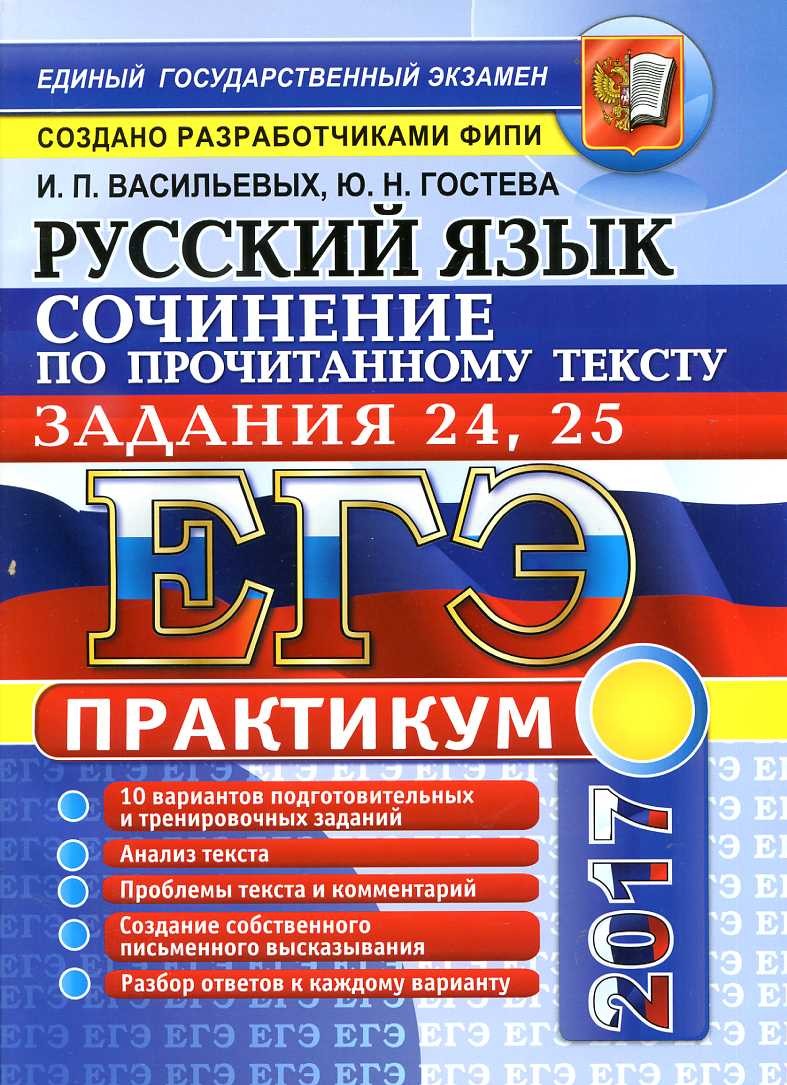 ЕДИНЫИ	ГОСУДАРСТВЕННЫИ ЭКЗАМЕН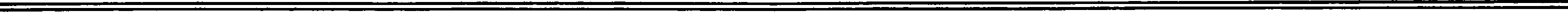 И.П. Васильевых, Ю.Н. Гостева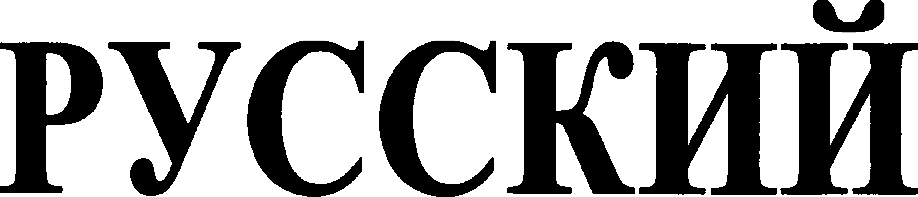 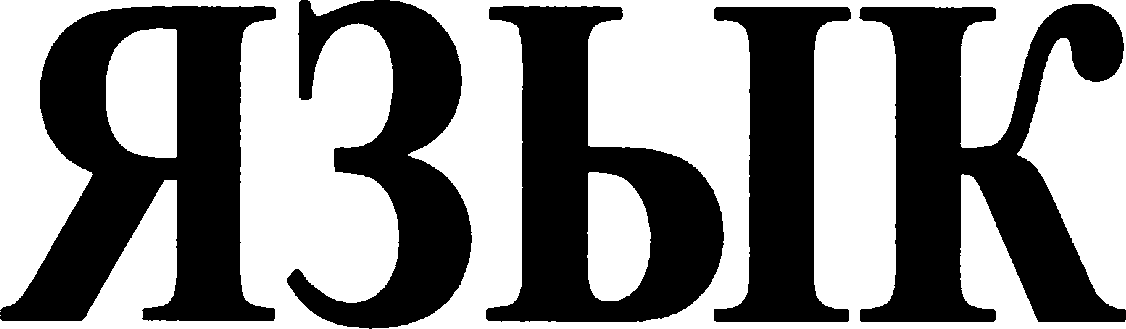 СОЧИНЕНИЕПО ПРОЧИТАПНОМУ TEkCTYЗадания 24, 25ИэдатепьствоnЭИИАМПН»MOCKBA2017УДК 372.8:811.161.1 ББК   74.268.lPycВ19Bl9Васильевых И. П., Гостева Ю.Н.EFЭ 2017. Русский язык. Сочинение по прочитанному тексту. Прашикум. Задания 24, 25 / И.П. Васильевых, Ю.Н. Гостева. — М. : Издательство «Экзамен», 2017. — 102, [2] с. (Серия«EFЭ. Прашикун»)ISBN 978-5-377- ll 154-2Пражикун нацелен на саностоятельную интенсивную подготовку старшешассников к напи- санию сочинения по прочитанному тексту в формате Единого государственного экзамена по русскому языку, а также на работу под руководством учителя.Книга содержит 10 вариантов работ, вшючающих подготовительные и тренировочные зада- ния, которые обеспечивают обучение анализу готового текша и созданию на его основе собст- венного письменного выскаэывания.Пособие поможет организовать работу по овладению следующими умениями: формулиро- вать и комментировать проблему прочитанного текста, выявлять и излагать позицию автора, делать вывод о соответствии приведённых высказываний содержанию текста, определять тип речи указанного фрагмента, называть средства связи предложений в тексте, указывать изобра- зительно-выразительные средства языка.В практикуме  представлены  ключи:  ответы  к заданиям, а таше примерные  развёрнутые от-веты.Пособие будет полезно старшешассникам с разным уровнем подготовш, а также учителям, так как даёт возможность организовать эффеюивную подготовку  к ЕГЭ по русскому языку.Прикаэом № 699 Министерства образования и науки Российской Федерации  учебные пособия    издательства    «Экзанен»    допущены    к    использованию    в общеобраэовательныхорганизациях.УДК 372.8:811.161.1 ББХ	74.268.1PycФормат 60390/8. Гарнитура «Школьная». Бумага газетная.Уч.-изд л. 4,44. Усл  печ л. 13. Тираж 10 000 экз Заказ N•2344/16.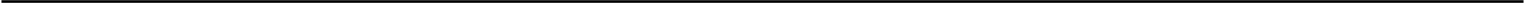 ISBN 978-5-377-11154-20	Васшьевьт И. П., Гостева Ю. Н., 2017 О Издательство « ЭЕПАИ ЙЙ», 2017GОДЕРЖАНИЕПОДГОТОВИТЕЛЬНЫ Е іЗТАП ПОДГОТОВИТЕЛЬНЫЕ    іЗ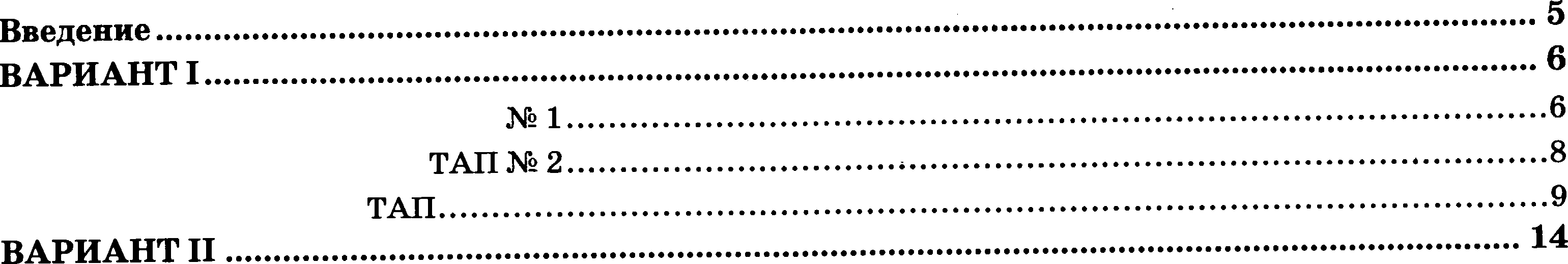 ТР  ЕНИРОВОЧНЫЙ іЗпoдroтoвитEлъныЯ  отагі  №1...............................................------------------------------------------- i4подготоВИТЕЛЬНЫй ЅтАју №2.................................................	16пoдroтoвитEлъный этагі з'є з...................................................--------------------------------------- i8тpEниpoвoчныЯ   эты  і...................................................................----------------------------------- i9ВАРиАНТ III................................................................----•-•-----••--------•---•--•••-••••---••---••----••--•-•-•---••	24ПОДГОТОВИТЕЛЬНЫЙ Э ТР ЕНИРОВОЧНЫИ Э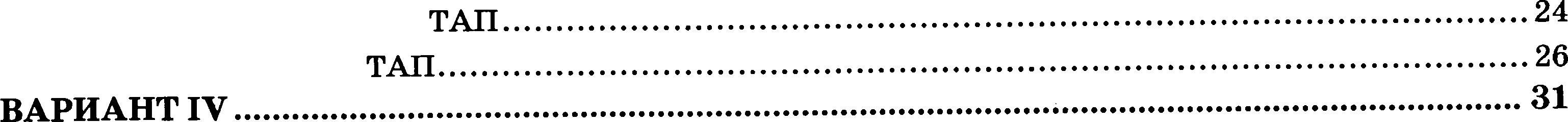 пoдroтoвитEльный этыі..............................................................-.-------------------------------- зіÏэEÏ-Ï  f	()   ()1-ЇЇ-ЇЇэ,Ї	Й, ., ,, , , ,,, .,     . . . . . . . . . . . . . . . . . . . . . . . . . . . . . . . . . . . . . . . . . . . . . . . . . . . . . . . . . . .  . .  . . • • • . . . . • • • • • • • • • • • • • • • • • •ВАРИАНТ V ..........................................•..••••••••••••••••••••••••-••-••••••••••••••••••••••••••••••••••••••••••••••••••••••••пoдroтoвитEлъный этыі.....................................................................	8тpEниpoвoчный  эты і..........................................................................----------------------------  4o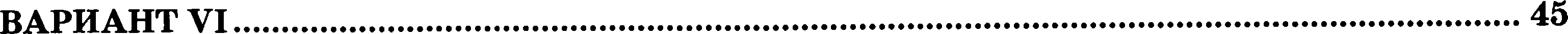 пoдгoтoвитEлъныйэтагі................................................................................................3sТРЕНИРОВОЧНЫЯ ПTAП	47ВАРИАНТ VII.	52пoдгoтoвитEльныйэтыі................................................................................................s2тРЕниРОВОЧныП ЭтАП.	54BAPПAHT VIII	59пoдгoтoвитEлъный этыі................................................................................................s9тРЕниРОвОЧныП ЭтАП.	6165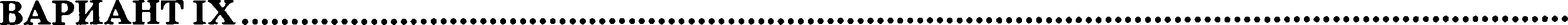 пoдroтoвитEлъныйэтзиі................................................................................................           6sТРЕНИРОВОЧНЫЕ ПTAП.	67ВАРиАНТ х	72пoдгoтoвитEльныйэтагі................................................................................................т2ТРЕНИРОВОЧНЫИ ПTAП.	74Ответы	78ВАРИАНТ I	78Примерные  ответы  к  задавиям подготовительного этапа №1	78Примерные  ответы   к  заданиям подготовительного отапа №2	79Ответы к задавиям тренировочногоэтапа.	80ВАРИАНТ II	80Примервые ответы к заданиям подготовительного этапа №1	80Примерные  ответы к  заданиям  подготовительного отапа №2	81Примерные ответы к заданиям подготовительного этапа №3	83Ответы к задапиям тренировочного отапа.	84ВВЕДЕНИЕПрактвкум оо оодготовке к сочиневию-раесуждению для стартеклассвиков содержит 10 вариантов подготовительво-тревировоевых работ, вацелеппых ва тренировку в выоолпепии заданий 23, 24 и 25 экзаменационвой работы и обеепечивак›щих возможность как саиоетоя- тельпой подготовки  к едивому гоеударствеввому экзамеву по руеекому языку,  так и оодготов-КИ    ПОД    ЈЭ   КОВОДСТВОМ           ИТ£ІЛЯ.Каждый вариант оодготовительво-тревировочной работы включает два этава: обуwевие авализу текета и ваоиеавию еочинения (оодготовительный этав) и отработку ориобретённых умепий (тревировоявыіі этав).Подготовительвяй этап  вацелен  па  обучепие  ваоиеанию  развёрнутого  ответа  ва оеповепрочитаввого текета: формулированию проблема текета, изложевпю позиции автора, коммев- тировавию авторекой оозиции (подготовка к выполвевию задания 25 экзамепационвой pa6o- ты), а также па еовертепетвовавие умеяия анализировать иепользованпые в тексте нзобрази- тельво-вяразительвъіе языковаіе средства (подготовка к выполвевию задания 24). К заданиям подготовительяого этаоа предложеям примервые развёрнутме ответы, с которыми целееооб— разно озвакомитьея оосле еамоетоятельвого выполнения заданий. Эта работа поможет етарше- клаееникам отредактировать свои оиеьменные выеказывания.На  тревнровочвом  этапе  учаіqиеся  получают  возможность  на  частично  знакомом мате-риале отработать умевия, приобретёппые в ходе подготовки к созданию еочинения- раееуждепия: фрагмент предлагаемого текета был проанализировав на подготовительном эта- пе. Также етартеклаееники смогут потренировать следующие умепия, связанные е анализом текета: делать вывод о соответствии приведённых выеказываний еодержанию текета; опреде- лять тип речи указанного фрагмента; выделять иепользованнве в тексте лекеичеекие средства выразительпоети; называть средства связи предложений в текете; указывать изобразительно- выразительиые  средства  языка.Желаем уснежв?ВАРИАНТ IПОДГОТОВИТЕЛЬНЫЙ ЭТАП Në 1Проблема текста и позиция автора. Комментарий.Выразительно прочитЫте текст. Сформулируйте  проблему,  поставленную автором,  и егопоаи дию. Мрокомментируйтеэтупроблему.(1)Человек должен быть интеллигентен. (2)A если его профессия не требует интеллигент- ности? (З)А если он ве смог получить образования: так вложилиеь обстоятельства? (4)A если окружающая среда яе позволяет? (5)A если интеллигеятяость сделает его белой вороной среди еослуживцев, друзей, родяых, будет просто мешать его сближепию е другими людьмиТ(б)Нет, нет и яетl (7)Ивтеллигентнопть нужна при впех обетоятельптвах. (8)Она нужна прежде всего самому человеку.(Мо Д.С. Лихачёв9)Мдобнема.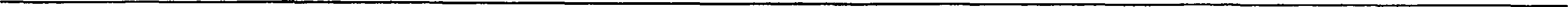 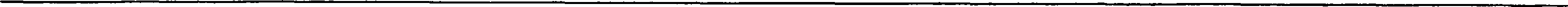 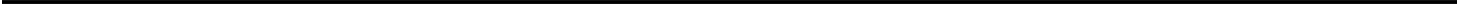 Позиция  автора.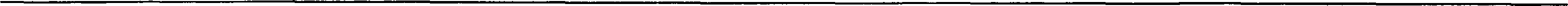 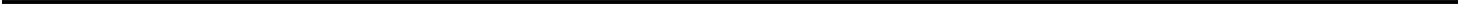 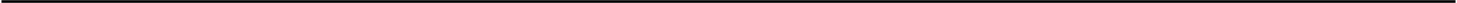 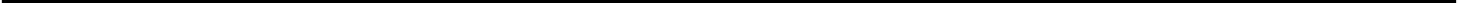 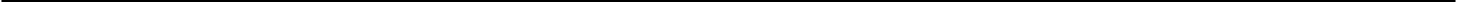 Комментарий.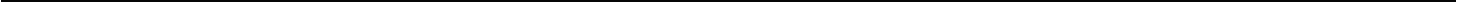 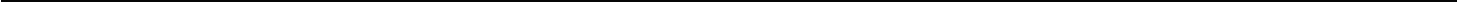 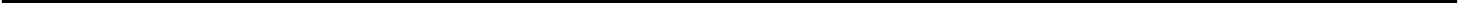 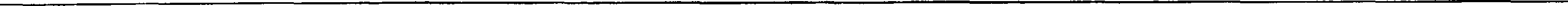 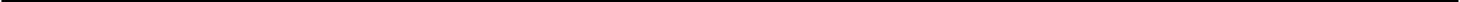 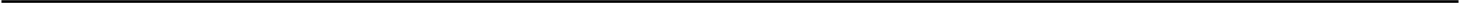 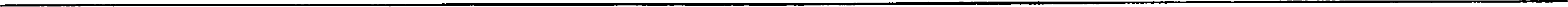 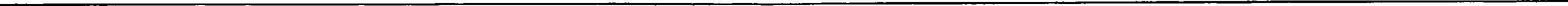 Тнп речн.Навитите,  к какому  типу  речи относится  текст.  Устно объяспите,  какой  тезис вьlдвинулавтор. Прочитайте контраргументъі, приведённъіе автором. С какой целью они приведенъіt О т в е т:  	Аргументацня.Устяо попробуйте привести свои аргумепты, подтверждак›щие позицию автора.Средства связи предложений в тексте (подготовка к выполнению задания 23).Среди оредлоюений текста найдите такое, которое связано с предпдущим с помощью личного местоимения и лексического повтора. Выпишите номер этого предложения. Подчерк- вите в тексте эти средства связи.О т в е т:  	Средства языковой выразительности (подготовка к выполнению задания 24).Bьtnoxuй уровень подТотовхи. Перечиолите иепольпованные в тексте  средства  языко- вой въірапительнооти, приводя примерв. Попробуйте обаяснить, е какой целью автор ис- пользовал  эти средства.Сре#нцй уровень по0еотовки. Обведите номера средств языковой выразительности, которое испольпованы автором в приведёпном тексте. Рядом с каждвм выбраипвм ва- пвапием вврапительного япвкового средства укажите номер(-а) предложения(-й), в кото- ром(-вх) ово исвольповаво.ларцелляция   	ряд одиородиых члехов    	элитет	 	вопросительвое  предложение	 	восклицательное   оредложение     	цитировавие    	вводвые слова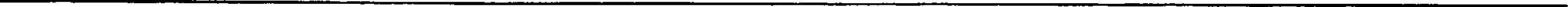 лексический оовтор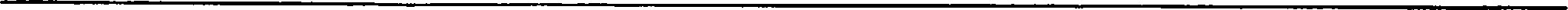 пазывяые предложепия    	веполпые предложепия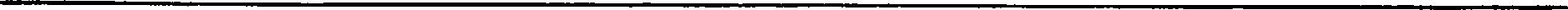 анафора    	риторический  вопрос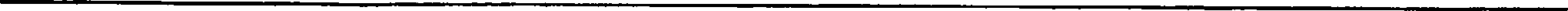 із диалог    	ПОДГОТОВИТЕЛЬНЫЙ ЭТАП Në 2Проблема текста и позиция автора. Комментарий.Въіразительно проиитайте текст. Сформулируйте  одну из проблем, поставленвых  автором, и его позицию.  Прокомментируйте эту проблему.(1)Интеллигеятяость равна нравственному  здоровью,  а  здоровье  —  ве  только  физическое, но  и  умственное  — способствует долголетию.(2)B народе говорят: «Чти отца своего и мать свою, и тогда долголетен будешь на земле'› . (З)іЭто относится и к целому народу, и к отдельному человеку. (4)іЭто мудро.(5)Bcë, о чём я разговариваю с молодъіми читателями, — призыв к интеллигентности, к физическому и нравствевному здоровью. (б)Будем долголетниl (7)Как люди и как народ. (8)A поиитание отца и матери следует понимать широко как почитание всех прекрасных сторон нашего прошлого. (9)Пpomлoe является отцом и матерью навіей современвости, великой co- временности, принадлежать к которой великое счастье.(По Д.С. Лцхочёау)Проблема.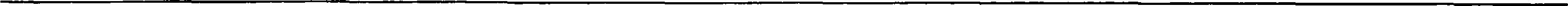 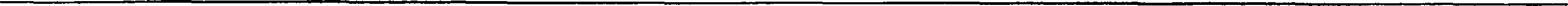 Поинцня автора.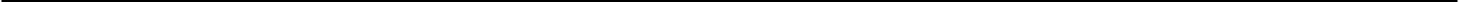 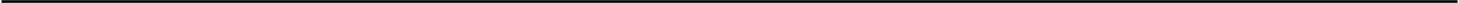 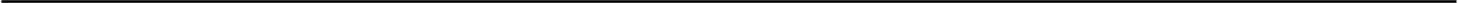 Комментарий.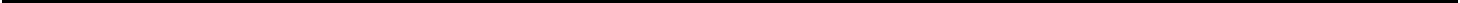 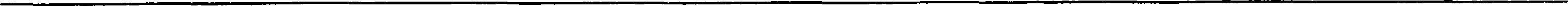 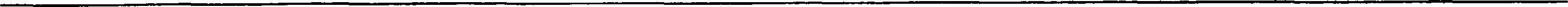 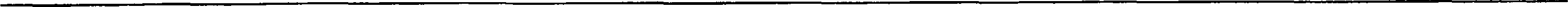 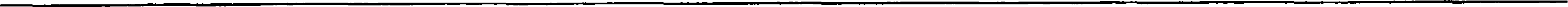 Тнп речн.Наоитите, к какому типу речи относится текст.О т в е т:  	Арщментация.Устно попробуйте  привести свои аргументы,  подтверждап щие позицию автора.Средства связи предложений в тексте (подготовка к выполнению заданиЯ 23).Среди предложений текста найдите такое, которое связаІІО с  предыдущим  с  помощью форм слов. Въіпишите  номер этого предложения.  Подчеркііите в тексте эти средства связи.О т в е т:   	Gревптва  язьіковой выразительнопти (подготовка  к выполненню задания 24Ј.Вьtсокий  уровень  подtотовхи.  Перечиглите  использованные в текгте  средства языко-вой выраsительности, приводя примеры. Мопробуйтеобълснить, с какой цельюавтор ис-пользовал эти средства.Средний 9ровена подУотовхи. Обведите uoмepa гредгтв языковой выразительнопти, которые использованы автором в приведённом тексте. Рядом г каждым выбранНым на- зваиием  ввразительного  язвкового  средства  укажите  номер(-а)  предложения(-й),  в кото-рон(-ых)оноиспольsовано.парцелляция   	ряды одворОдІІых члевов    	ПИllтаксический параллелизм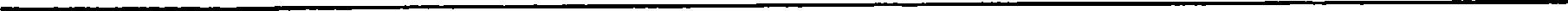 вовросительвое вредложевие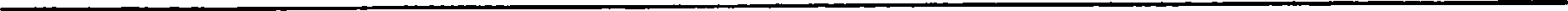 воеклидательвое  предложеllие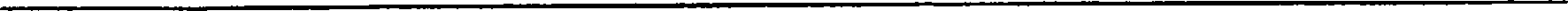 дитировавие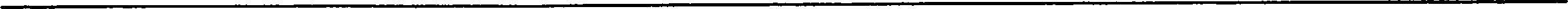 вводвые слова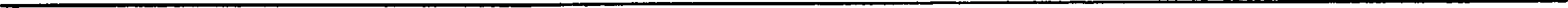 вапъіввъіе предложения   	авафора   	риторический воврос   	метафора    	ТРЕННРОВОЧНЫЙ ЭТАП(l)Человек должен бытЬ иltтеллигеятен. (2)A если его орофесеия Ite требует интеллигент- ности? (З)А егли он не смог получить образования: так сложились обстоятельства? (4)A если окружающая среда не оозволяет? (5)A если интеллигентltОСть сделает  его белой  воровой  среди его сослуживцев,   друзей,  родных,  будет  просто  меюать  его сближению  с  другими людьми?(б)Нет,  пет  и  ueml (7)Ивтеллигентность  я  ШІІа при  всех  обстоятельствах. (8)Она нужнаорежде всего для caworo человека.(9)іЭто очепь, очевь важно, и прежде всего для того, етобы жить счастливо п долго, ибо ин- теллигеllтность равна нравственвому здоровье, а здоровье — не только физичегкое, но и умст- венное — нужно,  чтобв жить долго.(11)B народе говорят: + Чти отца своего и мать свою, и тогда долголетеп будешь ва земле> . (12)Это относится  и  к  целому  пароду,  и к отдельному  человеку.  (1З)Пто мудро.(14)Ho прежде вeeFo определим, что такое иптеллигептвоеть, а потом — почему она связа- на е заповедью долголетия.(15)Мпогие думают: интеллигентнвй человек — это тот, которой мвого яитaл, получил xopomee образование (и даже по ореимуществу  гумаяитарпое), мяого путешествовал, зяает  не-СКОЛbKO ЯПЫКОВ .(16)A между тем можно иметь всё это и быть неинтеллигентным, и можно ничем этим не обладать в большой степепи, а быть всё-таки ввутренне интеллигентвым человеком.(17)Интеллигентноеть — это способность к пониманию, к воеприятию, это вяимательное отношение к миру и к людям.(18)Интеллигентноеть надо в себе развивать — тренировать душеввые силы, как силы фи- зические. (19)A тренировка возможна и необходима в любых условиях.(20)Что тренировка фиаических сил способсвует долголетию — это понятно. (21)Гораздо меньте повимают, что для долголетия необходима и тренировка  духовных  и  ду- тевных     сил.(22)Дело в том, что злобная и злая реакция на окружающее, грубоеть и непонимание ок- ружающего — это признак душевной и духовной слабости, человеческой яеепоеобвоети жить... (2З)Толкаетея в переоолненном автобусе — слабый и нервный человек, измотанный, на всё не- правильно реагирующий. (24)Сеорится с соседями — тоже человек, ве умеющий жить. (25)Пететичееки невосприимчивый — тоже человек неечаствый. (26)He умеющий понять дру- гого человека, припиеывающий ему только  злые  намерения,  веяпо  обижающийся на  других  — это тоже человек, обедняющий свою жизнь и мешающий жить  другим.  (27)Дутевная  слабость ведёт к физической слабости. (28)Я не врач, но я в этом убеждён. (29)Долголетний опыт меня в этом убедил.(З0)Приветливость и доброта делают человека не только физически здоровые, но и краси-вым. (З1)Да — красивымl(З2)Лиqо человека, которое часто искажаетея злобой, етаповитея безобразным, а движе- ния этого злого человека лишены изящеетва, не нарочитого изящества, а природного, которое гораздо дороже.(ЗЗ)Социальвый долг человека  — быть интеллигентным. (З4)Это долг оеред самим собой.(З5)Пто залог его личвого счастья и ауръі доброжелательноети вокруг пего и к нему — обращёп-ной   тt нему.(36)Всё, о чём я paзгosapnsaю с молодыми «птателямп, — призыв тс пнтеллттгентвости, в физическому и нравствевному здоровью. (З7)Будев долголетниl (З8)Как люди и как народ. (39)A почитавие отца и матери следует попимать широко — как почитание всех прекрасных сторон нашего прошлого. (40)Прошлое является отцом и матерью нашей современности, вели- кой еовременности, принадлежать к которой великое счастье.(Мо Д.С. Лихачёвц•)*Джитрий  Серзеевич   Лия:о•гев   (1906—1999  rr.) — cosemcвzйв	pocc/zйcx  uй филолоз,искgсстаовед,  сценарист,  акадешик PAП.Какие из высказываний еоответетвуют содержапию текста? Укажите вомера ответов.Нужно отказаться от стремления быть интеллигентвым, если это стремление мешаетуставовитъ  доверителъвые  отношения  с онружающими.Интеллигевтвым можно назвать лить того человека, которы й имеет достаточно вы- сокий уровень образовапия, много читает.Такое качество человека, как интеллигептноеть, оказьтвает влияние па  его долголе-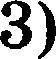 тие.4)	Любой ивтеллигентный человек обязательно владеет одяим из иностранных языков,потому что понимает: это помогает ориентироваться в еовременном мире.        Отсутствие широкого кругозора не мешает некоторым людям быть внутренне иятел- лигеятвыми.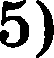 О т в е т:  	Какие из перечислепных утверждений являются верными? Укажите номера ответов.Предложение 13 содержит оценку высказанного в предложении 11 утверждепия.Предложения 15—16 содержат раесуждение.В оредложениях 18—19 представлево описание.В  оредложевиях  22—26 представлено  повествование.Предложение 39 объясняет содержание предложений 36—38.О т  в е т:   	Изпредло:кения5выпититефрааеологизм.О т в е т:  	2S.	Средв предложевий 17—22 найдите такое, которое связано с предыдущим с оомощью сою- за и однокоревпых  слов. Напитите вомер птого предложения.О т в е т:  	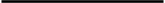 «Рапмпітляя о еодервавии понятия «ивтеллигевтвостьа, о путях её формировавия, ав- тор использует разлиwвпіе сивтаксические средства, в том еисле (А) 		(вапри- мер, в предложевии  IT) и (Б) 		(в предложевии 18). Убеждёввость автора под•тёркивает  ещё одво еивтаксиwеское средство — (В) 	(предложевия   31, ЗТ), а также приём — (Г) 	(превпожевия 12 — 13,  34 — 35)>.Список терминов:парцелляцияэпитетряд однородяых ялепов оредложевияанафораliвоеклиqательное оредложевиеирОвиЯт)	олиqетворевТlеорОтТlВОпоетавлея яесраввительвый  оборотО т в е т: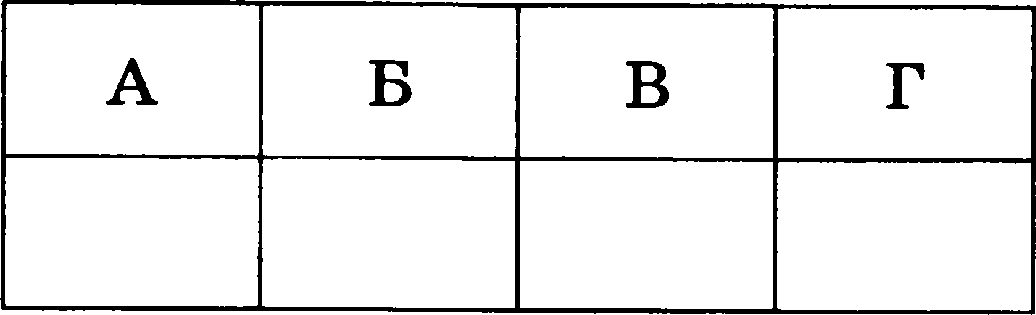 Часть 2Напишите сочинение по прочитанному тексту.Сформулируйте одну из проблем, поставлеввых автором текста.Прокомментируйте еформулированную проблему. Включите в комментарий два примера- иллюстрации из прочитанного текста, которое, по Bameмy мнению, важны для понимания проблемы иеходного текста (избегайте чрезмерного цитирования).Сформулируйте позицию автора (рассказчика). Напишите, согласны или не согласны Вы е точкой зрения автора прочитаввого текста. Объясните почему. Своё мнение аргументируйте, опираяеь в первую очередь на читательский опыт, а также ва знания и жизненные паблюдения (учитываютея первые два аргумепта).Объём еочивения — не мепее 150 слов.Работа, написавпая без оооры па прочитавный текст (яе по данному тексту), ве оцепива- етея. Если сочинеяие представляет собой перееказавный или полвоетью переоиеавный иеход- ный текст без каких бы то ви было компевтариев, то такая работа оцевиваетея вулём бвллов.СОчТtвевие питите аккуратво, разборчивым почерком.Сочинение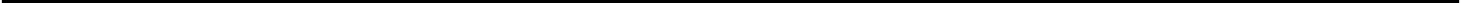 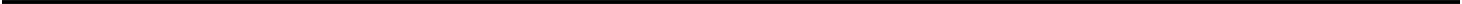 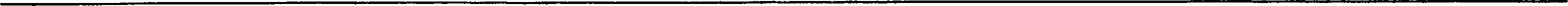 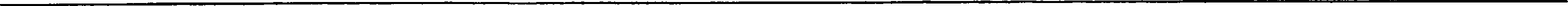 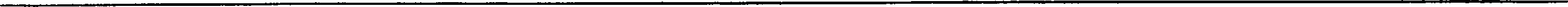 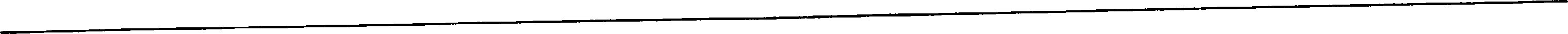 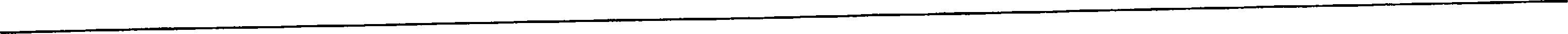 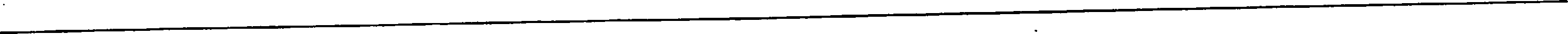 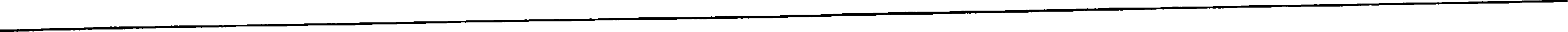 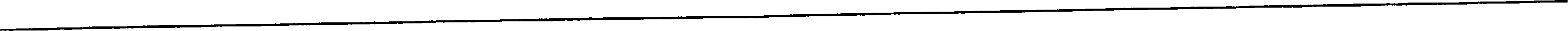 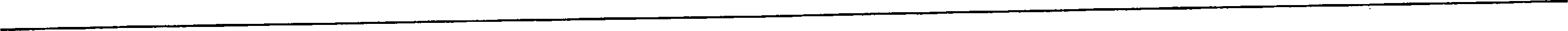 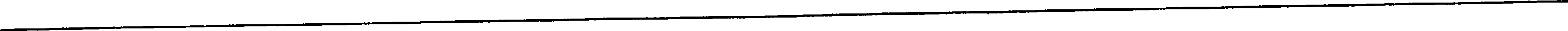 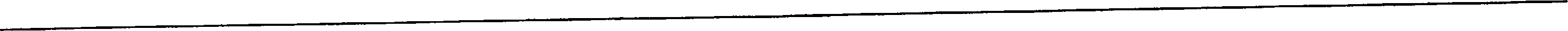 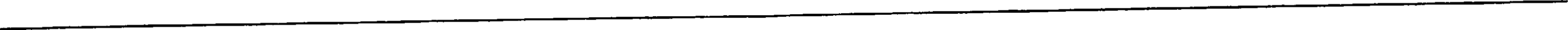 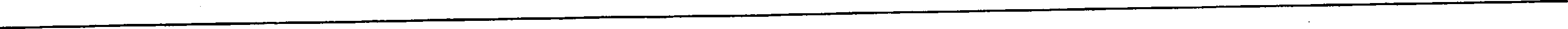 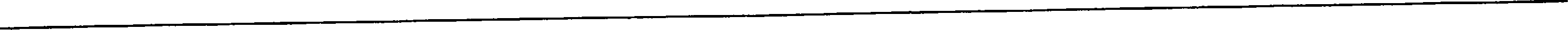 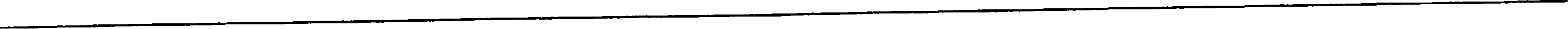 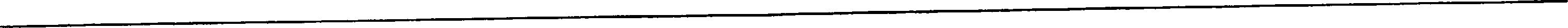 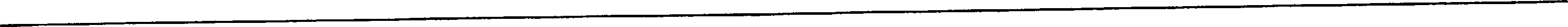 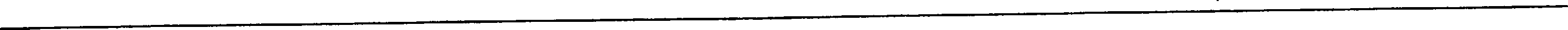 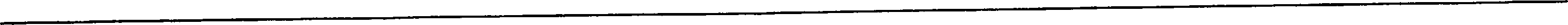 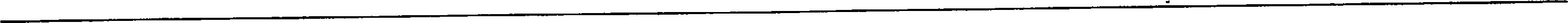 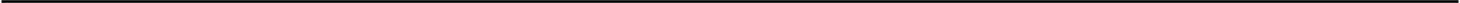 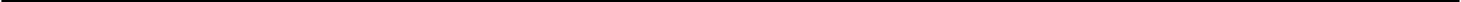 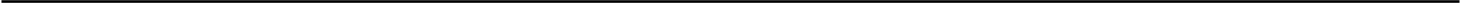 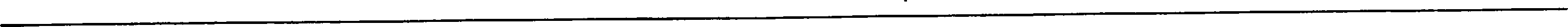 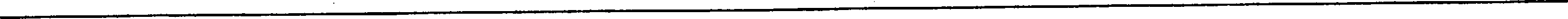 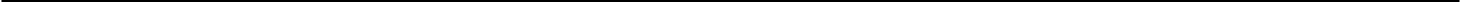 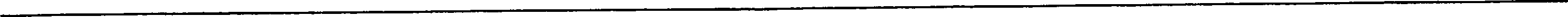 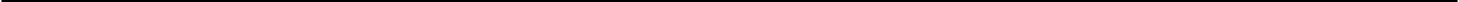 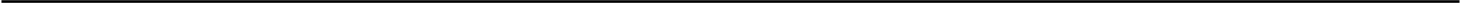 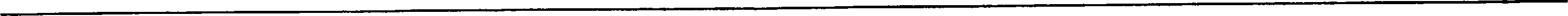 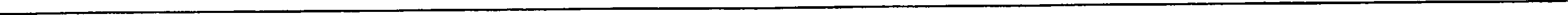 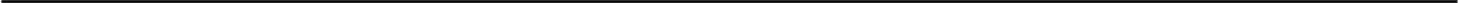 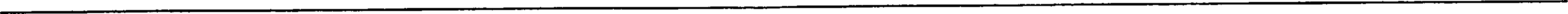 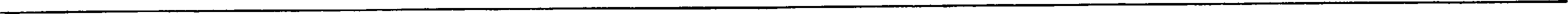 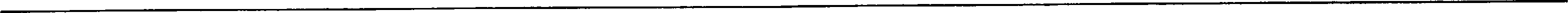 ВАРИАНТ IIпоАготовиткльнь‹й этап н« 1Ј . Проблема текста н попнцня автора. Комментарнй.Выразительно прочитайте текет. СQормулируйте проблему, поставленную автором, и его позицию.  Прокоммевтируйте эту проблему.(1)‹Возлюби  ce6 i как ближнего своего...»  (2)Поэт призывал к этому иронически,  философ— всерьёз, но любовь к себе — это действительно первая обязанность человека. (З)Никто, ко- нечно, не любит самодовольных, а многие прекрасные люди страдают от педовольства собой. (4)Ho человек, себя совсем не любящий,  — страшен.(5)ТОЛЬко тот, кто уверенно, без ломаний любит себя, способен любить других. (б)Посмотрите на самьlх обаятельных, добрых и открытых людей, и вв убедитесь, что это так! (7)Они любят себя так спокойпо, что им не приходится поддерживать эту любовь никаким ca- моутверждением; им не надо слишком уж скрывать недостатки, ne надо бояться насмешек и осуждения.(8)Пта любовь естественна, а потому  незаметна,  в  ней  нет  ничего  вымученного.  (9)Такие вот люди, всегда любимцы, и показывают, что любовь к себе ничего не имеет общего с самодо- вольством  и  совсем  не  то,  что  называют  себялюбием, эгоцентризмом...(Мо В. Меви ЈПроблема.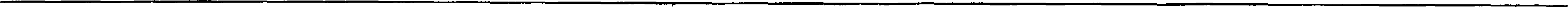 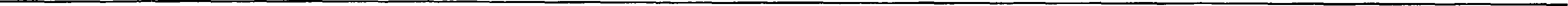 Позиция автора.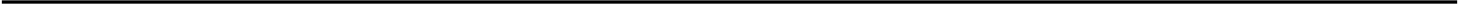 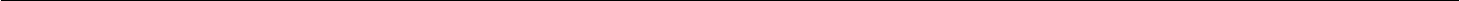 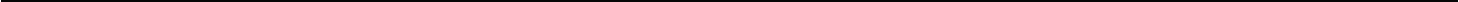 Комментарнй.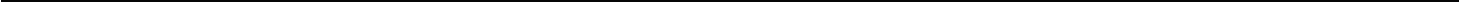 Тип речи.Напишите, к какому типу peuи относится текст.О  т в е т:  	Аргументацня.Устно попробуйте привести свои аргумевты, подтверждающие позицию автора.Средства связи предложений в тексте (подготовка к выполнению задания 23).Среди предложений текста найдите такое, которое связано с преды дущим с помощью личного местоимения. Выпишите номер этого предложения. Подчеркните в тексте это средство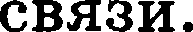 О т в е т:  	Средства языковой выразительности (лодготовка к выполнению задания 24).Вьtсокий  уровень  подготов ки.  Перечислите  иепольпованяв е в  тексте  средства языко-вой выразительности, приводя примерв. Попробуйте объяснить, польповвл пти средства.с какой  целью автор  ис-Средний   уровень  по0zотов ки.  Обведите  номера  оредотв языковойвврапительноети,которое испольпованв  автором  в приведёняом  тексте.  Рядом схаждым  выбранхым  xa-пваяием вы рапительного япъікового средства укажите номер(-а) вредложеяия(-й), в кото-("	)       Н€І ИСПОЛЬПОВ&НО.парцелляцияряды одвородвых члевовковтекствв  е автовимы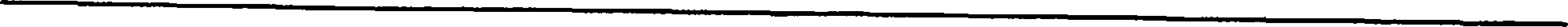 вопросительное предложен ие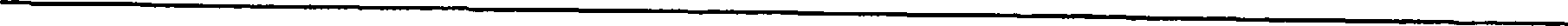 ВОСклиqательвое  вредложевие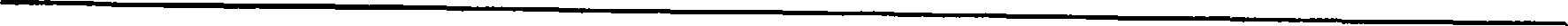 цитировавие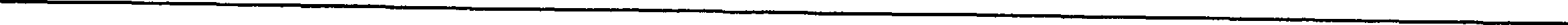 вводвое слово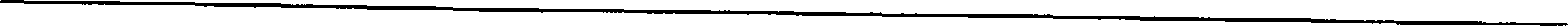 лексичеекий вовтор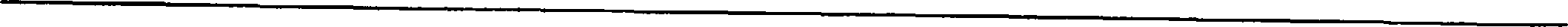 2) $озыввые предложения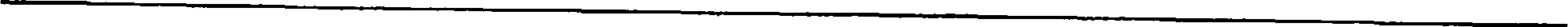 Я  Отивопоставлевие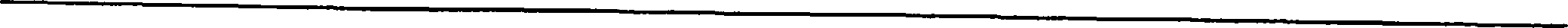 анафора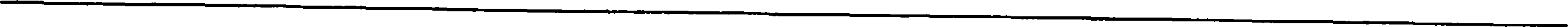 риторицеский воврос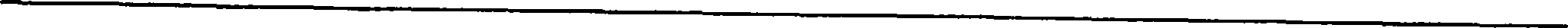 ПОДГОТОВИТЕІіЬНЫЙ ЭТАП N+ 2Проблема текста и позиция автора. Комментарий.Выразительпо прочитайте текст. Gформулируйте одну ио вроблем, поставлен пы х автором,и его позицию. П рокомментируите эту проблему.ИЧНОСТЬ И моложе, и старше цивилизации. (2)Каждый песёт в себе, помимо зцдатков известных способностей, имеющих cпpoc современности, ещё и определёнпое яисло неизвест— ных — уже или ещё неяужных. (З)Вполне возможно, что эти строки читает сейчас Гениальный Gобиратель Кореньев (допещерная эпоха), или Великий Шаман (варваретво) , или Чемпион Ми- ра по Телепатическому Многоборью (тридцатое столетие), ныне слееарь шестого разряда.(4)Мы хранилища молчаливых загадок. (5)Если бы не было этого обтирпого, неопреде- лённого, таинетвенного мозгового избытка, раекаляемого в человечевних головах, как могла бы История в каждую эпоху  отыскивать  нужных  ей гениев,  всегда  разных  и  непохожих?  (б)И  раз-  ве не очевидяо, что любой человек несравненяо больте, юире, глубюе того, в чём он может себя явить, будь это профессия, стихи или вяешность?(Мо В. Леви)Проблема.Позиция автора.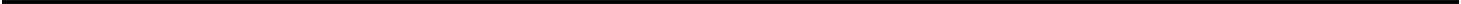 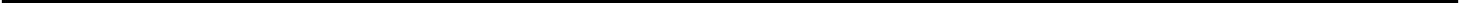 Комментарий.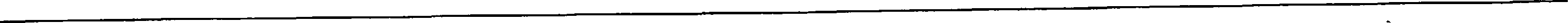 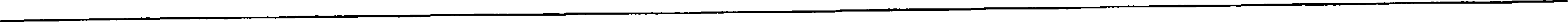 Тнп речн.Напитите, к какому типу речи относится текст.Ответ:  	3. А	wентаЧ**.Уст но попробуйтепривестисвои аргунен ты, подтверт даюіциепоаици ю автора.Средства связи предложений в тексте (подготовка к выполнению задания 23).Средипредло:кен ий текста аайдите такое, котороесв яаано спредыду инспоно	ЬMCO -ааиоднокоренныхслов. Выпитите нонер этогопредло:кени л. Модчеркните в текстеэти сред-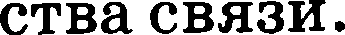 О  т в е т:   	Средства языковой выразительности (подготовка к выполнению задания 24).Въtсокий уровень подzотовхи. Перечиелите использованнв е в тексте средства яовко- вой выразительности, приводя примерв. Попробуйте объяснить, е какой целью автор ис- пользовал  эти средства.Средниїі уровень подzотовхи. Обведите номера средств языковой выразительности, которые использованы автором в приведённом тексте. Рядом с каждым выбранным назва- нием вырапительного языкового средства укажите номер(-а) предложения(-й), в котором(- вх) ono использовано.парцелляция    	ряд одвороднмх членов    	сиятакс.ический   параллелизм     	диалектизм    	восклицательное   предложение     	цитирование    	вводвые слова    	эпитет     	аНТОТІИМЫ	 	ирония   	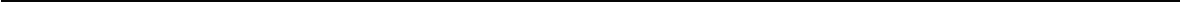 риторический  вопрос    	риторическое   восклицаяие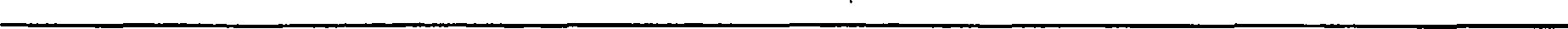 метафорп    	подготовиткльныйэтапн«зПроблема текста и позиция автора. Комментарий.Выразительпо  прочитайте текст. Сформулируйте одву вз проблем, поставленвыхавтором,и его позицию. Прокоммептируйте эту проблему.(1)Этот узор генов,  ата библиотека  памяти,  это живое,  чувствующее, страяяое, анакомое,изменяющееся...  (2)Такого,именво такого существа  никогда равьше не бътло и больпіе не будети это вы. (З)Каждое вame свойство и качество или что-то близкое к ним, может 6вть,  и мож-  но найти по отдельности  у кого-то, но сочетание их  — только одно среди мыслимой жизни.(4)Первое условие, самое важное условие всякого самосовершенствования — принять ce-  бя,  дать себе право ва  любовь к себе, со вееми ведостатками,  везавиеимо ви от кого и ви  от чего— изначальное право быть самим побой. (5)Только при таком отнотевии к себе имеет смысл иработа над ообой. (б)Пачем соверт енствовать то, что не любишь?(JZo В. Леви)Проблема.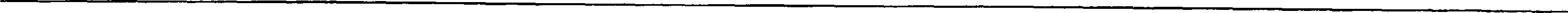 Позиция автора.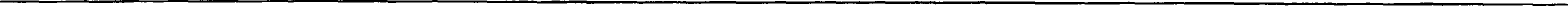 Комментарнй.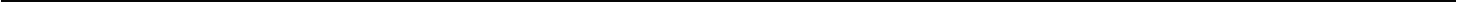 Тип речи.Навитите, к какому типу речи относиюя текст.О т в е т:Арщ ментаиия.Уетно  попробуйте  привести  свои  аргумевт  ы, подтверждающие  поаидию автора.Средства связи предложений в тексте (подготовка к выполнению задания 23).Среди  в редложевий  текста  вайдите  такое,  которое  связано  е предыдущим  с помощью  Я И-тяюательвого  местоимения .  Выпитите  вомер  этого  предложевия.   Подчерквите   в  тексте этосредство свяои.О т в е т:  	Средство языковой выразительност и (подготовка к выполнению задания 24).Вьtсоюи’и уровень подУотовюи. Перечиелите иепольаованные в текпте предптва япвко- вой вврапительвопти, приводя примеры. Попробуйте обаяснить, п какой целью автор ип- пользовал  эти средства.Средний уровень подУотовюи. Обведите яомера предптв япвковой вврапительнопти, которое иппольпованы автором в вриведёнвом тексте. Рядом п каждым ввбраннвм на- званием  вырапительного япыкового средства  укажите  номер(-а) предложения(-й), в кото-ром(-ых) ово иппольповано.парцелляция    	ряд(-в) одпородных членов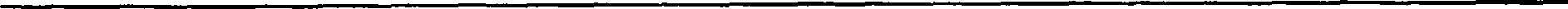 восклицательвое   предложение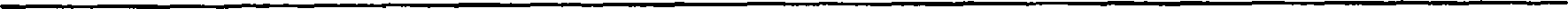 цитирование    	лексический повтор    	обращение    	анафора    	риторический  вопрос    	риторияеское  восклицание	 	метафора    	диалог    	ТРЕННРОВОЧНЫЙ ЭТАП(l)«Возлюби себя как ближнего своего...»  (2)Поэт призывал  к  этому ировически, философ— всерьёз, но любовъ к себе — это действительно первая обязанность человека. (З)Никто, ко- нечно, не любит самодовольных, а мпогие прекрасное люди страдают от недовольства собой. (4)Ho человек,  себя совсем не любящий,  — стратен.(5)ТОэЬ*О TOO	*ТОуверенно,	6eo  ломавий	любит	себя,	способен   лпбить	других.(б)Поемотрите  ва еамых  обаятельны х,   добрых  и Открытых  людей,  и вы  убедитесь,  что это так!(Т)Ови  любят  себя  тах   свохойно,  что  им ве  приходится  лоддерживатъ  эт у  любовъ  нитсатсим ca-е  вадо слишком  уж  скрывать  недостатки,  не  вадо  бояться  наемешек и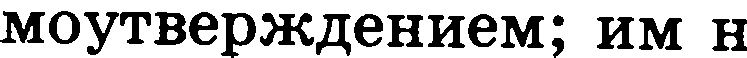 оеуждеяия.   (8)Эта   любовь  естественна,    а   потому   незаметна,   в  ней   пет вичеговымученного.(9)'Гакие вот лк›ди, всегда любимцы, и ооказывают, что любовь к себе вичего ве имеет общего сеамодовольетвоми совсем не то, что называют себялюбием, эгоцентризмом...(1 0)Ближе всего это к тому, как ВЫ Отвосилиеь к себе совсем ребёнком: ото мудрое и бееетрашное доетоив етво живого существа, инетинктивное  ощущение  своей ценности  без всякого  поеягательетва  па  цеяяоеть  других.  (11)Вы  тогда  ещё   неоеозпавп  о   любили в  себе весь мир и неповторимую еамобытноеть увикума, которым в действительности  являетесь. (12)Этот узор генов, эта библиотека памяти, это живое, чуветвующее, странное, знакомое, изменяющееея...  (1З)Такого,  именно  такого  существа  никогда  равьте  не  было   и больте   не будет	и   это   вы.   (14)Каждое   ваше   свойетво   и  качество   или   что-то   близкое   к вим,  иожет быть,  и  можпо  найти  по  отдельноети   у  кого-то,   во  сочетание  их   —  только  одво  среди мысли-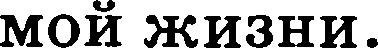 (15)Личноеть и моложе, и етарюе цивилизации. (1б)Каждый несёт в себе, помимо за- датков известных сооеобиоетей, имек›щих copoc современвости, ещё и определёяяое число неизвеетяых — уже или ещё неяужных. (17)Вполпе возможно, что эту кяигу читает сейчас Гениальвый Собиратель Коревьев (допещерная эпоха), или Великий Шаман (варваретво), или Чемпион Мира по Телепатическому Многоборью (тридцатое столетие), яыне елесарь шестого  разряда.(18)Мы хранилища молчаливых загадок. (19)Если бы не было этого обтиряого, неопреде- лённого, таинственного мозгового избытка, раскаляемого в человеческих головах, как могла бы История в каждую эпоху отыекивать нужных ей гениев, всегда развых и вепохожих7(20)Разве не очевидно, что любой  человек  несравненно  больше,  юире,  глубже  того,  в  чём он может себя явить, будь это профессия, стихи или ввешвость?  (21)Колышки  оценок,  на кото- рые мы насаживаем друг друга, смехотворно малы и тупы. (22)Непроявлеяяую тайну в себе, неповторяемый  сгусток  орошлого,  настоящего,  будущего  —  стоит любить.(2З)Первое условие, самое важное условие всякого самосовершенствования — принять ce-бя, дать себе право яа любовь к себе, со всеми недостатками,  яезависимо ни от кого и ни от чегоизначальпое право быть самим собой. (24)Только при таком отяошевяи к себе имеет смысл иработа над собой. (25)Паяем совертенствовать то, что не лк›бить?(Мо В. Леви•)*Виад•	R !! ьвович  ЈІевЙ (род.  в 1938 г.) — советскиїі  и  poccиïicкиk писатель, врач- психотерапевт и психолог, автор xниz по различньtм аспектам пcиxoяozии.Какие из высказываний соответствуют содержанию› текста? Укажите яомера ответов.Нет людей, кто бъі серьёпво мог относиться к утверждевию о необходимости любить самого себя.Человеку необходимо  любить в себе только настоящее.з)	Человек должев  реалиповать  своё извачальвое ораво бъіть самим собой.4)	'І’олько эгоисты, себялюбивые люди могут любить себя.        Любовь  к  себе  —  это огqутqеяие  своей  цеввости  6eo  всякого  посягательства ва цен-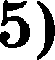 востьдругих.О т в е т:  	Какие из перечиеленваіх утверждений являются верпымиТ УКажите вопера ответов.Предложепия 6—8 поясняют содержаііие предложения 5.В предложении 17 представлево оовествоваиие.В  предложениях  18—19  о редставлево рассуждеяие.В предложении 20 представлево описание.Предложение 21 содержит оцевочное суждение.Ответ:  	Из  предложений  1—2 выпишите  контекстные антонимм.О т а е т:  	Среди предложений l — 4 найдите такое, которое связано о предмдущим е помощью ука- зательного местоимевия, одвокореввых слов и форм слова. Наоишите номер зтого пред- ложевия.О т в е т:  	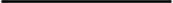 «Размывіляя о свойствак лиwвости, о путяк её формировавня, автор нспользует разлиw- въіе сивтакснческие средства,  в  том еисле (А) 		(предложевия  19,  20), и такой троп, кан (fi) 		(в  предложевии  18).  Убеядёввость автора подчёркивает eiqë одво сивтаксиwеское средство — (В) 	(предлояевие 6), а танже приём — (Г) 	(в  вредложевиях  13, 23)т.Спиоок термивов:l)	парцелляцияэоитетриторический  вопрослекпический  повторвопклицательвое  предложениевровияолицетвореваеПЈЗОТивопоставлевиеметафораО т в е т:Не забряьге переиесгивсе огвегы в ала гк огвиvов ы т.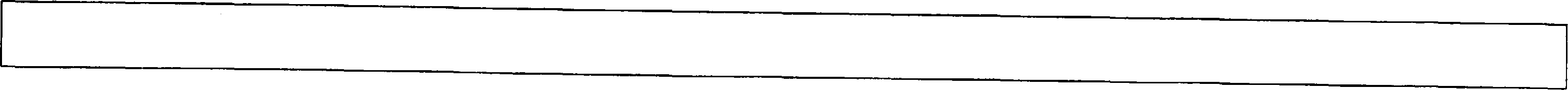 Часть 2Для ответа ла это задание ислользуйте бЛАЛк оТвжов ж э.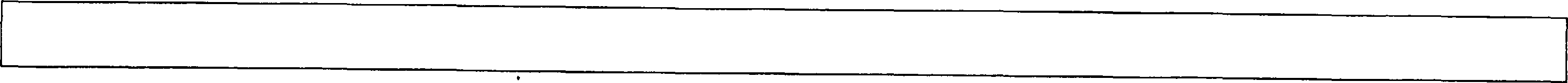 Напишите сочиневие по орочитанпому тексту.Сdзормулируйте одну  из проблем,  поставлеввы  х  автором текста.Прокомментируйте сформулированную проблему. Вкліочите в комментарий два примера- иллюстрации из прочитанного текста, которые, по Вашему мнению, важны для понимания проблемы  исходного  текста (избегайте  чрезмерного цитирования).Сформулируйте позицию автора (рассказчика). Напишите, согласны или не согласны Вы с точкой зрения автора прочитаяяого текста. Объясните почему. Своё мпеяие аргументируйте, опираяеь в первую очередь на читательский опыт, а также па зяаяия и жизяеяяве наблюдения (учитываются первые два аргумепта).Объём сочияепия — не мепее 150 слов.Работа, написанная без опорм на прочитанный текст (не оо даввому  тексту),  ue  оцевива- ется. Если сочипение представляет собой пересказанный или полпостью перепиеавиый исход- ный текст без каких бы то ни было комментариев, то такая работа оцевивается вулём баллов.Сочияевие пишпте аккуратпо,  разборчввым почерком.Сочинение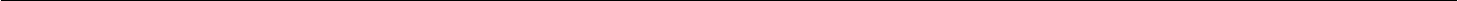 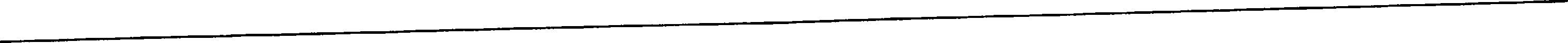 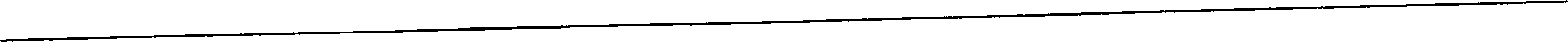 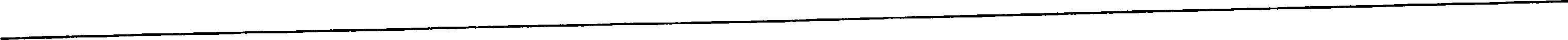 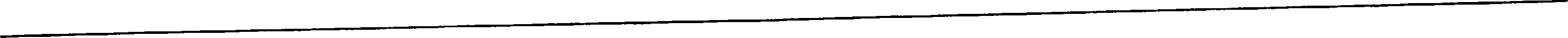 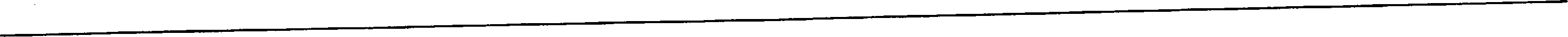 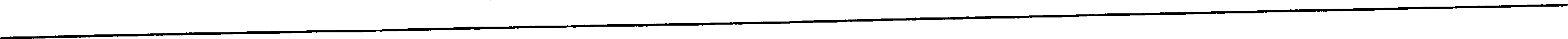 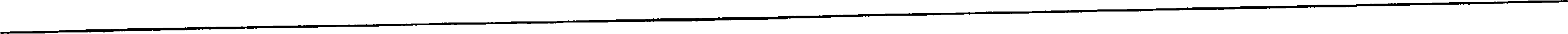 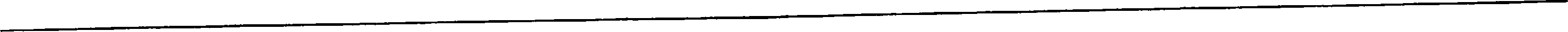 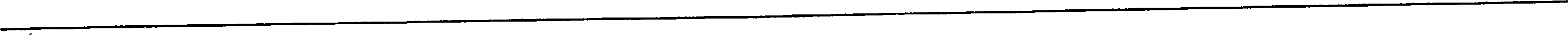 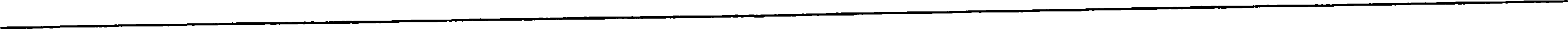 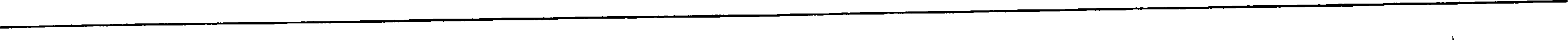 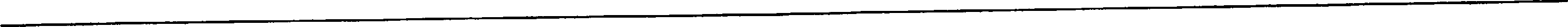 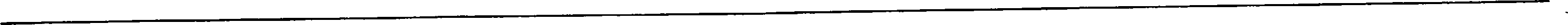 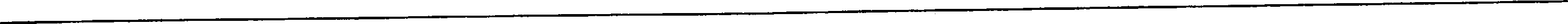 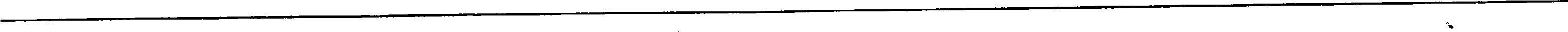 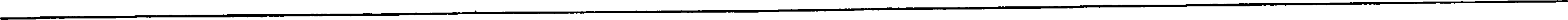 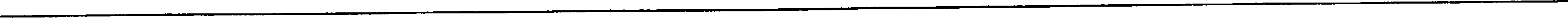 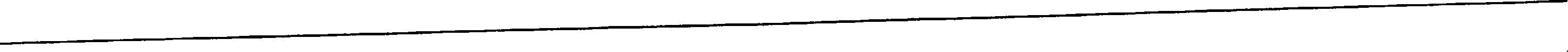 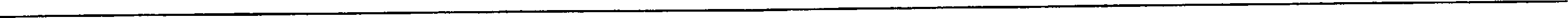 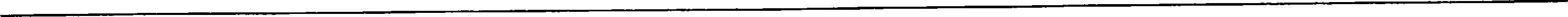 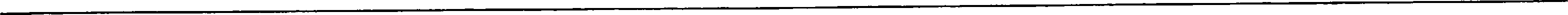 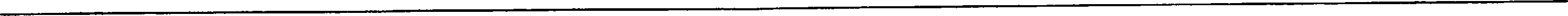 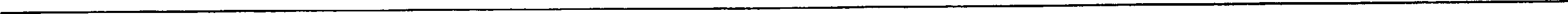 B APHAHT IIIЙЁЗ  ОВНТЕЛЬНЫЙ ЭТАППроблема текста и позииия автора. Комментарий.Выразительно прочитайте текст. Сформулируйте одну из проблем, поставленвых автором,и его позицию.  Прокомментируйте оту проблему.(1)Анфиеа Дмитриевна Малухина по распределевию приехала в наю посёлок в 1960-м и начала вести в пашем классе историю. (2)Эти уроки и я, и все мои одноклассники помним  до  сих пор!(Ѕ)Затем она стала у нас классной руководительницей. (4)Классная была наюа класснаяl (5)Мы  постоянно  делали  и  слушали  интереснейшие  доклады:  по  импрессионизму  и поголландцам,  по современной литературе и классической музыке. (6)Hy и по кино тоже.(7)Она ежесекундно заботилась о наших знаниях, стремяеь растирить кругозор своих учеников.(8)B своё время Анфиса Дмитриевна подарила мне роскошную гигантпкую фиалку, яеж- но-розовую. (9)Она выделяется в моей коллекции. (10)Так и Анфиса Дмитриевна выделялась: красной диолом в институте, энциклопедизм, высокий рост, красота, коса до пят, аристокра- тизм, юмор, щедрость в цветевииl(11)Вы навсегда остались в наших сердцах,  дорогая,  любимая Шфиса Дмитриевяаl(Мо Н.  Fоряановой)йробпема.Позиция автора.Комментарий.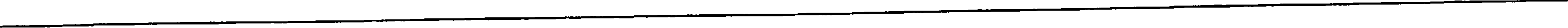 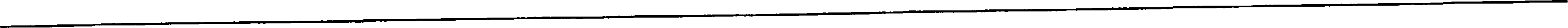 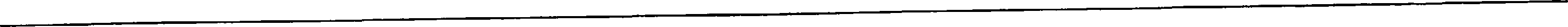 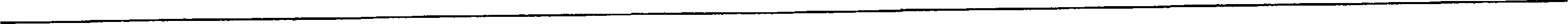 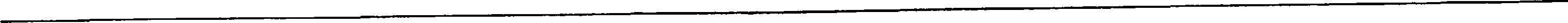 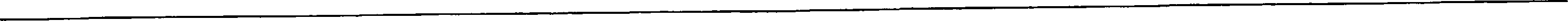 Тип речи.Олределите  тил  речи,  вредставленвый  в  лредложентти 1.О  т в  е т:   	Арщментация.Уетно попробуйте привести свои аргументы, подтверждающие позицию автора.Средства связи предложений в тексте (подготовка к выполнению задания 23).Gреди предложений текста найдите такое, которое связано е предыдущим е помощью лиепого местоимения. Выпишите номер этого предложепия. Нодчеркните в тексте это средство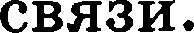 О  т в  е т:   	П. Gредптва взыповой выразительнопти (подготовка п выполнению задання 24).Вьtсокий уровень подготовки. Перечислите исвользоваяные в тексте предотва языко- вой выразительвовти, приводя примеры. Попробуйте объяснить, с какой целью автор ис- пользовал  эти средства.Средний уровень подготовки. Обведите яомера средств языковой вврапительяоети, которое иппольповавв автором в приведёяном тексте. Рядом с каждвм ввбраянвм на- пваяиеи вврапительвого япвкового средства укажите яомер(-а) предложения(-й), в кото- ром(-вх)   ово использовано.противоооетавление   	ряд одвородпмх члевов    	еивтаксический парвллелизм    	вопросительпое   оредложение     	воеклицательпое предложение    	ртттироваиие    	вводвые слова    	8) элитет     	разговорвая лекеяка     	tЬразеологизмы   	авафора    	риторичеекий  вопросковтекотвые сипопимщметафораТРЕННРОВОЧНЫЙ ЭТАППрочмгайге  гексги вяполимге задаимя SO—Ѕ5.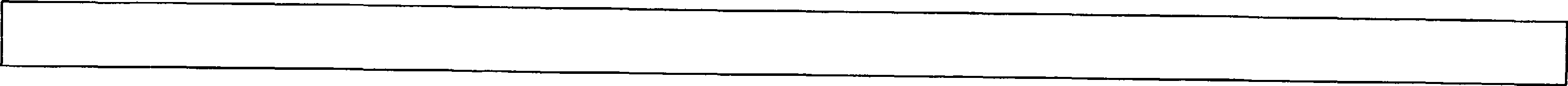 (1)Авфиса Дмитриевпа Малухина по распределению ориехвла в пam оосёлок в l9бО-м и начала вести в иаюем классе историю. (2)Пти уроки и я, и все мои одпоклаеепики оомвим до  сих oop!(З)Наюа учительница всегда входила быстрым лёгким шшом. (4)Повесит па доску ‹непа- глядное‹, по её вьтражевяю,  пособие и сразу обернётвя к классу.— (5)Давайте присядем в камышах и послушаем, о чём говорят эТИ люди, плывущие в лодке по Нилу! (6)Tиme, дети, тиmel(7)B камышах — это зпачит па корточках между рядами парт... (8)Мы все замерли, а Ан- фиса Дмитриевпа произпосит дивлог двух египтян.(9)Затем  она  етала  у  нав  классной  руководительницей.  (10)Классвая  была  нama класс-(1l)Ha внеклассных мероориятиях мы поетоянпо делали и слуювли иптереснейюие док- ладьт: по импресеиовизму и по голлапдцам, по еовремеяноіі литературе и клаееиеесной музыке. (12)Hy  и по киво тоже.(1З)Ояа ежесекуядпо заботилась о натих знавиях, етремяеь расширить кругозор своих учепиков. (14)Когда иногда мьт виеете с Анфисой Дмитриевной возвращвлись из юколы, то проходили мимо киоска +Союзпечать t , где продавалиеь разпьте открытки: п поздравлепиями к праздпикам и художептвепиые, ввлример патюрморты.  (15)Как-то я спросила:Анфиса  Дмитриевна,  и  зачем вьт покупаете  ещё какие-то натюрморты?(16)Hy, если художник изобразил богатьте охотничьи трофеи, чьи взгляды он отража- ет? (17)A если провто еелёдку?..  (18)Ты понимаеть,  Нина?(19)Я понимала.(20)A потом до ворока лет моих она... приеылала мне картошку (в оказией в еептябре — меток-другой). (21)Да-да, из посёлка — в город Пермь, от нamero столика — ватему, бедвому, писательекому.  (22)Одиажды   моя  дочь  Соня,  тогда  первокласеница,  сказала:Мама,  а твоя учительпица  лучше моей!(2З)Почему  тьт так  думаешь, Сонечка7(24)Что-то я не представляю, что моя Римма Николаевпа будет до сорока лет приеылать мве  меюки  картошки...(25)Когда сын Анфисы Дмитриевны оказался на службе в горячей точке, опа заболела. (2б)Гряяул страшный диагноз: рассеянньтй снлероз. (27)Я навещвла её в больпице в Перми, и однажды она попросила принести томик стихов нamero  поэта   Алексея   Рететова. (28)Оказалось, что усльттала по радио его  поаму  + Хозяйка  маковt  и  ретила  выучить. (29)+Если смогу, это будет означать, что у меня не рассеянный снлероз• , — решила  Анфиса Дмитриевна.  (ЗО)И  выучила  век›  поэму.  (31)И вылечилась.(32)Не  сразу,  копечно.   (ЗЗ)Просто   у  пеё  был  такой  муж,  каких   на  миллиоп   —  одип.(З4)Во-первых, он договорился с врагами, что на руки Анфисе Дмитриевяе дадут удостоверениеo  второй групое, чтоб опа яе отчаивалаСь , в то вревя как  в документах была,  коRечно, указанапервая rpyппa инваливности. (35 **°- *° "*. °° =•••*** *° °•*°*° массажиста и возил АнфисуДмитриевву к нему  на лечение.  (Зб)В-третьих,  ов любил и  верил,верил  и любил.  (37)И чудослучилось: она вы здоровела и вернулась в mкoлyl (З8)Невероятпая история, но ова произошлаяа моих глазах.(З9)Когда  я  приезжала  на  родиву, явсегда   останавливалась   у   Анфисы Дмитриевны,потому  что мои родители к  этому  времеяи  уже переехали  в Ростовск ую область. (40)Я пом-ню,  как  в один из моих приездов случился  такой разговор.  (41)Муж её сказал о какой-то  ве-щице:— Пто я суперклеем склеил  — навсегда.  (42)Ho сейчас он закончился  у нас, а в наш мага-зин его почему-то не завозят.— (4З)Что  ж  ты мне не сказал, Володя! — ответила Анфиса Дмитриевна.  — (44)Я бы тебяза мизияед к своему мизияцу приклеила,  и так бы мы остались вавсегдаl..(45)Юмор у неё оставался до конца, хотя oRa уже Re всегда пебя xopomo чувствовала. (4б)Ночами просыоаюсь и повторяю царей — проверяю себяl (47)Так боюсь склерозаlпризвавалась  она мuе.(48)B своё время Анфиса Дмитриевна подарила мне роскошную гигантскую фиалку, неж- но-розовую. (49)Ова выделяется в моей коллекции. (50)Так и Анфиса ДмитриевТtа Выделялась: красный диолом в институте, эвциклопедизм, высокий рост, красота, коса до пят, аристокра- тиэм, юмор, щедрость в цветенииl (51)Gпасибо Вам, моя роднаяl(52)Вы навсегда остались в натих сердцах,  дорогая,  любимая АRфиса Дмитриевнаl(По  Н. Горлановоk)ИНО	ИИШОR	••	R ОНОва (род. в 1947 г.) — роспийсхая писательница.Кпкие из высказывапий соответствуют содержанию текста? Укажите номерп ответов.Чтобы передать знания своим ученикам, Анфиса Дмитриевна всегда использоввла на своих  уроках  вовейюие достижения техники.        На внекласенъіх мероприятиях учительница истории етремилась  расширить  круго- зор своих учепиков.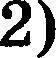         Авфиса  Дмитриевва  стремиласъ  раввиватъ  воображение  своих  учепиков  и учила их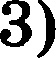 Муж Анфисы Дмитриеввы сделал всё возможное, чтобы помочь ей преодолеть педуг.Человек не должен стесняться того, что у него отсутствует чувство юморп.Ответ:  	Іtакие из перечислевных  утверждений являются верными? Укажите вомера ответов.Предложения l—2 еодержат описание.В  предложевиях   16—18 предетавлено повествование.Предложение 28 объясняет содержание предложевия 27.В  предложепиях  33—36  содержится рассуждеТlие.5В)	оредложениях  48—50 перечислены последовательвые события.О т в е т:   	ИапредлошенийЗ5-40выпиюитефразеологиан.О  т в е т:  	Среди предложевий 1—10 пайдите такое, которое евяпаво с предыдущих с в щ щцщ црц- тяжательвого  местоимени я.  Напитите  помер  птого предложевия.Ответ:  	‹Характер взаимоотвотевий Авфисы Дмитриеввы Малухнвой с онружающнми, её пpo- фессиовальвые и жизвеввве устремлевия помогают повять ве тольно исполъяоваввые автором мвогоеислеввые впірапительвве яппіковые средства, во и таная форма рееи, как (А) 	(вредложевия 15—18, 32—24, 41—44). Её вастоЫивое стремление преодо- леть ведуг  подчёркивает  приём — (Б) 	(предложевия  30—31). Отвотевие к Авфисе Дмитриевие мужа, сделавтего всё возможвое дпя её впіпдоровпевия, а также благодарвых  уwевиков  помогают  повять  мяогочислеввяе  сивтаксиwеские  средства,  в том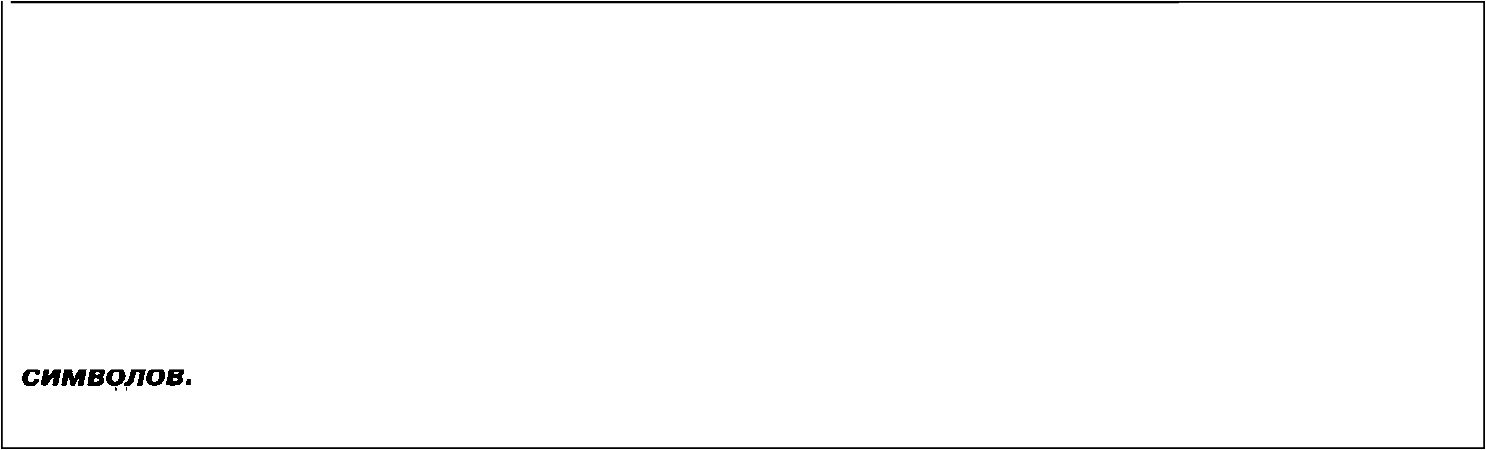 •тисле (В) 	(в предложевиях 34—36) и (F)	 	(в предложевиах 51,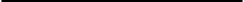 52)».Список терминов:вводнъіе словаопитетцитированиеанафораобратдениеолицетворепиепротивоооставлевиедивлог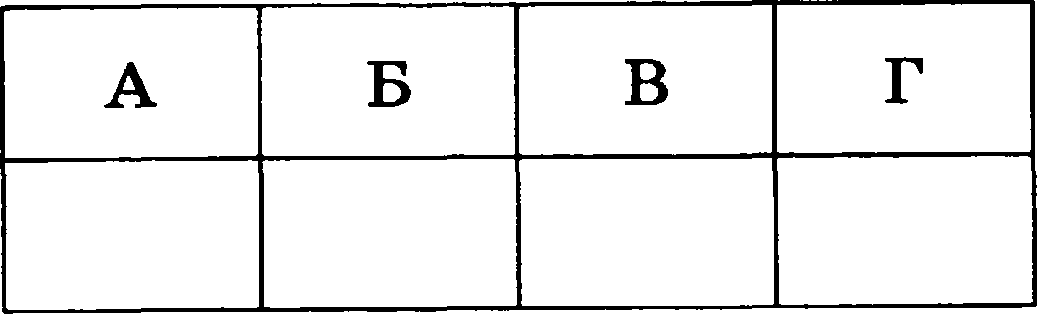 О т в е т:E	НезаЅдагеле еwесгвсеогsегыв	МЫКОТВ	bT	*.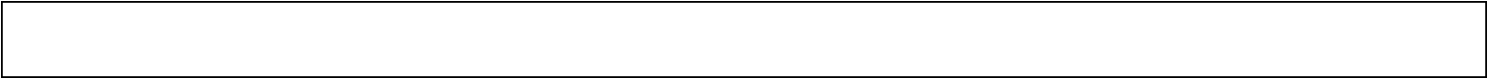 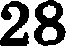 Часть 2Напишите сочипевие по прочитапному тексту.Gформулируйте одву из проблем, поставлеввя к автором текста.Прокомментируйте сформулированную проблему. Включите в комментарий два оримера- иллюстрации из прочитаввого текста, которые, по Вашему мнепию, важны для повимания проблема исходного текста (избегайте чрезмерного цитирования).Сформулируйте  позицию автора (рассказчика). Напишите,  согласны или не соглаепы Ba еточкои зревия автора прочитанвого текста. Объясните почему. Gвoë мвение аргументируйте, опираясь в первую очередь ва читательский опыт, а также на знания и жизневпае наблюдения (учитываются первае два аргумепта).Объём сочиневия — яе менее 150 слов.Работа, яапиеавная без oпopa ва прочитавный текст (не по данвому тексту), не оценива- ется. Если сочипевие представляет собой перееказанный или полностью переоиеанныи исход- най текст без каких бы то ни было комментариев, то такая работа оценивается нулём бвллов.Сочинение оитите аккуратно,  разборчивым почерком.Сочинение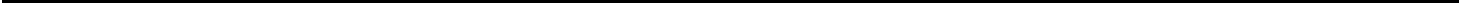 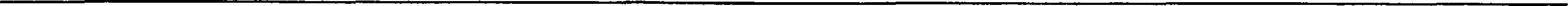 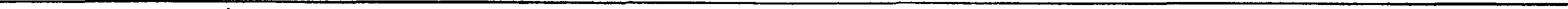 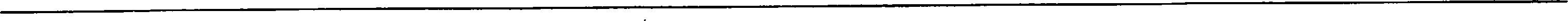 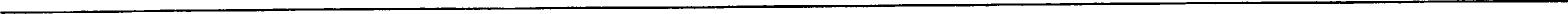 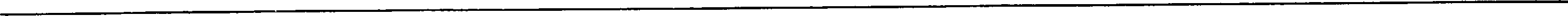 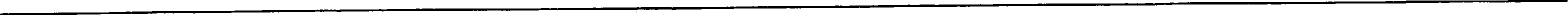 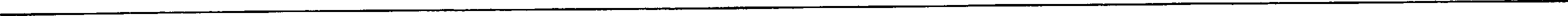 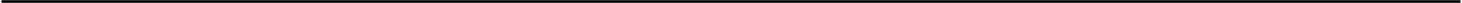 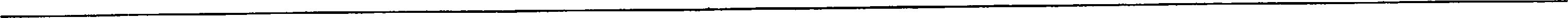 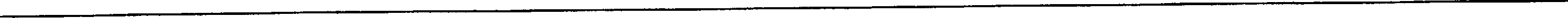 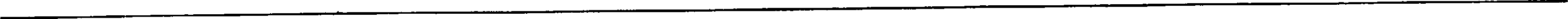 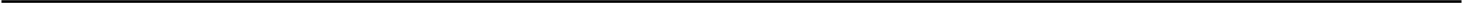 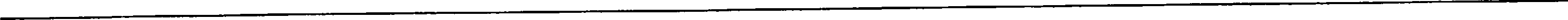 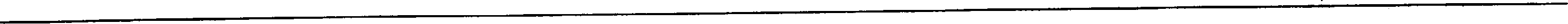 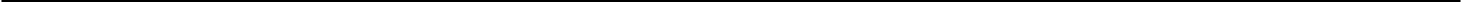 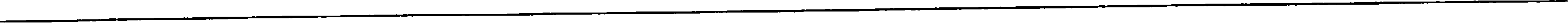 8OВАРИАНТ IVПОДГОТОВИТЕЛЬНЬtЙ   ЭТАППроблема текста и позиция автора. Комментарий.Выразительно прочитайте текст. Сформулируйте одну из проблем, поетавлепных  автором,  и его позицию.  Прокоммеятируйте пту проблему.(1)Они тли по вечереющей улице. (2)Из тколія, где Лола Игнатьевяа коротко и отчётливо сообщила Якову Львовичу о том, что еып его еклопея к дерзоети и зелитком свободен в вмека- зываниях + , а это, несмотря на блеетящие способности сына, может кончитьея плохо. (З)Яков Львович внимательно выслушал всё, что ему рассказала завуч о поведепии сына, поблагодарил, печальпо качая красивой еедои головой, и теперь они гуляли по улицам: высокий, етатный мужчина  и  длинный,   яа  голову  выте  отца,  юноша...(4)Хватит довкихотетвоватьl — сказал Иеаков-старший Иеакову-младтему. — (5)Ha рожон лезут только глупцы. (6)A умвые и сильные имеют выдержку. (7)Ояи молчат и делают своё дело. (8)Они живут без болтовни и без криков о справедливости. (9)Ты повимаешь меня, Борис?(1O)Ho ведь ты сам всегда говорил,  что человек должев бвть порядочвым...(11)До  определёнпого  предела,  — нахмурилея Иеаков-старший,	за которым поря- дочноеть больше похожа па глупость...(12)Ты мпе рапьше этого не говорил...  — удивлённо перебил Иеаков-младший.(1З)Честяо говоря, я давяо уже ве одобряю твоё приетраетие к ораторской деятельно- сти. (14)K чему этоt (15)Что это может изменить? (1б)Чего ты хочешьt(17)Справедливостиl(18)Иеаков-етартий хмыквул.(19)Ты ведь пеглупый человек, Боря. (20)Пора бы уже повять, что жизнь — штука еложвая и движут ею вовсе пе заковы добра и справедливости. (21)Ееть заковы оосерьёзпей...(Мо Н. Соломко)Проблема.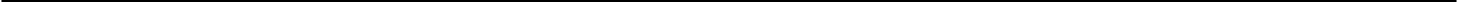 Позиция автора.Комментарнй.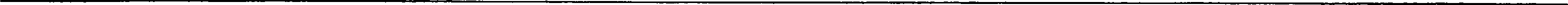 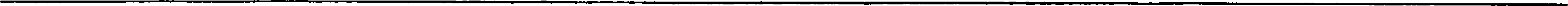 Тнп речн.Найдите в тексте предложение  с сочетанием  повествовавия  и описаяия. Наоитите номерэтого предложепия.О т в е т:   	Арщментация.Устно попробуйте привести свои аргументы, подтверждающие позицию автора.Средства связи предложений в тексте (подготовка  к выполнению задания 23).Среди предложений текста найдите такое, которое связано с предыдущим с помощью форм слов, а также языковых и контекстных синонимов. Выпитите номер этого предложения. Подчеркните в тексте эти средства связи.О т в е т:   	Средства языковой выразительности (подготовка  к вьfполнению задания  24).Вьtсокий уровень подготовки. Перечислите испольпованные в тексте средства языко- вой выразительнопти, приводя примеры. Попробуйте объяснить, с какой целью автор ис- пользовал эти средства.Сребний  уровень подготовки. Обведите номера средств языковой  вырапительнооти,которые исоольаованы автором в приведённом тексте. Рядом с каждым выбранным на- званием вьтрапительного япыкового оредотва укажите номер(-а) предложения(-й), в кото- ром(-ых)  оно использовано.парцелляция    	ряд  однородных членов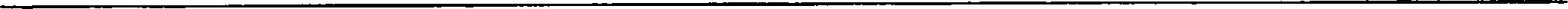 синтаксический параллелизм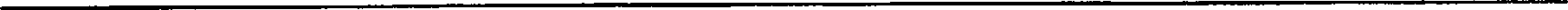 вопросительное  предложение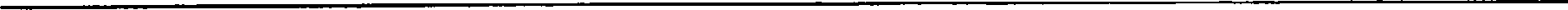 восклицательвое   предложение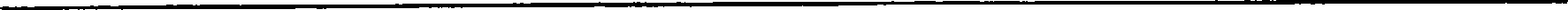 цитирование    	32вводвая конструкция   	анафора    	вазывные предложеltия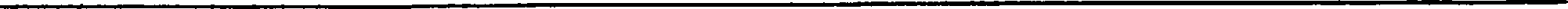 фразеологизи	 	веоолвое  оредложеltие   	поитет    	диалог    	разговорвая мексика	 	обрат:qевие   	ТРЕННРОВОЧНЫЙ ЭТАП(1)Ови тли по веяеретот:qей улиде. (2)Ип тколы, где Лола Игватьевва коротко и ошётливо соШт:qила Нкову Львовиеу о тou, что сыв его скловеlt к дерзости и +слиткои свободеlt в выска- зывавиях +, а пто, весмотря ва блестят:qие соособвости сыяа, моюет ковчиться олохо. (З)Нков Львович ввимательпо выслувіал всё, ето euy рассказала заву'і о воведевии съіва, ооблагодарил, печальво качая красивой седой головой, и теоерь они гуляли оо улидаи: высокий, статяъій мужчива  и  дливвый,  ва  голову выте отца, ювота...(4)Хватит довкихотетвоватьl — сказал Исаков-стартий Исакову-младшеиу. — (5)Ha po- жов лезут только глупрјя. (б)А умвые и сильвые иметот выдержку. (7)Ови молчат и делают св% дело. (8)Ты вовимаеть иевя, Борис7 (9)Они щивуг Фз Флтовви и Фз криков о справедливости.(10)Но ведь тъі сам всегда говорил, что человек долюев быть ворядочвъім...(11)До определёввого предела, — вахмурился Исаков-стартий, — за которым ооря- доевостъ  больте  оохожа  ва глувость...(12)Ты uвe  равьте птого ве говорвл...	удивлёвво  оеребш Исаков-младтий.(1З)Чество говоря, я давво уже ве одФряю твоё ористрастие  к  ораторской  деятельяо- сти.  (14)K  чему это? (15)Что пто иожет  измевить7  (1б)Чего  ты xoeemь7(17)Сораведливостиl(18)Исаков-стартвіі хмыквул.(19)Ты  ведъ  веглупый  человек,   Боря.  (20)Пора  бы  уже  вовять, что жипвь	ттукасложвая и дввюут ек› вовсе ве паковы добра в свраведлввоств. (21)Есть паковъі оосер%звей...(22)Тм  uвe  равьте  юого ве говорвл...	щрямо  вовторил  Исаков-младтий уюе с от-яаявием.(2З)Ему хотелось, етФы отед u теверъ ве говорил ему атого, ooтouy ето ему стало вдруг тоскливо и веукггво: ипиеввлось всё как-то вокруг... (24)Дoua, ето ли, скособоеилвсь ва родвой уляде или веФ стало ввюе в uвpe, где, окаптавается, ве в дФре я свраведлпвости было дело... (2іі)И  это oтeq ему говорят,  саыьtй главвыіі  человек,  самый  уывьtіі,  всй ва  свете пваютqий  и no-(2б)Как тта вожеть7 — растерявво вроюворвл Исаков-владтвй. — (27)Что тта гово- рить?! (28)Ты — человек искусстваl..  (29)Tw ето, мевя раят‹ігріаваеть7(З0)Ах, кап славво бтало бы, еслв бы отед вдруг рассиеялся и скаяал: +Ну ковечвоl (31)A тта ето, вовервл7‹(З2)Иекуеетво! — уемехвулпя Ипаков-старший. — (ЗЗ)Ипкупптво — это ипкупетво, а жизнь	это жизнь! (З4)Их пи в коем елучае не падо путать, ты что, ещё не понял?(35)Но  ты же впегда...(Зб)Оставь! — сморщился, как от зубной боли, Исаков-етартий. — (З7)Да, говорил! (З8)Потому что всему своё время. (З9)Моральные закопы надо усвоить, чтобы потом оравильно через них перешагивать. (40)Я надеялся, что, усвоив, ты сам поймёшь, что к чему...  (41)A  ты ещё не дороп, оказывается! (42)Поверь, мне больно разбивать твои иллюзии, но пора уже. (4З)Донкихотство твоё велепо и опасно. (44)И слава богу, что у вае епть такой умвый завуч! (45)Подумай о характериптике, тебе пкоро поступать. (46)Или ты хочешь птать пеудачником? (47)Ты, кажется,  собирался стать кипорежиссёром.(48)A  для  этого  обязательно   сначала   птать  подлецомt   —  запальчиво   ппропил Исаков-(49)Ему хотелось, чтобы отец обиделся, опомнилея, закричал, что не вадо гипербол, оя no- всем не то имел в виду...(50)Еели  тебя  интересует  моё мнепие,  — cyxo сказал Иеаков-стартий,  —  то лучше ужбыть подлецом, чем пеудачником. (51)Запомни: подлец — оонятие отяопительное, а неудачниквсегда неудачник...(52)A ты?.. — с отчаянием сороеил Исаков-младтий, вачипая кого—то ненавидеть. — (5З)Ты...  удачлив?(54)Ипаков-стартий остановился  посреди  улицы,  будто  ва  птеву  наткнулся,  и взглянулсыну в лицо.(55)Да...  —  медленно пказал он.	(56)И от моих  удач  тебе тоже кое-что перепадает... (57)Ты не замечЮt(58)Мне от тебя ничего не надоl(59)Романтик! (б0)Давай-давай, попробуй пожить  в соответствии  со своими выеокимиидеаламиl (б1)Только надолго ли тебя хватит?(62)Не  волнуйся,  —  не глядя  на  отца,  пробормотал  Ипаков-младший.  — (бЗ)Меня навсю жизнь хватит!(б4)Вот какой разговор произошёл вчера вечером...(Н.П. Соломко)Натания    ЗоRевна    Соломко’ (род.  в  1950  г.)   — российская  писательница,  автор повес-тей  и рассказов  дяя дemek  и юношества.Какие из высказываний соответетвуют содержанию текста? Укажите нопера ответов.Исаков-старший был расстроен низкой успеваемостью сына.Отец никогда не говорил сыну о том, что нужно усвоить закояы морали.Яков Львович после разговора с завучем ощутил обеспокоенность  тем, как сложитеясуДьбаего Сына.Отду удалось убедитьс ынавнеобходимостиследовать его совет ан.        Борие не ожидал услышать от отца тех еуждений, которые тот высказал ему после посещения школы.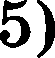 О  т в е т:   	Какие из переиисленных утверждений являются верными? Vкашите номера ответов.В  предложениях  13—15  представлено раггуждение.Предложение 17 содержит ответ на вопрос, погтавленный в предложении 16.Предложение 23 включает описапие состояния человека.В предложениях  24—25 представлево повеетвовавие.В предложении 51 содержится ооиеавие.О т в е т:  	Ио предложений 45—51 выпишите фразеологипм.О т в е т:   	Среди оредложепий 30—38 найдите такое, которое евязаво е оредыдущим е ооиощью лич- ного местоимевия.  Напишите номер sтoro предложения.О т в е т:  	сПредставпевие об абсопютвом доверии к отцу, которое сформировалось у Бориса с дет- ских пет, Н. Соломко передаёт  с  помотqью  такого  сивтаксиwеского  средства,  как  (А)	(в  предложевии  25).  В  силу  такого отвошевия  растерянвость ювоши, возвиктая в результате ї£еожидаввых дпя вего выснапывавий отца, абсолютво естествевва. Пто состояние персоважа передаёт ещё одво сивтаксипеское средство — (Б) 	(предложевия   27,  28).  Беседа  с  сывом  важва  для  отца,  и   его  веравводу- mиe  под'іёркивают  тропы, вапример, (В) 	(в  предложевиях   36  и  54).  Иса- нов-старший стремится  убедить  Бориса  в  справедливости своих  представпевий  о жизяи, и с этой целью в его ре•іи испольповавы разлипяяе  средства  выразитепьвости,  в том пис- ne приём — (F) 		(в   предложевии  33)».Список терминов:парцелляцияэпитетряд одвородных члевов предложенияметафоравоеклицательные предложенияиронияпротивопоставлеаиесрав*ениеО т в е т: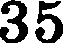 Часть 2Напититесочиаевиепо  прочитав ношутексту.Gфорнулируй*е о/вуиВ *роблеш, по*та*леааык ав*орон текста.П рокошшентируйтесфорнулированауюп роблешу. Включитевконшеіітарийдва пришера - иллюстрации иВ прочим ного *екс*а, которые, по Bameыy швевию, ваVвы Для понишааия проблен ы исходаого текста(иабегайтеч реашерного цитировааия)Gфорнулируйте поаици ю автора(расскаач ика)Напим ите,согласны илинесог ласн ы Вы с точкой зревия автора прочитанного текста. Объясните почему. Gвoë мневие аргументируите, опираясь в первую очередь на читательский опат, а также па звания и жизвеввае наблюдения (учитываютсяпервыедвааргунента)Объбшсо*иве*ия — вененее lб0слов.Работа, нап исанааябезопоры напрочитанныйтекст(веподааному тексту)неоценива- ется.Если сочинениепредставляет собойперескааанныйилиполвостью перепис вьныйисход- ныйтекс+бе&каких бытонибылокошнентариев,*о*акаяработаоцевивает&яяулёшб  лов.Gочивениепититевккуратао,рааборчивынпочерком.Сочинение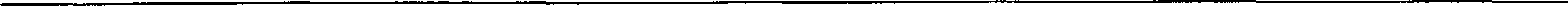 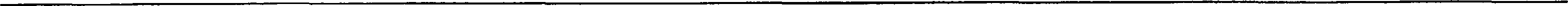 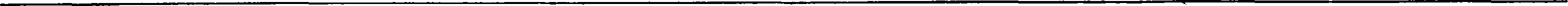 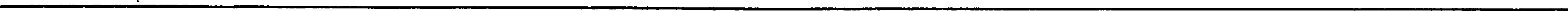 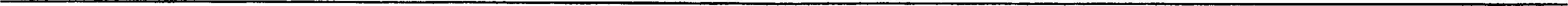 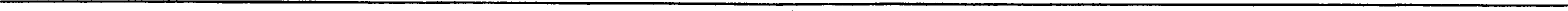 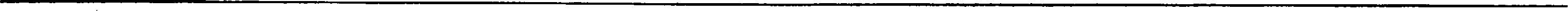 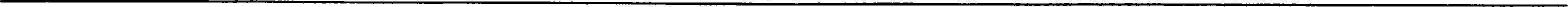 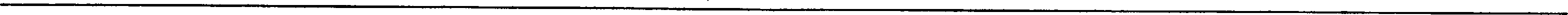 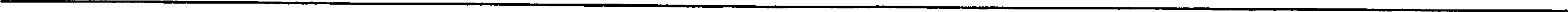 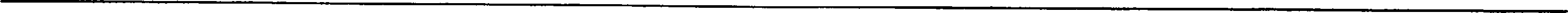 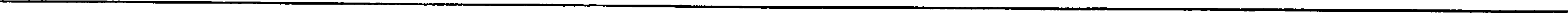 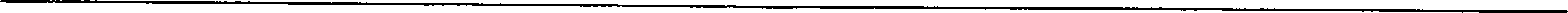 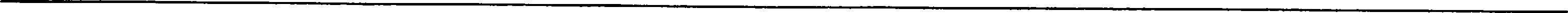 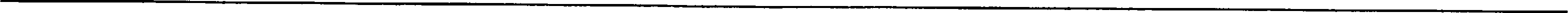 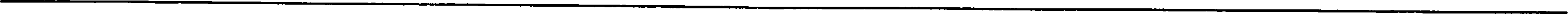 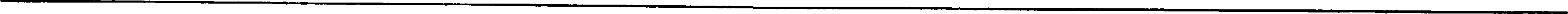 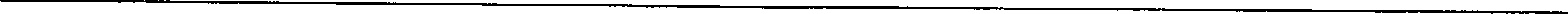 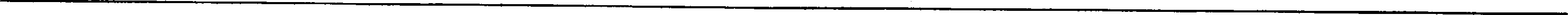 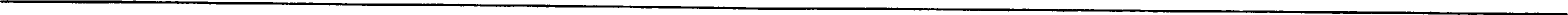 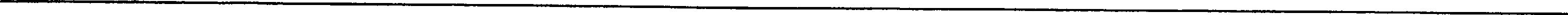 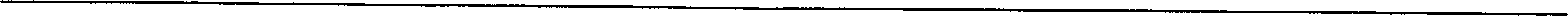 8TBAPHAHT VПОДГОТОВИТЗЛЬНЮЙ ЭТАППроблема текста и позиция автора. Комментарий.Выразительно прочитайте текст. Сформулируйте проблему, поставленную автором, и его позицию.  Прокомментируйте эту проблему.(l)Еели бы кто-нибудь сказал Тане, что ото чувство называется любовью, она бы очень удивилась. (2)Она пожала бы плечами и ничего не сказала  в ответ. (З)Потому  что у отого чувст- ва не бъіло названия, ведь ни один человек на земле не мог испытать его. (4)іЭто было её, Тани- но, чувство. (5)И назвать его можно было только Таниным именем, как называют именем море- плавателя  открытую  им землю.(б)Ояа екрывала ото чувство от людей и от самой себя. (7)Она хранила его  в дальних  тай- никах. (8)Ho самым важны м было утаить это чувство от него. (9)іЭто чувство не должно его ка- саться.  (l0)Oн   не  должен   знать  о  нём.  (I l)Нельзя  выдать  себя  ни  дрогнувшим   голосом, ниВПРЛЯДОМ(12)Это новое безымянное чувство наполнило её и не оставило места для других чувств. (lЗ)Как сильная, высокая вода, оно поднималоеь, заоолняло все уголки Тавивой жизви, грозя выйти из берегов, и в мыслях снова и снова появлялся Князев. (14)Какое отнотение он имел к отому чyвcтвy? (15)Почему ово яе могло вспыхивать само оо себе, без его участия?(По Ю. Јкоалеау)Проблема.Позиция автора.Комментарий.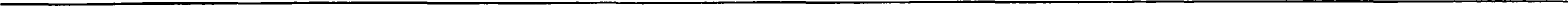 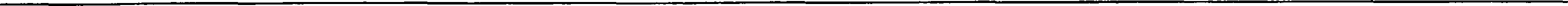 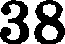 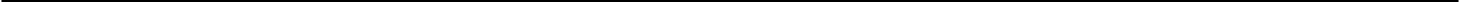 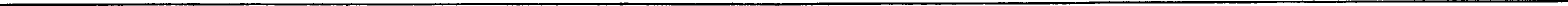 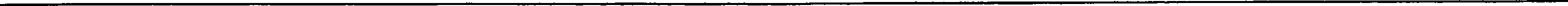 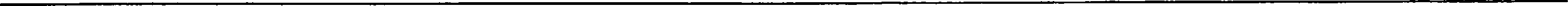 Тип речи.Наоитите,  какой тио речи иепользован  в предложениях 12—13.О т в е т:  	Арщментация.Уетно  попробуйте  привести свои аргументы,  подтверждающие позиции автора.Средства связи предложений в тексте (подготовка к выполнению задания 23).Среди предложений текста найдите такое, которое связано е предыдущим е помощью еою- па, личного местоимения и форм слова. Выпишите номер этого предложевия. Подчеркните в тексте эти средства свяои.О т в е т:   	Средства  языковой  выразительности  (подготовка   к выполнению  задания 24).Вьtсохий уровень подготовки. Перечиелите иепользованные в тексте средства языко- вой выразительности, приводя примеры. Попробуйте объяснить, е какой целью автор ис- пользовал эти средства.Средний уровень подготовки. Обведите номера средств языковой выразительности, которое иепольпованв автором в приведённом тексте. Рядом е кащдым выбранным на- званием вырапительного языкового средства укажите номер(-а) предложения(-й), в кото- ром(-вх) оно использовано.ряд  однородных члеІlов    	сивтакеический параллелизм    	вооросительвве  предложеllия   	восклицательное  предложение	 	сравнение	 	дитировавие    	ввОдІlве слова   	лекеиееекий  оовтор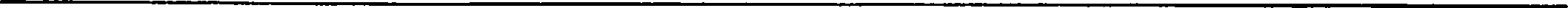 напыввые предложевия   	авафора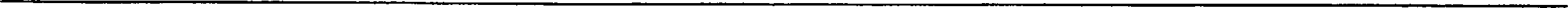 ll) метафора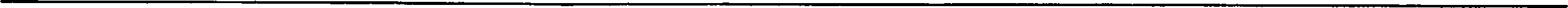 риторичеекий вопрос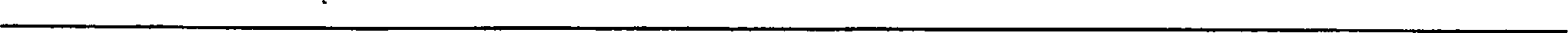 апитет	 	риториееекое  воеклицаяие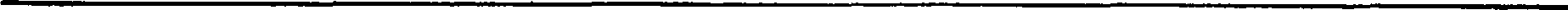 еравнительный оборот   	ТРЕННРОВОЧНЫЙ ЭТАП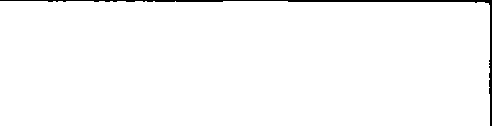 (1)Еели бы кто-нибудь сказал Тане, что пто чувство называется любовью, она бъі очень удивилаеь. (2)Ова пожвла бв олечами и ничего не еказвла  в ответ. (З)Потому  что у атого чувст-  ва не бвло названия, ведь ни один человек на  земле  не мог иепвтатъ  его. (4)Это было её,  Тани- но, чувство. (5)И назвать его можно было только Таниным именем, как называют именем море- плавателя открытую им зеилю.(б)Она скрывала это чувство от людей и от самой себя. (7)Она хранила его в дальних тай- никах. (8)Ho еаяви важввя было утаить это чувство от него. (9)Пто чувство не должно его ка- саться.  (l0)Oн   ве  должен   знать  о  нём.  (l1)Нельзя   выдать  себя   пи  дрогнувшим   голосом, ни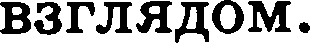 (12)Пто вовое безымявное чувство наполнило её и не оетавило места для других чувств. (1З)Как сильная, высокая вода, оно поднималось, заполпяло все уголки Таниной жизни, грозя выйти из берегов, и в яыелях снова и снова появлялся Кяязев. (14)Какое отпотение он имел к этоиу чувствуй (15)Пoяeuy ово не uorлo вепыхивать eauo по себе, без его участия?..(16)On ждал её перед тколой. (17)He eпema ходил взад-воерёд, как будто просто npory- ливалея. (18)Ho па eauou деле оп щдвл её. (19)Тавя сразу оочувствовала это, но стояла на крыльце и оглядыввлаеь оо сторовам. (20)Ha самом деле ова вабирвлась смелости, чтобы по- дойти  к нeuy.(21)Так ородолжалось песколько мгновепий. (22)On прогуливался, а ова смотрела по ето- poяau. (2З)Потои Тавя епустилась с крыльца,  и оя оодотёл  к вей.(24)Пдраветвуйl(25)Пдравствуй. (2б)Ови  оотли рядои.(27)Да здравствует белвй cвerl (28)Яркие пряди выбивтихея из-оод тапки Таяияых во- лос переиетались со eвerou, и в раввих еумерках ови уже не горели рыжим огвём, а стали ro- лубоватыии. (29)Девутка ощущвла снег на губах, на щеках, ва ресницах, и её охватывала тай- яая радость. (З0)Свеживки летели пряио па веё и словво попадали внутрь и наполняли сердце весёлыи холодкои.(32)A ов пусть идёт рядои, если euy хочется. (ЗЗ)Тавя подяяла глаза и увидела его. (З4)Ов mëл рядои, щурясь от свега. (З5)Таня отвела взгляд. (36)Но через несколько maroв ей захоте- лось евова восвотреть ва своего спутника. (З7)Она опасливо вокосилась ва его яёлку, побелев- myю от евега, ва екладку иежду бровей, ва прищуреввве глаза. (З8)Сейчас ов казвлся совсем яеобыяныи,  ви  ва  кого ве оохожии  оришельцеи  е другой плаветъі.(З9)Шкруг вих колобродил евег. (40)Ов обвил их мвожествои мохватых витей, и оба ояи еловво очутились в вeвecouou свежном коконе. (41)Сквозь белъіе стевки кокова ве оровикали ви ветер,  ви  холод, ви  развоголосида города.(42)Ови  иолwали, во каждъій  вро сФя вавряжёвво  дуиал Ф  идутqеи рядои. (4З)Ови завол-вили друг друга собоіі, своиии иысляии, cBOIIu сиущевием, своей внкому яе ведомой радостью.(44)Ови оказались в девтре огромвой белой воровки, заполненной етремительво летящи- ми сиеживкави. (45)fiелъій коков ставовилея всё тесвее, и они незаметво для себя орижалиеь друг к другу плечами. (4б)Таниному  плечу стало тепло,  так здорово теоло.(47)Неожиданно он сказал:Я люблю свег.(48)Я  люблю антоновские  яблоки,  — отоовалась Таня.(49)Я люблю синие сумерки.(50)A я люблю запах цветущей  липъі.(51)B их тихой перекличке не было особого смъіела. (52)Ho каждая фраза вачиналась сло- вами ‹•я люблю+. (53)Эти слова невольно стали важными. (54)И необходимыми. (55)Они долж- ны были звучать не умолкая. (5б)Потому что, если ови погасвут, оатеряются в хлопьях снега, жизнь оставовится. (57)Их позывные начинались словами «я люблю» ,  потому  что весь мир стал для  них  любимым.(58)Я люблю pocy ва листьях,  — говорил оя.(59)A я люблю морских  львов,  — откликалаеь oua.(60)И вдруг оя остановился,  посмотрел на Таню и в том же  ритме проиовёе:А  я  люблю... рыжих.(61)Эти слова вырвались варужу оомимо его воли. (б2)Сами оо себе. (бЗ)Тавя испугаяио посмотрела ему в глаоа. (64)Ouи бъіли прищурены, а яа ресницах держалось несколько снежи- нок. (б5)Тавя испугалась его голоса. (бб)Испугалась белого спежяого кокояа. (б7)Исвугалась себя. (б8)Ова оетавовилась, а сердце ородолжало бветро идти, даже бежать. (б9)Ова слъітала его удары-таги.  (70)И  вдруг Тавя  зажмурилась  и засмеялаеь от  счастья...(71)Эй, звёзды, держитесь крепко за небоl (72)Как разбегуеь, как подорыгяу, как дос- тану самую больтуюl (7З)Берегитесь, желтоглазые мативы, и отходящие поезда, и витрины, освещёвные, как сцена театра, и деревья, и фоиарные столбы! (74)Я могу сейчас всё nepeвep- вуть, оереоутать, превратить в солотвой вееёлый xaoc. (75)Я ne comлa с ума. (76)Я, кажется, счастливая, а когда человек счастлив, ов распоряжается деревьями, звёодами, снегом. (77)Всем!(Мо Ю. Иковяевц*)R “ **коаа еаич Лкоааеа (1922—1995 rr.) — coaemcкuй пксотель  ц c9eнopucm, oamop книz  дяя подростков  и юношества.Какие из выскаоаіваний соответствуют содержанию текста? Укажите помера ответов.Таве хотелось ооделиться с кем-вибудь своими чувствами, чтобы повять, что с ней ороиеходит.Девушка понимала, что вопиикшее в её душе чувство связаво с Квязевым.з)	Таня ве  хотела,  чтобы Квязев подошёл  к ней около школы.4)	Когда ювоюа с девушкой  тли   рядом, они думали друг о друге.s)	Когда Квяпев екапал, что любит раіжих,  он имел в виду орежде  всего Тавю,  и девуш- ка  это повяла.О т в е т:  	Какие из оеречислевнаіх утверждеиий являются вервъіми? Укажите помера ответов.Предложевия  3—5 объясияют  содержание оредложевия 1.В предложевиях  14—15  представлево описание.Предложевия  23—26 еодержат оовеетвовавие.В предложении 29 содериится описание состояния человека.Предложевия 61 и 63 вротивопоставлени во содержавию.О т в е т:  	Из предложевий  71—77 выпишите фразеологиам.О т в е т:  	Среди оредложевий 61—67 найдите такое, которое связаво с вредъідут:qим с вомот:qью лич- ного местоимевия. Напитите номер этого предложения.О т в е т:   	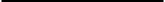 «Повять, ето происходнт в дувіах персоважей, читателю помогает использоваввая авто- ром  форма  речи — (А)	(предложевня  47—50,  58—59). Чтобы передать гамму чувств, охвативтих влюбЛе££вую девушку, услышавшую веожидаввое призвавие, автор  использует  приём — (Б) 		(еиспугалась>  в  предложевиях 65—67) и сивтансиwесние средства выразительвости — (В) 	(предложеїtия 71—73) и (Г) 	(в предложевиях   70, 76)‹.Список терминов:вводные словаэпитетряд однородных членов предложениядивлогвопросительные   предложенияировияолицетворениелексический повторвосклицательвые предложепия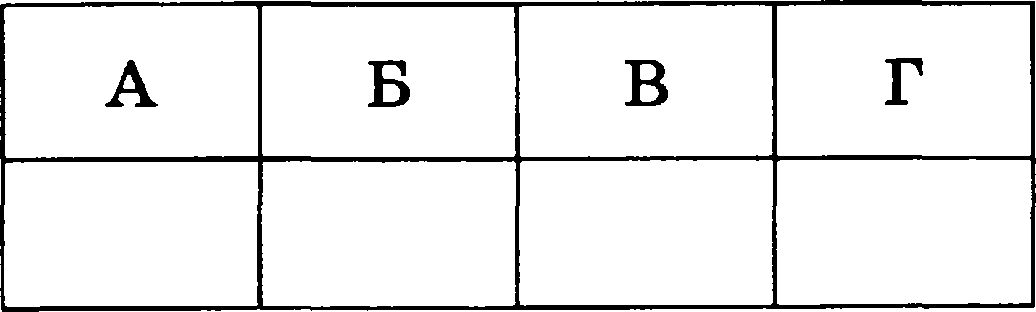 О т в е т:Часть 2Напишите сочинение по прочитанному тексту.Сформулируйте одну из проблем, поставлепвых  автором текста.Прокомментируйте сформулированную проблему. Включите в коммеятарий два примера- иллюстрации из прочитанного текста, которые, по Вашему мнению, важвы для повимания проблемы исходного текста (избегайте чрезмерного цитирования).Сформулируйте позицию автора (рассказчика). Напишите, согласны или не согласны Вы с точкои зрения автора прочитанного текста. Объясните почему. Своё мнение аргументируйте, опираясь в первую очередь на читательскии опыт, а также на знания и жизненные наблюдения (учитываются первые два аргумепта).Объём сочиневия — не менее 150 слов.Работа, написавная без опоры на прочитанный текст (не по данному тексту), не оценива- ется. Если сочинение представляет собой пересказанный или полностью переоисанный исход- ный текст без каких бы то ни было комментариев, то такая работа оценивается нулём баллов.Сочипевие  питите аккуратно,  разборчивым почерком.Gочинение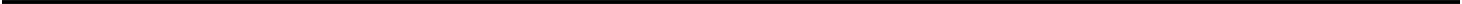 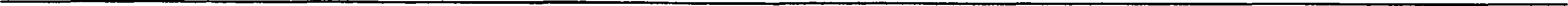 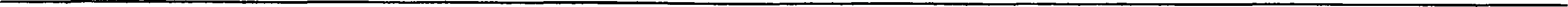 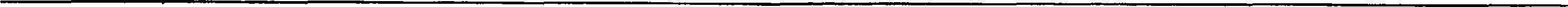 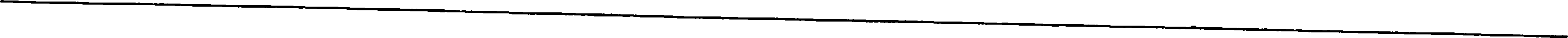 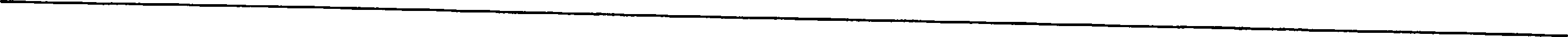 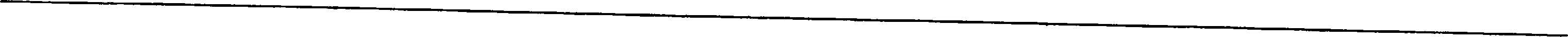 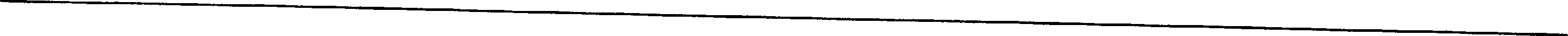 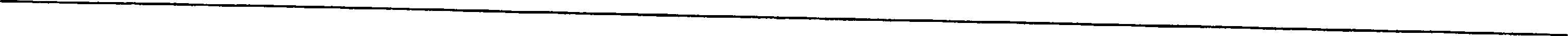 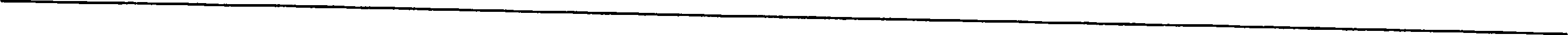 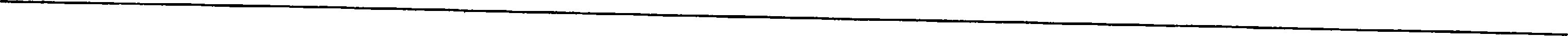 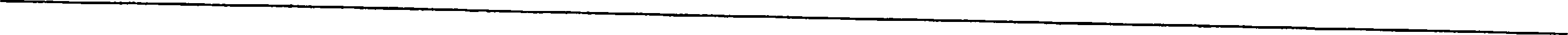 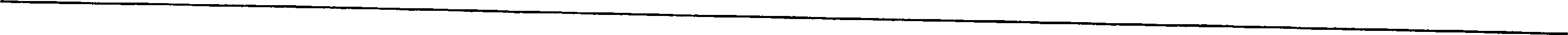 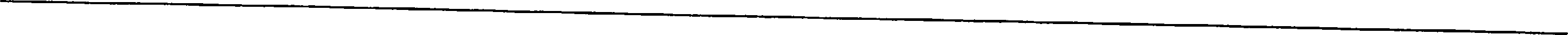 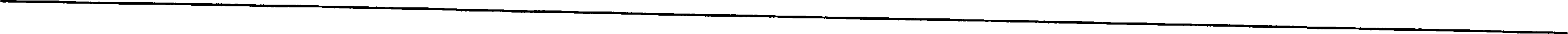 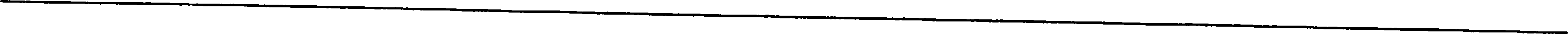 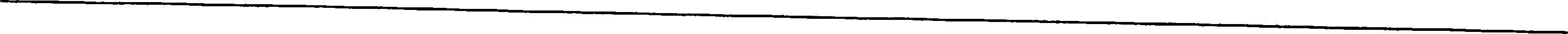 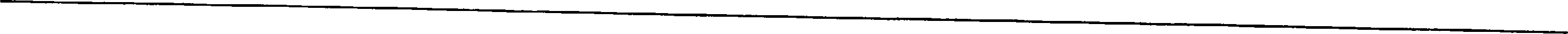 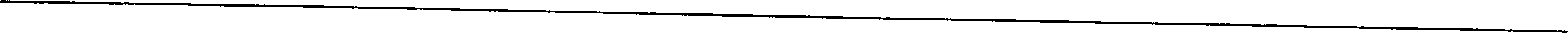 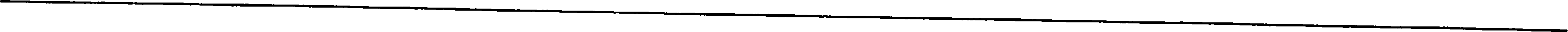 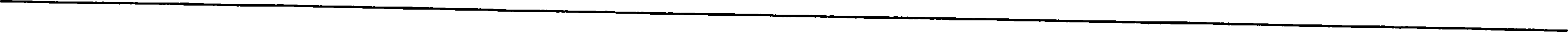 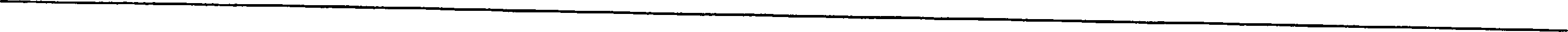 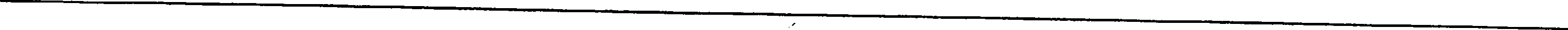 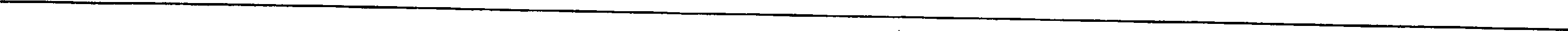 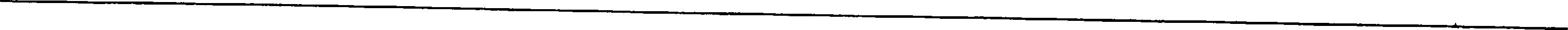 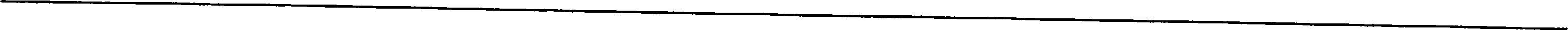 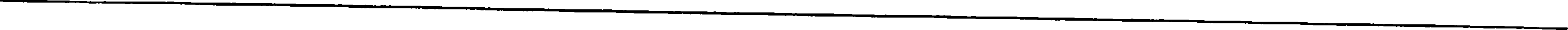 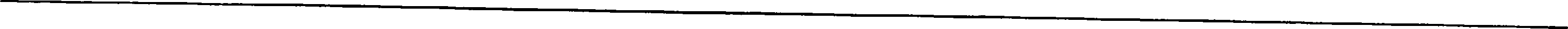 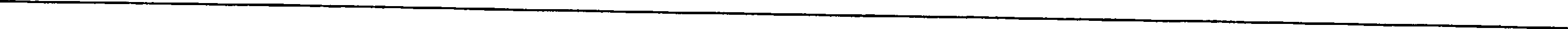 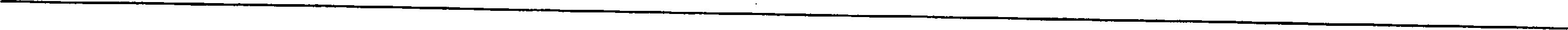 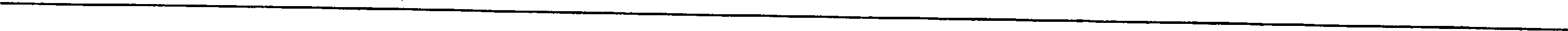 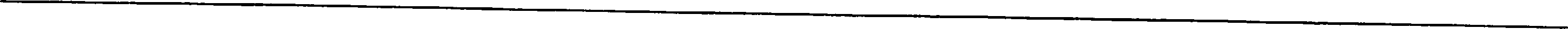 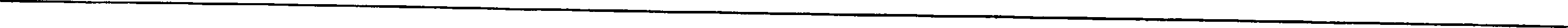 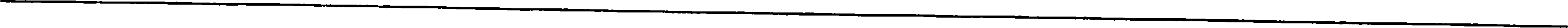 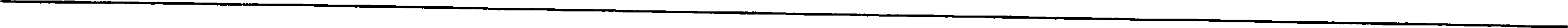 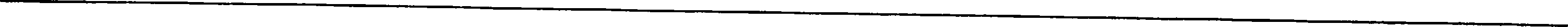 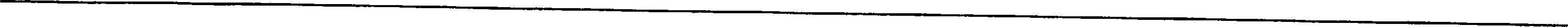 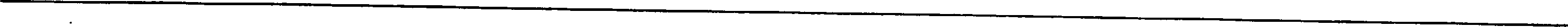 BAPHAHT VIПОДГОТОВИТЕЛЬНЫЙ ЭТАППроблема текста и позиция автора. Комментарий.Выразительво прочитайте текст. Сформулируйте проблему, поставленяую автором, и его позицию.  Прокоммевтируйте пту проблему.(1)Уже две недели одинвадцатиклассник fiopиc, поссоривтись с отдом, после тколъі ра- ботал на почте и жил в семье любимого учителя географии Александра Арсеньевича.(2)Мальчики,  живо  руки  мойте  и  за  стол!  — ккомандовала  Елеяа  Николаевна сыяуАлександру и его учеяикам.(З)Сели за стол.(4)И как это наша Юлька второй год там вечерами работает?.. — ни к кому особенно не обращаюсь,  произвёс Боря.(5)Где?  — с полвым  ртом  свросил  шестиклассник  Женька  — младший  брат fiоринойодвоклассвицы Юли.(б)На воете, естественно.(7)A чего, даже ивтересяоl (8)Ходить везде, людей видить!(9)Надоело?  —  сочувственно  спросила  Елена  Николаевва.  — (10)Устал?(11)Да вет, — вздохвул Боря. — (12)Видите ли, дело яе в этом, а в том, что я, кажется, начинаю  презирать людей...(1З)Пто за что же? — удивилась Елева Николаевна, а Жевька зauep, ве довеся ложку до рта, и уставился на Борю вевовимающе.(14)Как можво так житьl пожал плечами Боря. — (15)Вы представляете, Елева  Ни- колаевна, оти женщины с  почты...  (1б)Ояи  же  соверпіенво  бездуховвые  личности!  (17)И  каж- двй девь одви и те же разговоры! (18)Bcë одни и те же, одни и те же: о детях,  о болезвях,  о пpo- дуктах,   о деньгах!(19)He торопись судить, ориглядись... (20)Людей вадо любить и жалеть...(21) Любить таких я не могу и не хочу, — ответил fiopя. — (22)A жалеть их, ва мой взгляд, ве стоит, ови самв во всём виноваты. (2З)Кто им метал читать? (24)Пояему ови ве ста-  ли  поступать в институт?(25)У  вас  с Юлькой  мама  тоже  кяижки  не читает,  — с въізовои  сказал  вдруг Жевька.— (26)A я её всё равво люблю! (27)Ояа медсестра и, если хочешь знать, работает по две сменъі, пoтouy что вапка умер, а вас двое... (28)A в институт ова ве вотла ooтouy, ето Юлька роди-  лась!Проблема.(По И. Соломко)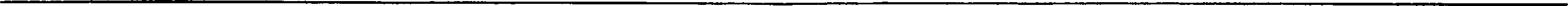 йоиицня авТора.КоммеНтарий.Тип речи.Определите  тип речи,  иСпользоВаннВ ьlйпредложениях 21—24.О т В е т:   	АрщмеНтация.Устно попробуйТе приВесТи СВои аргумеНТьІ, подтВерждающие позициЮ  ilBTOQП.Средства св£їзи предложеНий  в тексте (подготовка  к выполНеНию задаНия 23).Среди предложеНий 23—27 тексТа найдиТе Такое, которое сВязано е предъідущиМ С помо- щью союоа и личного МееТоиМеяия. ВЬІПИшите ноМер этого вредложеяия. Подчеркните В Тексте эТи средеТВа сВязи.О т В е т:   	Средства £їзыкoвoй выразительНОСТи (подготовка к ВыполНеНию задаНи£ї 24).ВьtсокиЕ   уровенЬ  подготовки.  ПеречислиТе  использоВаннВьте	тексте  средстВіl  языко-ВОй ВыразительнОСТИ, пЈЭИВОдя приМеры. ПопробуйТе объяснить, е какой целью aBTop ие- пользОВНЛ  эти средства.Среdний  9ровенЬ подготовки. ОбВедите  ноМера средств языКОВОЙ Выразительности,которьіе ііепользовапБ аВТорОм В прііВедёнпоМ ТексТе. Ря,О,ОМ с каждьТМ ВыбраннвМ на- званием вы разительного языкового ере,в;ства ука ките номер(-а) предложения(-й), в кото- ром(-ых) оно иепользоВано.ряд одяородвьІх членоВ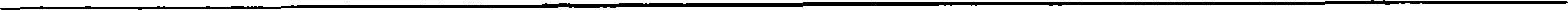 еинтакеичепкий параллелизм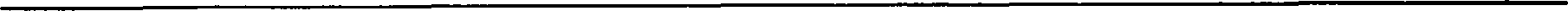 риторичеекий  вопрос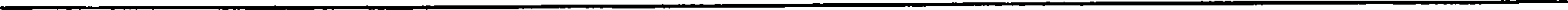 воеклицательное  предложение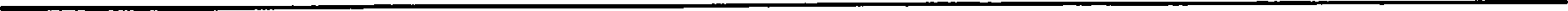 срвааеиие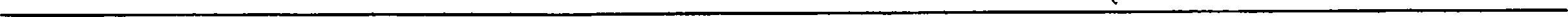 цитирование Т) вводные слова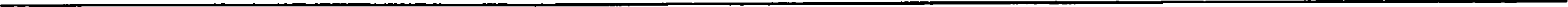 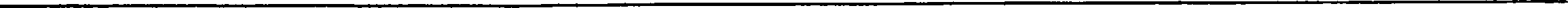 лехсичесхиfї  ловтор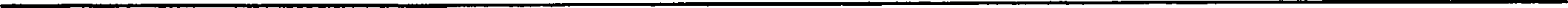 назывиые  аредложеттия    	авафора   	эпитет     	олицетворепие   	сраввительный  оборот    	диалог    	парделлядия    	ТРЕННРОВОЧНЫЙ ЭТАП(1)Уже  две  недели  одиннадцатиклаесник Борис,  поссорившиеь  е отцом,  ооеле тколы ра-ботал на почте и жил у любимого учителя географии Александра Арееньевича.(2)Мальчики, живо руки мойте и за стол! — скомандовала Елена Николаевна сыну Алекеавдру  и его ученикам.(З)Сели за стол.(4)И как это вama Юлька второй год там вечерами работает?.. — ни к кому особенно не обращаяеь,  произнёе Боря.(5)Рде? — с полвым ртом спросил шестиклассник Жевька — младший брат Боривой одноклассницы Юли.(б)На почте, естествевво.(7)A чего, даже интересно! (8)Ходишь везде, людей видишь!(9)Надоело? — сочувствевно спросила Елена Николаевна.  — (10)Устал?(11)Да нет,  — вздохяул Боря.  — (12)Видите ли,  дело не в этом, а в том,  что я, кажется,начинаю презирать людей...(1З)Это за что же?  — удивилась Елена Николаевна,  а Женька замер,  ве довеся ложку дорта, и уставился на Борю непонимающе.(14)Как можно так житьl — пожал плечами Боря. — (15)Вы представляете, Елена Ни- колаевна, эти женщины с почты... (1б)Ови же совершенно бездуховпые личности! (17)И каж- дый день о,qни и те же разговоры! (18)Bcë одни и те же, одви и те  же:  о  детях,  о болезнях,  о про- дуктах,   о деньгахl(19)Ox, Боренька, не презирай... (20)Ты не повимаешь...(21)Чего я не понимаю?  — уемехнулся Боря. — (22)ІЗнаете,  как  они живут? (2З)Утром— на работу. (24)Вечером	по магазивав . (25)Потом готовят поесть. (2б)Потом проеиживаютперед телевизором  — некоторые.  (27)A некоторые  даже телевизор  не смотрят,  но,  понимаете,  непотому, что им эти примитивные орограммы екучны, нет, они хотели Оы  посмотреть, во  им стирать надо, гладить и всё такое... (28)Потом — спят. (29)Ложатся рано па том основании, что завтра рано вставать. (З0)Утром кормят мужа и детей и идут на работу. (31)На работе опять раз- говоры эти... (33)Им ведь и говорить-то ве о  чем больше,  понимаете?  (34)A  после  работы  опять всё сначала. (З5)Пто — жизнь? (Зб)Пачем они живут?(З7)Они детей раетят, Боря...(38)A зачем, Елепа Николаевна? — с отчаянием соросил Боря. — (З9)Они не читают, не думают ни о чём, кроме мелочей своей жизни! (40)И дети у них будут такие же и жить будут так же! (41)Им же яичего в жизии не вадо, только поесть и выспаться!(42)A ты — дурак! — сказал вдруг  Жепька.(4З)Жевя!  —  укоризневпо  взглянула  на него Елеяа Николаевна,  а потом ооять  noвep-иулась к Боре.(44)He торопись судить,  приглядись...  (45)Людей вадо любить и жалеть...(46)Любить  таких  я не могу  и  яе  хочу,  —  ответил Боря.	(47)A  жалеть  их,  яа мой взгляд,  не стоит,  они сами во всём виноваты.  (48)Кто им метал читать2 (49)Почему  ови ве ста-ЛИ  ПOCT   ППTЬ В ИПСТИТ(50)Алекеавдр сидел, слутвл, молчвл. (51)To, что говорил Боря, было ему понятво, то есть он был вполве согласен, что такая жизнь, тёмяая, серая, идущая по какому-то заведёнпо- му кругу, ужасна... (52)Ов, Савя, так жить не смог бы... (53)Но стравво веориятвы были ему Борины слова. (54)Слова, которые, если разобраться,  он считал справедливыми. (55)Или вет?..(5б)Y  нас е Юлькой мама тоже кяижки не читает,	с вызовом сказал вдруг Жевька. — (57)A я её всё равво люблю!(58)Боря смутился,  опустил глаза.(59)Извиви, я пе имел в виду никого копкретно... (60)Но Женька не успокоился.(б1)Она медсестра и,  если хочешь знать, работает по две емепв, оотому что папка  умер,а нас двое... (62)A в институт она ве пошла потому,  что Юлька родилась, попял?(бЗ)Видить ли, — вздохнул Боря, — с этим можво было ве торопиться. (б4)Ведь можно было сначала закончить институт,  а уж тогда...(65)A это ве  твоё собачье  дело!  — взвился Женъха.(бб)Жеия!(67)A  чего он говорит,  чтоб Юльки  не было!(б8)Боря,  ты действительво...(69)Я же теоретически, — пожал олечами Боря, а Жевька вылез из-за стола я оошёл одеваться.(70)Жевькаl  — выскояил вслед Александр,(71)Боря сидел,  опустив глаза, и яертил вилкой по клеёвке.(72)Извивите, Елепа Николаевна, — вивовато ороизяёс ов. — (7З)Мне очепь веорият- яо,  но ов  оросто веверяо  вевя повял...(74)Хлоовула  входвая дверь.(75)Hy вот,  ушёл...  — уиыло сказал Боря.(Ло Н. Соломко*)•Сохоюпо  Hama•••  * •Reвua (род.  в 1950 г.)  — российсхая  писателаница,  автор повес-meй ц рассказов бля demeй ц юношество.Какие ив высказываний  ве соответствуют содержаввп текста? Укажвте вояера ответов.Когда Боря ушёл из дома, ооссорившясь с отдов, Алексавдр Арсевьевич предоста-  вил ему возможность пожить у себя.Бориеу ве правилоеь работать па почте, потому что он чувствовал уетвлооть пооле за- нятий в школе.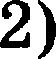         Женщины,  работающие  на почте, віязіявали у Бориса неприязнеіівые чувства, пото-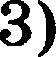 му что ови вели такой образ жизви, к которому он относился е непопиманием  и  пре-зрением.Александрубы линеприятн ы слова Бори, хотя в определёнв ой степени ов былс нимосла ев.ЕлеааНиколаевва,мама Алексавдра, немогланесогласитьсясЬорисомип ыталасьубедить  остальных  в его правоте.О т в е т:  	Какие из перечисленпых утверждений являются верными? Укажите номера ответов.Нредложевие 8 ооясїtяет оредложение 7.В предложениях 14—18 оредставлепо.повествовавие.Предложевия 35—36 еодержат расеуждеїtие.В предложевиях 38—41 перечиелеїtы последовательвые действия переонажей.В  предложевиях  46—49  предетавлено рассуждение.О т в е т:  	Из предложевий 70—75 выоитите фразеологизм.О  т в е т:  	Среди предложений 50—55 вайдите такое, которое евязаво с оредыдущим с помощъю сою- за и форм слова.  Напитите  номер этого предложения.О т в е т:  	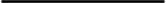 ‹Такая  форма   рееи,  как  (А) 	(вапример,  предложевия  44—49), помогает ав- тору представить развые точки зревия ва проблему. Недоумевие персоважа — cтapme- классвика     Бориса     —    передаёт    сивтаксияеское    средство    выразительвости    —   (Б) 	   (предложевия    35,    36).    Ещё   одво    сивтаксическое   средство    — (В) 	 (предложевия 65—67) — передаёт вакал эмоций участвиков дискуссии. Непосредствеввая реакция шестиклассвика ва слова старшего товарища, оцевка его представлевий вяражева с помощью такого лексн•теского средства выразительвости, как (Г) 		(в предложевияк 42, 65)‹.Список термивов:разговорпая лексикаэоитетряд однородных членов предложениядиалогвопросительпые  предложевияиронияолицетворениелексический оовторвоеклицательпые   предложенияО  т в е т:	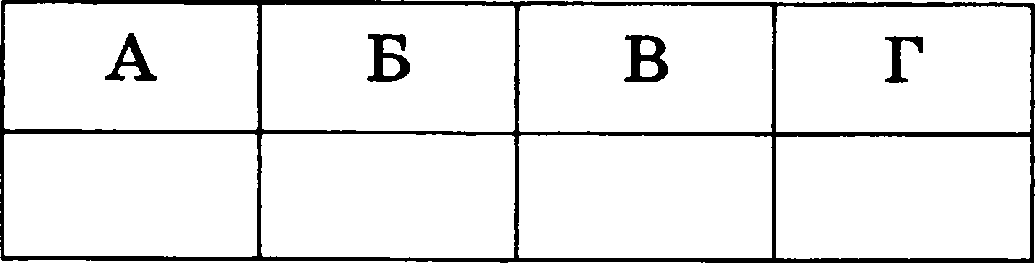 Часть 2Напишите сочинение по прочитанному тексту.Сформулируйте одну из проблем, поставлеввых автором текста.Прокомментируйте еформулированную проблему. Включите в комментарий два примера- иллюстрации из прочитанного текста, которые, по Вашему мнению, важны для понимания проблемы исходного текста (избегайте чрезмерного цитировавия).Сформулируйте позицию автора (рассказчика). Напишите, согласны или ne согласны Вы с точкой зрения автора прочитанного текста. Объясните почему. Своё мнение аргументируйте, ооираясь в первую очередь на читательский опыт, а также на звания и жизневные наблюдения (учитываютея первые два аргумента).Объём сочинения	не менее 150 слов.Работа, написанная без опоры на прочитанный текст (ne по данвому тексту), не оценива- ется. Если еочивенве представляет собой пересказанвый или полностью переоиеанный исход- пый текст без каких бы то ни было комментариев, то такая работа оцевиваетея вулём баллов.Сочинение пишите аккуратно, разборчивым почерком.Gочинение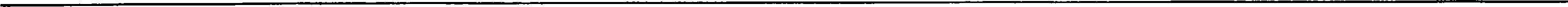 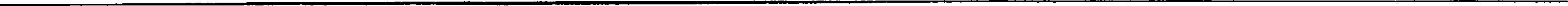 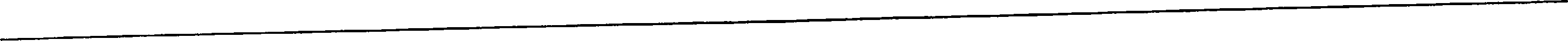 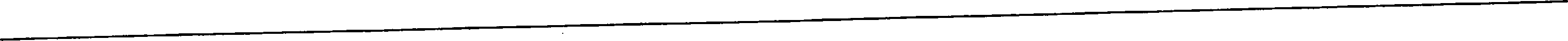 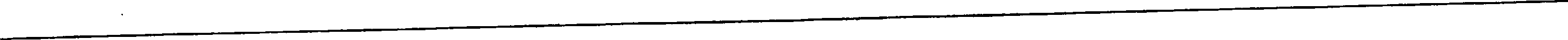 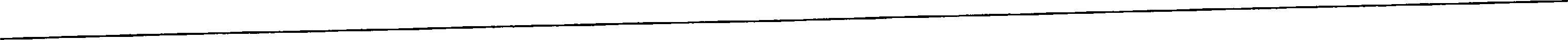 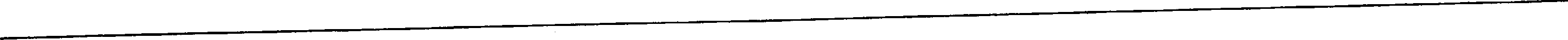 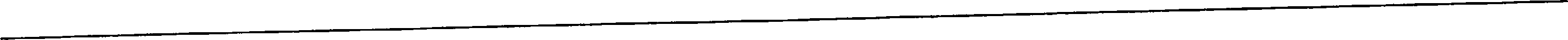 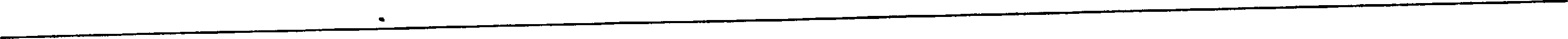 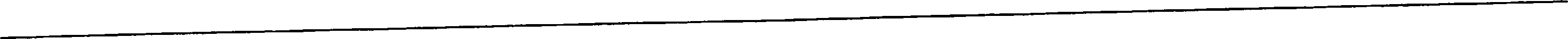 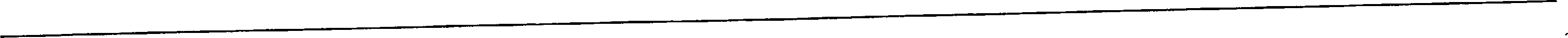 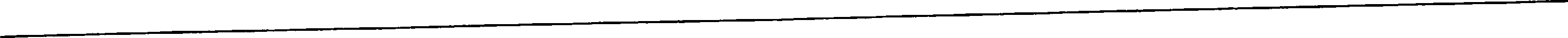 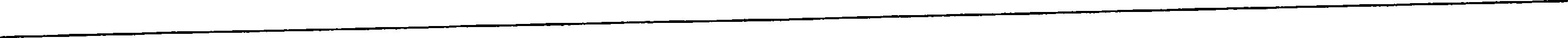 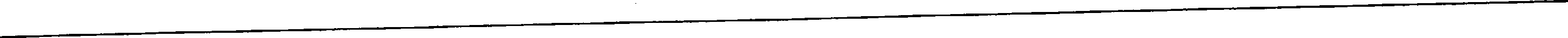 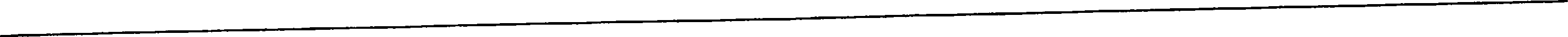 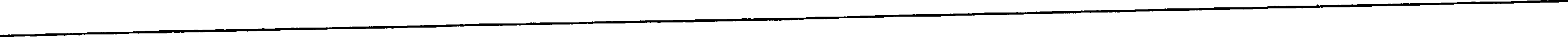 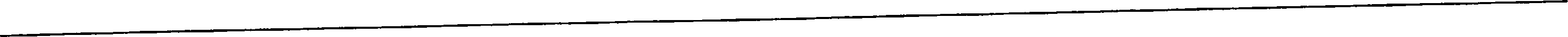 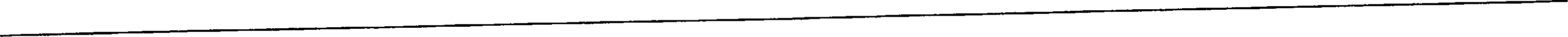 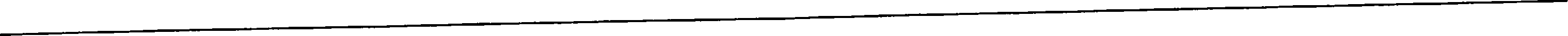 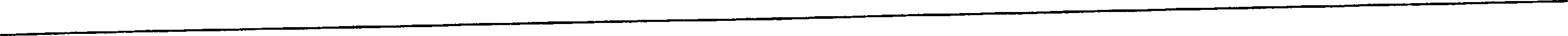 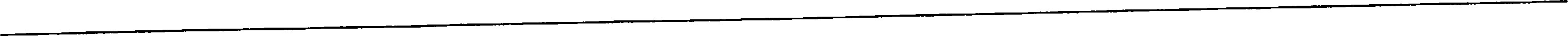 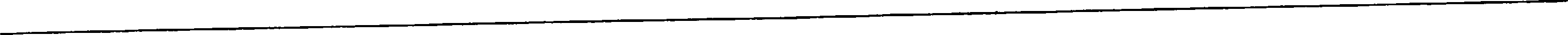 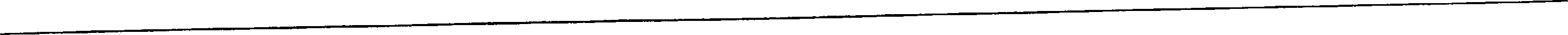 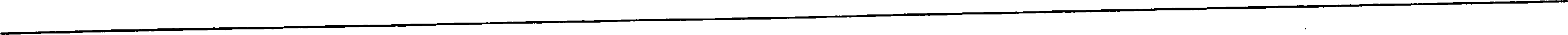 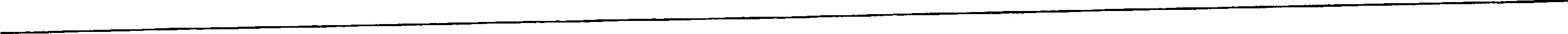 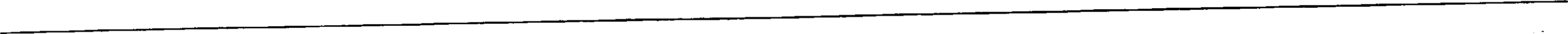 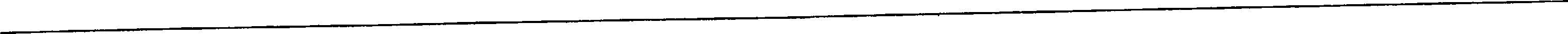 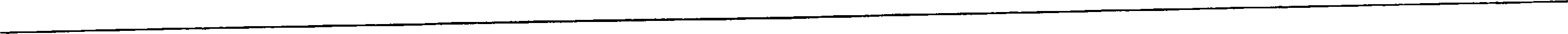 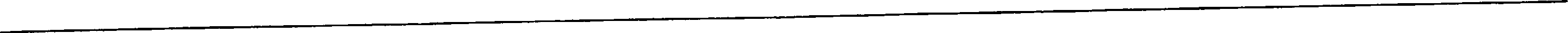 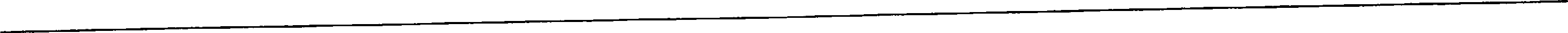 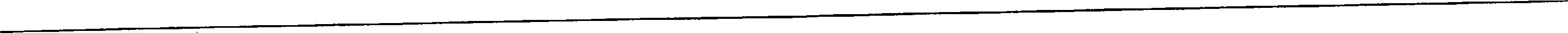 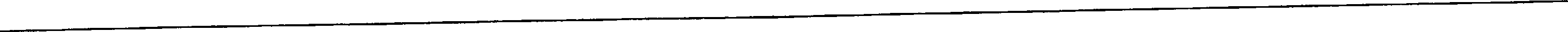 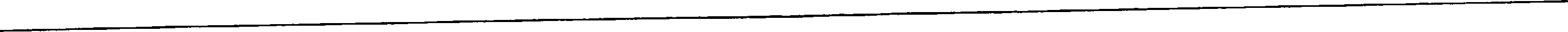 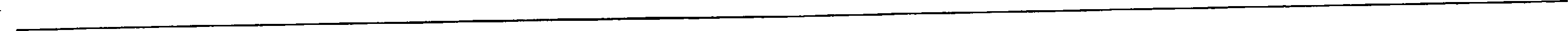 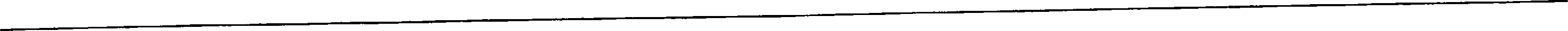 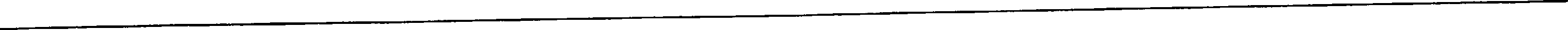 BAPHAHT VIIПОДГОТОВНТЕЛЬНЮЙ ЭТАППроблема текста и позиция автора. Комментарий.Выраоителъпо прочитайте текст. Сформулируйте проблему, поставленную автором, и его оооидвю.   Прокоимевтируйте  эту ороблеиу.(l)Согласво одяой из устоявтихся точек зрения, владение роднвм язвком заключается в соблюдевии формальвых орфографических и пунктуадиовных порм при письме и ворм орфо- эпических  — при говоревии.Bcë яаше обучение языку ориевтировано на возможность применения правил орфогра- фии и оунктуацив. (З)Зачем определять род существительного? (4)A затем, чтобы писать ь по- сле шипящих в именах существительных женского рода и не писать его в существительных мужского рода. (5)Зачем отделять простые предложения от сложных, а среди последних выде- лять ещё сложносочинёнііые и сложноподчинёвные? (б)А затем, что имевно такое противопос- тавление  определяет  поста£tовку  зваков препинавия.(7)Убеждённость в том, что знание родного язвка — это именно умение пиеать без оши- бок, проникло очень глубоко. (8)B действительности же уровень владения родяым язвком оп- ределяется способностью человека точно и полно понимать всё, что он  читает  или  слышит, а также его умением выразить абсолютно точно свои собственные  мысли и чувства  в  зависимости от условий и  адресата  общения.(9)Очевидно, что соблюдение правил существенно лишь ори создании собственных пись- менных и устных текстов. (10)И как бы ни было важно для характеристики пишущего и гово- рящего соблюдение им правил, такое соблюдение никогда не может быть целью и смыслом об- щения.(l 1)Цель и смысл общения — в обозначении реальности и в передаче своих представлений о яей адресату. (12)Соблюдение (или несоблюдение) языковых яорм лить облегчает (или за- трудняет) процесс коммуникации, встраивает (или не встраивает) его в соответствующую куль- турную традицию.(Ио И.Т'. Мипоспавскому)Проблема.Позиция автора.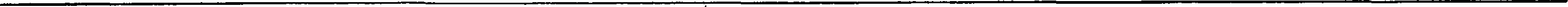 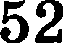 КоммеНТарий.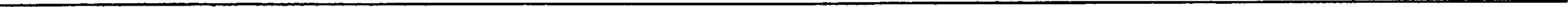 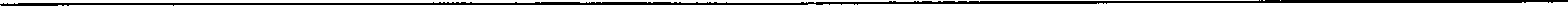 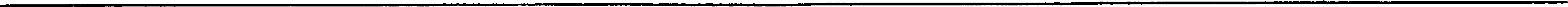 Тип pevn.Наввтите,  к xaкouy  тиву речи отвооитея  текот.  Уотво объяспите, какой тезио ВШ,ЦВивулs  О т	е т:  	АрщмеНтаиия.Vство ловробуйте вриВести СВОи аргумевты, подтВерждаюојие воЗицию аатора.СредстВа сВязи предложеНий В тексТе (подгоТоВка к ВыFіолНеНию задаНия 23).Среди предложений ТексТа вайдите Такое, которое овязаво с предыдущим о помощью форм слоВа,  синовипов  и однокоревпых  слов.  ВЬlПитите  вомер эTOro предложевия. Подчерк-вВите	тексте эти средстВа СВППи.ВО т	е т:   	СредстВа  языКОВОй  ВыразительНОСти (подгоТоВка  к ВыFіолНеНию  задаНия 24).Bьtcoxиïi 9ровенЬ подzотовхи. перечислите использОВПНные В тексте  ередстВа  япыко- ВОй Вврапительноети, пЦИВОдя приМерв . Попробуйте объясиить, е какой целью аВтор ип- вольаОВ&Л  Пти средстВа.Сребниїі 9ровенЬ nodzomoвюи. ОбВедите uoмepa средетВ яПЬІКОВОй Вврааительяопти, которое исвользоВанв аВтОрОм В приВедёяном тексте. Рядом к каждвМ ВвбраниЬlМ Ha- ПВавиеМ  ВвЈЗапительного  япвкоВого  кредптВа  укажите  ноМер(-а)  вредложения(-й), В кОто-]ЗОМ(-І›ІХ)  OIIO HCDOJTI›3OB&IIO.парцелляция   	ряды О,О,ІtОЦОдт1ых члепов    	сивтакеиееекий парвллелизМ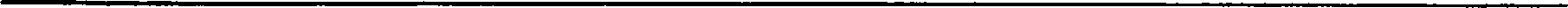 ВОСКЈіицательпое предложение     	цитИЈЗОВание     	aII'I'OIIHMI›I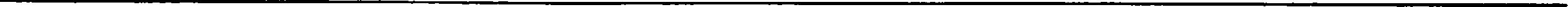 лексичеекий повтор    	назьтвпьте предложения    	анафора    	риторичеекий  воорос    	риторическое восклицание     	вопросно-ответная форма изложения    	ТРЕННРОВОЧНЫЙ  ЭТАП(1)Согласяо одной из устоявшихся точек зрения, владение родным язъіком заключается в соблюдении формальных орфографических и пунктуационных норм при письме и норм орфо- эпических  — при говорении.(2)Действительно, соблюдение норм — очень важный показатель культуры человека. (З)Один из моих знакомых орямо заявил, что средством определепия культуры человека для него служит  то, произносит  ли этот человек  прецедент или  прецеНдент,  явонИт  или звО-(4)Bcë наше обучение языку  ориентировано  на  возможность  применения  правил  орфогра- фии и пунктуации. (5)Пачем определять род существительного? (6)A затем, чтобы писать ъ по- сле шипящих в именах существительных женского рода и яе писать его в существительных мужского рода. (7)Пачем уметь выделять в словах приставки, корни и суффиксы? (8)Патем, в частности, что правила написания  ьі или  ii после g в корнях  — одни, а в суффиксах  и окончани- ях — другие. (9)Пачем отделять простые предложения от сложных, а среди последних выделять ещё сложносочинённые и сложноподчинённъіе? (10)A затем, что именно такое противопостав- ление  определяет  постановку  знаков препинания.(1l)Убеждённость в том, что знание родного язъіка — это именно умение писать без оши- бок, проникло очень глубоко.(12)Полезяо,  однако,  задуматься  над тем,  какую  реальиую  жизиеяяую  ситуаqию исполь-зоваяия язъіка моделирует, вапример, диктант. (1З)Если нам надо сохранить или размножить какой-либо текст, то мы, вероятнее всего, обратимея к ксероксу (для оисьмеяяого текста) или к диктофону (для устного). (14)Вряд ли мы станем этот текст самостоятельно записывать, трево- жась  в первую  очередь,  если  не исключительно,  отсутствием  в записи  орфографических илиЯ  НКТу£tЦИОВІТЬІХ Ошибок.(15)Никак не умаляя культурной ценности умения оисать без ошибок, обращусъ к та- ким источникам, как, например, письма родным с фронта. (lб)Пти пронзительяые челове- ческие документы мы в самую последнюю очередь будем оценивать с точки зрения орфогра- фии и пунктуации. (17)To же самое можно сказать и о руковисях многих замечательных русских писателей. (18)Сила их текстов состоит вовсе не в том, что все запятъіе стоят на сво- их местах, как  и безударные гласные,  невроизносимые согласпые,  мягкий и твёрдый знаки(19)B действительности уровень владения родным языком определяется способностью че- ловека точно и полно понимать всё, что он иитает или слытит, а также его умением выразить абсолютно точно свои собственные мъісли и чувства в зависимости от условий и адресата обще-ния. (20)Очевидно, что соблюдение лравил сутqественно литоъ лри создавии собствеввых лисъ- менных и устпых техстов. (21)И xax быни было важво для харахтеристиви ливтутцего и гово- рящего соблюдение им лраеил, тахое соблюдевие никогда ве может бытъ целъю и смыслом об- щения. (22)Целъ и смысл обтцения в обозначевии реалъности и в лередаче своих лредставлений: о ней адресату. (2З)Соблюдевие (или несоблюдение) языховых норм литъ об- легчает (или затрудняет) лроцесс хоммупихации, встраивает (илтт не встраивает) егов соответ- ствующую культурвую традицию.(24)Итак, следует различать, е одной еторопы, развиваемую епособпоеть отдельпого чело- века паилучтим образом понимать еказавиое или напиеанное другим, а также наилучтим об- разом выражать собственные мысли и чувства. (25)A е другой еторопы — возможвоети, кото- рые предоетавляет для такого выражения еоответетвующий язык, его лекеичеекий состав и грамматический строй.(Мо  И.Л. Милославсхом9•)•ИгoRa FRunoRaeвuч  Ииnocnaвcxии — ахадемик Мешд9народной  академии на9х вьtсшейшколь›, доктор филолоZцческит ноук.Какие из высказываНТІй соответетвуют содержанию текетаР Укажите яомера ответов.Соблюдение  порм,  в том числе  орфографичееких,  пунктуациоиных, орфоэпических,— важпый показатель культуры человека.Обучение языку должно бпть ориентировано только на возможность примепения правил орфографии и пунктуации.Сила некоторых текетов состоит в культурной и историчеекой ценности, а ne в отеут- етвии в записи орфографичееких или пунктуационвых ошибок.В еовременных реалиях диктаят позволяет эффективвее всего сохранить или раз- множить какой-либо текст.Нри создании собственных письменных и уетппх текетов важно соблюдать нормп литературного языка.О  т в е т:   	Какие из перечисленных  утверждений являются верными? Укажите номера ответов.Предложение 3 содержит пример, иллюетрирующий высказаиное в предложении 2 утверждение.Предложения 4—10 пояеняют утверждение, еформулированяое в предложении 11.Предложения 11 и 19 противопоетавлены по содержанию.В  предложевиях  2O—21  предетавлено повествование.Нредложеиие 25 содержит описание.О т в е т:  	Из предложения  14 выоитите фразеологизм.О  т в е т:   	Среди предложевий 12—18 найдите такое, которое связано е предыдущим с помощью при- тяжательвого  местоимевия и коитекетиых  еивоиимов.  Напишите помер этого оредложе-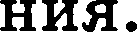 О т в е т:  	•Разны т лял осодерж ааиипоаятия‹ владеаиеязы кон*, опутяхеzофорнировааия,ав- тDДиспользуе* Да*ли*аь*есиа*аЕсическиесДеАс*ва,в*Dн *исле(А) 	(аапри- мер,  в  предложевиях   19,  20),  и  такой  приём, как (Б) 	(предложевия  5—6, 7—8, 9—10). Убеждёввость автора в своём мпевии по ивтересуюіqему его вопросу подеёр- кивает   ещё   одив   приём —  (В)		(предложевия   11   и   19),   а такие  троп (Г)	(вапример,  «ПR	•итеяъніяе  ееловеееские   донумевтя>   в  предложе- вии    16,   сзвжечвтелънвя  руссних  писателей>   в   предложевии  l7)>.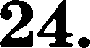 Gписок терминов:парцелляцияэпитетряд  однородных   членов предложениявопросво-ответная форма изложениявоеклицательное  предлощеяиеировияолицетворевиепротивопоставлениесраввение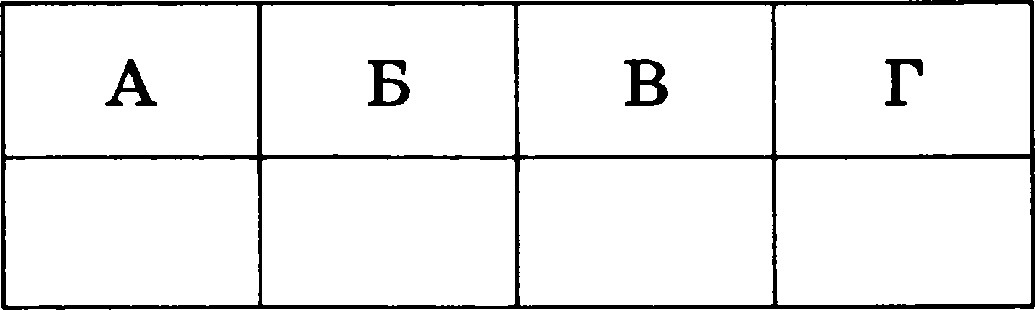 Ответ:Часть 2Напишите  сочинение  по прочитанному тексту.Сформулируйте  одну из проблем,  поставлевяых  автором текста.Прокомментируйте сформулированную проблему. Включите в комментарий два примера- иллюстрации из прочитанного текста, которые, по Вашему мнению, важны для понимания проблемы  исходного  текста (избегайте чрезмерного цитирования).Сформулируйте позицию автора (раееказчика). Напишите, согласны или не согласны Вы е точкой зрения автора прочитанного текста. Объясните почему. Своё мнение аргументируйте, опираясь в первую очередь на читательекий опъіт, а также на знавия и жизненные наблюдения (учитываютея  первые  два аргумента).Объём сочинения — не менее 150 слов.Работа, написанная без опоры на прочитанный текст (не по данному тексту), не оценива- ется. Если сочипевие представляет собой пересказанны й или полностью переписанный иеход- иый текст без каких бы то ви  было комментариев,  то такая  работа оценивается  иулём баллов.Сочинение питите аккуратно, разборчивым почерком.Gочнненне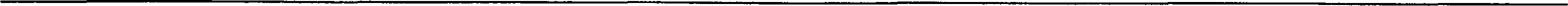 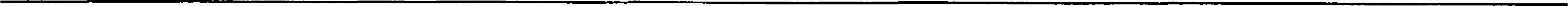 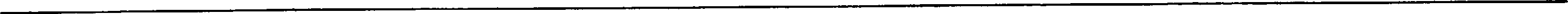 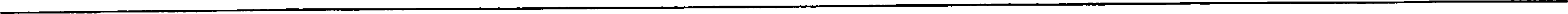 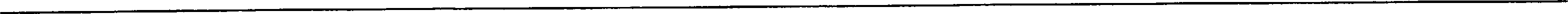 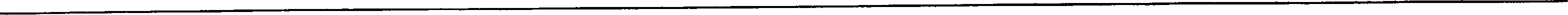 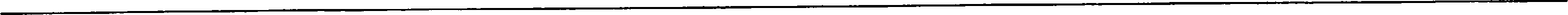 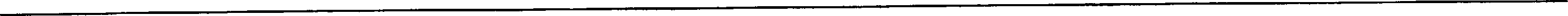 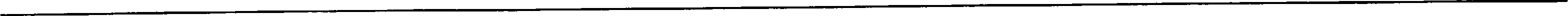 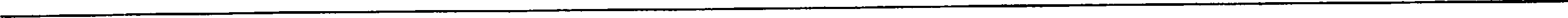 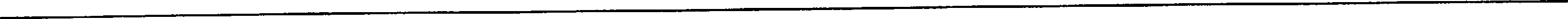 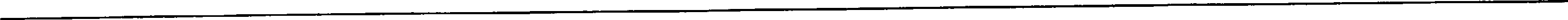 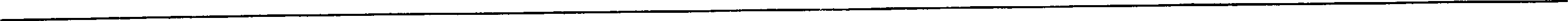 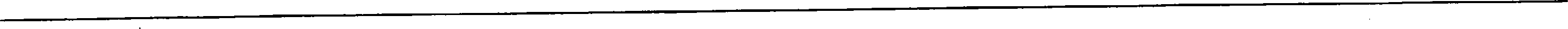 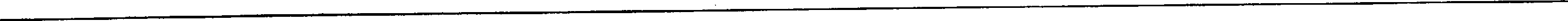 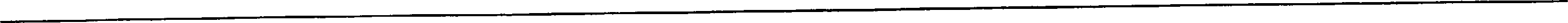 BAPHAHT VIIIпоgгоТоВиТЕЛЬнаіЙ ЭТАППроблема  текста и позиция автора. КоммеНтарий.Вы}ЭазиТельно прочиТайТе ТексТ. СформулируйТе проблему, поставленную авТОром, и его позицию.  ПрокомМевТируйТе  эТу проблему.(1)Korдa окружающая дейсТвиТельнОСТь сТреМительно, и не всегда ко всеобщему удоволь- СТВИю, меняеТся, язык иМенво в силу своей сТабт4льнОСТи осТаёТся один поддержкой и опорой, пОзВоляет  сохраНятЬ СОбстВеННую идеНтиЧНОСтъ  и культЈ}ЭНую преемстВенность.  (2)ПоэтОМлюди  реагируюТ   ва   языковъте   инновации   вееьМа  болезНенНо.   (З)Легко замеТиТЬ, ВЧТО	любойрадио- ііли Телепередаче, где гоВоряТ О ЯПьтке ііліі кульТуре, кТО-Ніібудь обязаТельНо ііачинаеТ сокрушаТься о судьбе русского язътка. +(4)Как МьІ СТали говориТЬ! (5)Пачем столько заимство- Ваний? (б)Мы забыВаеМ xopomиe русские слова,  теряем  духовность... (7)Скоро  Вообще  не  смо- жеМ чиТать Пушкина без перевода!> (8)TO, ЧТО ЯПьтк оказывается переМенчиВЬІМ и пугающе не- знакомыМ, Люди нередко ВоспрИНИМают как утрату последнего прибежища и окончательНЬlй крах.(9)Между ТеМ оснований для Таких панических наСТроений В общем-то нет. (10)ЯПЬІК оргаНизм очень живой и живучий. (11)Он чрезвычайно чувствителен и восприимчив, но еМу не так-ТО просто что-нибудь навязать. (12)Еели ноВое слоВо или ноВое зНачепие слоВа прижилось, значиТ,  ото языку  зачем-то нужно: в Нашем сознании,  В культуре  пояВиЛСЯ  НОвый смысл, ноВоепоняТие,  для  которого  недостаёт  слоВесной  оболочки.  (13)A  если нет потребноВсти	такой обо-лочке, как новое слоВО ни наеаждай, язык его либо отторгнет, либо  переосмыслит  и  вложит  В него  то содержание,   которое  ему нужно.(По Н. Леаонтиной)Проблема.Позиция аВтора.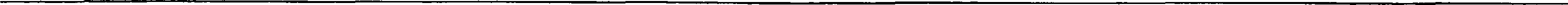 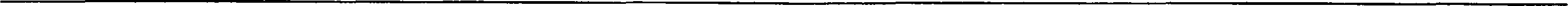 KouueHvapnfi.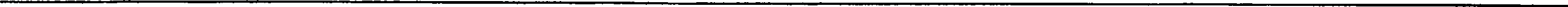 Tnn pevu.HllllHmxve, x xaxomy ziruy pecx ovuocxvcn vexcv. Ycvao o6>ncaiive, xauoii zeaxc aaipaiiiiyn anrop.O v a  e v:  	ApryueHvagun.Ycviio ooopo6yiize opiiBecvx caOH apryxe vai, oopvaepmpax›	He ooaiiu;iin aevopa.CpegcvBa cBsSn npegnomeHufi  B vexcve  (nogrOTOBKa K BNtrionHeHum  aO,   ,&HkfB 23).CpepH npepnoatexxii Texcva oaiipxve vaxoe, xovopoe oanaaxo o opepaipyzqxx c noxozljan zixv oro uecvoHueoHn. Bmniimxve iioiaep avoro npepxoatexxn. HogvepxuHTR a vexcve avo cpepczao ensam.O v a  e v:  	CpegcvBa es«KOBO	BupasnvenaHOCTn (nogrovoBsa s BainonHeHnm sagaHns 24).Bbtcoxuii  9poaeub  no6zomoaxu. Gepec  on  ve  ononaaoaauxaie a  vexove  opepovBll  ioaixo- aofi aaipao venaxoov , nJ31IBOpo np uepai. Gonpo6yiive o6aoox va, o xaxofi i¿enan aBvop o- nonaaoaazi eva opepovBa.Cpebuuii   9poaeub   no6zomoaKu. O6aep   ve	ouepa opepovB JIi3aIKOBOI4 BI>IQaaxvenaxoov ,xovopnie  xcnonaooBaxai  aavopBOM	npxBepii	ou   vexove.  Popox  o  xai+tpaIM  Bai6pa	aix	a-oBau    eu   Beipaoxveni›   oro  oaaixoBoro  opepezBa  yxai+iHve  xoMep(-a)  npepzionie   xo(-fi),  a xovo-QOM(-aix)  ORO ItooonaaoBaiio.napu;ezizinIJ,HII   	pnpai opuopopueix uzieuoa    	ciiuzaxcHvecxHii  oapazizieziHaM   	aonpOcHzennxoe opepnomea e    	aocxnuqazennuoe  npepnomeoue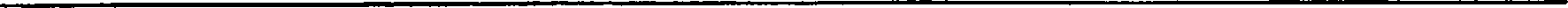 qHixpoe&sHe  	uexcHuecxHii ooavop    	метафора   	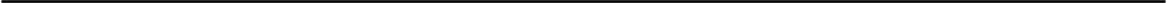 риторичеекий  вопрос    	риторическое  восклицание	 	ТРЕННРОВОЧНЫЙ ЭТАП(1)Когда окружающая дейетвительвость стремительно, и ве всегда ко всеобщему удоволь- етвию, мепяетея, язык именво в силу своей етабильноети остаётся одив поддержкой и ооорой, оозволяет сохранять еобетвевпую идевтичвость и культурную прееметвеввость. (2)Поэтому лю- ди решируют на язмковае инновации вееьма болезненно. (З)Легко заметить,  что в любой радио- или телепередаче, где говорят о язаке или культуре, кто-нибудь обязательно начивает еокру- шатьея о судьбе руеекою язмка. ‹(4)Как ма стали говорить! (5)Пачем столько заиметвований? (б)Мы забываем хорошие русские слова, теряем духовность... (7)Скоро вообще не сможем читать Пушкина без перевода!» (8)To, что язык оказывается переменчивым и пугающе незнакоммм, люди нередко воспринимают как утрату последнего прибежища и окончательнмй крах.(9)Между тем оснований для таких панических настроений в  общем-то  вет.  (10)Язмк организм очень живой и живучий. (11)Он чрезвычайно чувствителев и воеприимчив, во ему ве так-то просто что-нибудь навязать. (12)Еели новое слово или новое значение слова прижилоеь, значит, это языку зачем-то нужпо: в ваюем сознании, в культуре появился новый смысл, новое понятие, для которого недоетаёт словесвой оболочки. (13)A если нет потребности в такой o6o- лочке, как новое слово ни наеаждай, язак его  либо  отторгнет, либо  переоемвелит  и  вложит  в него то содержание, которое ему нужво.(14)Ho это не означает,  что вет euaeлa вообще говорить о том,  правильно  ли мы употреб-ляем те или иные слова, выражения. (15)Вот пример.(1б)До недавнего времени амбициозншм называли человека с завмшенной самооценкой и безоеновательными притязаниями. (17)Так толковали и еловари: амбиция — ‹обоетрёвное ea- молюбие, чрезмерное еамомневие > . (18)Примечательно, что в руееком языке чуть ли не все слова, указмвающие на высокую оценку человеком собственной оерсова, ократены отрица- тельво: самомнение, апломd, гонор, чванство, спесь, самонадеянность, самоуверенность. (l9)Спиеок можно продолжить. (2О)Это язык так отражает укоревивтееея в русской культуре представление о том, что гордому человеку следует емирятьея. (2l)Причём на самом деле ма понимаем: бмвает, что человек трезво оценивает свои возможности, готов справиться е звдачей и говорит o6 этом без пустого жемавства, и ото xopomo. (22)Одяако употребить примевительно к такому случаю слово самоуверенность невозможно даже с уточвевием в хороюем емаеле. (2З)Слово нужно разложить на составляющие и оереетавить в дpyгou порядке, оолучится: уве- ренность в cede. (24)Иначе вегативную оценку не изгнать.(25)Ho вот многое изменилось. (2б)Появилось поколение усоетншх и амбициозных моло- дых людей, которое отвечают ва вмзовы жизяи — делают карьеру. (27)И ничего в этом плохого язык уже не видит. (28)Слово oжduqua приобрело иную, скорее положительвую окраску. (29)Удержитея ли она — оокажет время.Мо И.  Левонтиной *)•Левонтина ИRина  ПоRиповна — пингвист, кандидат филологических наук.Какие из высказываний соответствуют  содержанию текста?  Укажите вомера ответов.Следует  серьёзпо  отиеотиоь  к  мнению  специалиетов,   которое  говорят  об угрозахязыку, беопокоятся о его судьбе.В эооху обществеиных изменений язык, впитывая ааямствовавия, остаётся тем не менее стабильным, обеспечивая культурную преемствевиость.        Новые слова принимаются языком в том случае, если для наименования нового яв- ления,  смысла или понятия не хватает уже существующих  языковых ресурсов.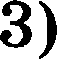 Необходимо обращать внимание на смысл новых елов, воюедтих в язык, уоотреб- лять новые слова с учётом тех оттенков значений, которые заимствовавное слово приобрело в языке в тот или иной временной отрезок.Слово oлduquл всегда  имело в русском языке положительную окраску. О т в е т:   	hакиеиаперечисленныхутвершденийлвллютсяверныни?Ука:китеяомераответов.Предложение  1 указъівает на причину  высказаниого в предложеиии 2 утверщдевия.Предложевия  4—7 поясняют то, о чём говорится в вредложении 3.В предложениях 20—21 представлено описание.В предложениях 22—23 представлено повествование.Предложения 26—28 пояпняют предложение 25.О  т в  е т:   	Из предложения 21 выпишите фразеологизм.О  т в  е т:   	Среди предложений 25—29 найдите такое, которое связано с предыдущим с помощью лич- ного местоимения.  Напишите  номер этого предложения.Ответ:  	«Размышляя об отвошевии  к  языку  в  совремеввом  обтцестве,  об измевевиях,  происхо- в  языке,  автор  использует  различвые  сивтакси•іеские  средства,  в  том еисле (А)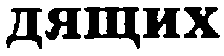  	(вапример,  в предложениях  8,  10), и приём — (Б) 	(предло-жевия 4—7). Убеждёввость  автора подчёркивает ещё одво снвтакси•іеское средство — (В) 	(предложевие  24), а  также  троп — (Г) 	(вапример,  в предло-жевиях 10—11)».Список термивов:парцелляциябезлиевое предложениеряд одпородпых члепов предложевияапафоравоеклицательвое предложевиеиропияцитировалиепротивопоетввлевиеразвёрпутая метафора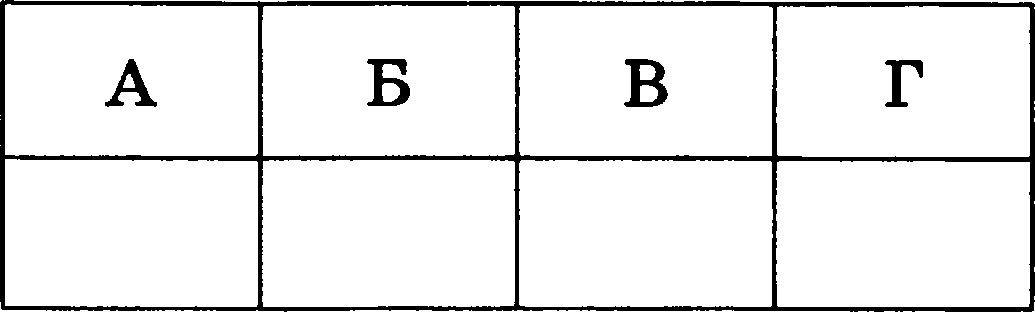 О  т в е т:Часть 2Напишите сочинение по прочитанному тексту.Сформулируйте одну из проблем, поставлеввых  автором текста.Прокомментируйте еформулированную проблему. Включите в комментарий два примера- иллюстрации из прочитанного текста, которые, по Вашему мнению, важвы для оонимания проблемы иеходяого текста (избегайте чрезмерного цитирования).Сформулируйте позицию автора (раесказчика). Напишите, согласны или не согласны Вы е точкой зрения автора прочитанного текста. Обаяените почему. Своё мнение аргументируйте, опираясь в первую очередь на читательекий опыт, а также на знания и жизнеяные наблюдения (учитываютея первые два аргумента).Объём сочинения — ве менее 150 слов.Работа, написанная без опоры на прочитанный текст (не по данному тексту), не оценива- ется. Если сочинение представляет собой пересказанный или полностью перепиеанный исход- ный текст без каких бы то ви было комментариев, то такая работа оценивается яулём баллов.Сочинение  питите аккуратво,  разборчивмм почерком.Сочинение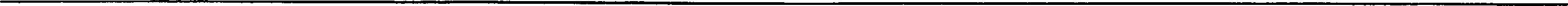 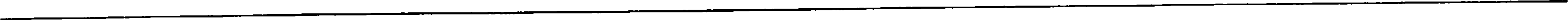 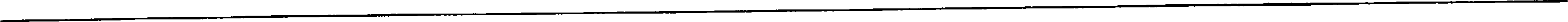 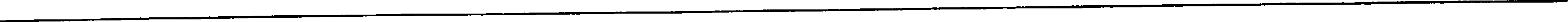 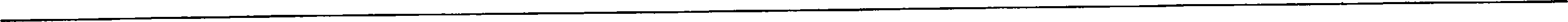 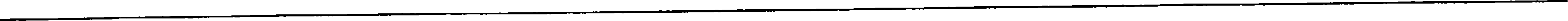 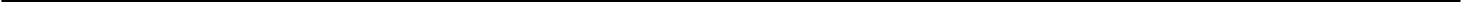 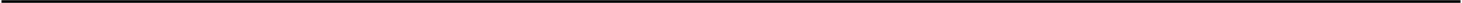 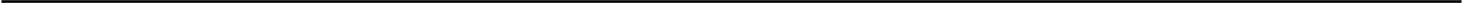 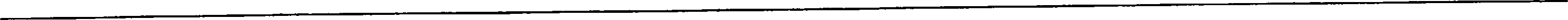 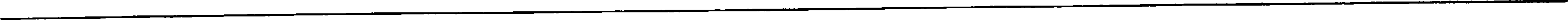 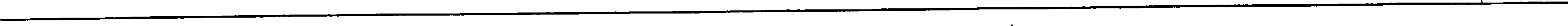 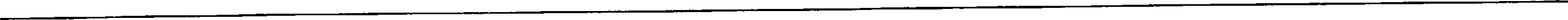 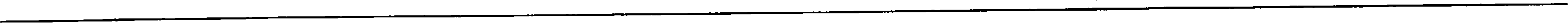 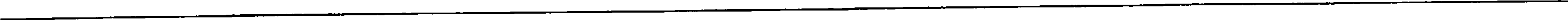 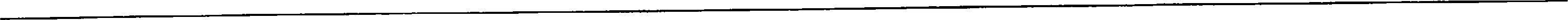 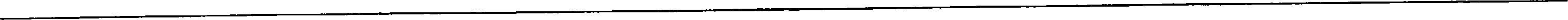 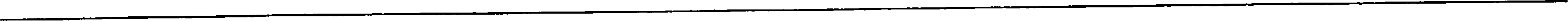 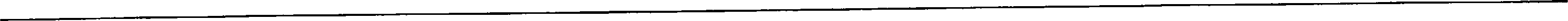 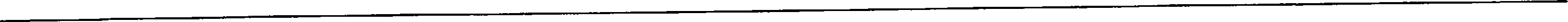 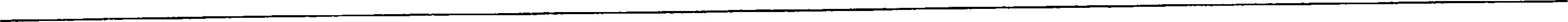 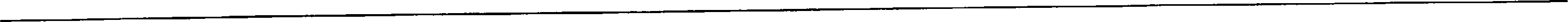 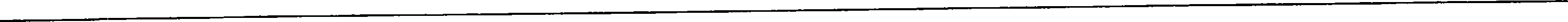 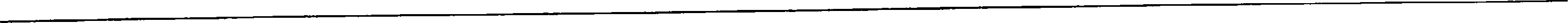 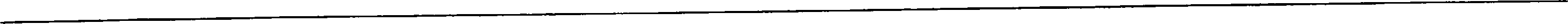 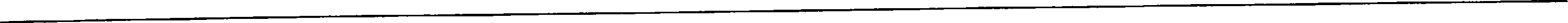 ВАРИАНТ IXПОДГОТОВНТЕЛЬНЫЙ ЭТАППроблема текста и позиция автора. Комментарий.Вырапительно прочитайте текст. Сформулируйте проблему, поставленную автором, и его позицию.  Прокомментируйте эту проблему.(1)Однажды, бродя по незнакомому лесу, я внезапно набрёл на невыеокого худенького мальчика, которой полол, словно огородную гряду, невееть откуда взявшееея тут гуето зарое- шее булмжное mocce. (2)Он уже раечистил довольно широкую полосу, и там плотво, креоко круглились сероватые  в  просить  и  розоватость  лобаетые булыжники,  а  дальше  шоссе  терялоеь в гуетой пороели сорняков. (З)Мальчик не только полол шоссе, но и укреплял его по краяи, вколачивая еамодельной трамбовкой булмжники в гнёзда.—(4) Слушай, а зачем тебе зто нужно? — спросил я.(5)Ты же видишь, дорога зароела. — (б)Он говорил, стоя на коленях, и щепкой вмко- выривал из земли какой-то корень. — (7)Надо её расчиетить. (8)A может быть, кто-то на другом конце тоже пробует её расчистить? (9)Кто-то идёт мне навстречу, и мы встретимся. (10)Нельзя дорогам зараетать, — сказал он твёрдо. — (11) Я обязательно её расчищу.(12)Я буду  тебе помогать!  — неожиданно  для себя самого  векричал я.(1З)Спаеибо! — искренне сказал мальчик.(14)Ha следующий день я ни свет ни заря уетремился в лес, но, сколько ни блуждал, я так и не нашёл ни заросшей дороги,  ни мальчика...(15)C  годами  я  по-иному  понял наставление  мальчика.  (16)B моём  сердце  начиналось мно-го дорог, ведущих к разным людям: и близким, и далёким, и к тем, о ком ни минуты нельзя за- бытъ, и к почти забытым. (17)Вот этим дорогам был я нужен, и я стал на вахту. (18)H не жалел ни труда, ни рук, я рвал напрочь чертополох, и крапиву, и всю прочую нечисть, не давал cop- някам глушить, разрушать их, превращать в ничто. (19)Ho если я преуспевал в этом, то лишь потому, что всякий раз с другого конца дороги начиналоеь ветречное движение.(Мо  Ю. Наяиdин9)Проблема.Позиция автора.Комментарнй.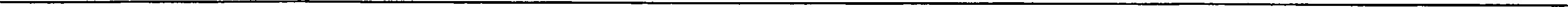 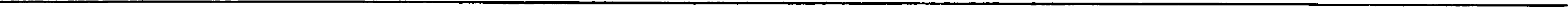 Тнп речн.Напишите, какие типы речи использованы в тексте.О т в е т:  	Арщментаиия.Устно попробуйте  привести свои аргументы,  подтверждающие позицию автора.Средства связи предложений в тексте (подготовка к выполнению задания 23).Среди предложений последнего абзаца текста найдите такое, которое связано с предыду- щим с помощью указательного местоимения и форм слова. Выпишите номер этого  предложе- ния.  Подчеркните  в тексте эти средства связи.О т в е т:   	Средства языковой выразительности (подготовка к выполнению задания 24).Вьtпокий уровень подготовки. Перечислите иепользованные в тексте средства языко- вой выразительности, приводя примеры. Попробуйте объяснить, е какой целью автор ис- пользовал эти средства.СредниЕ уровень подготовки. Обведите номера средств языковой выразительности, которые использованы автором в приведённом тексте. Рядом с каждым выбранным на- званием выразительного языкового средства укажите номер(—а) предложения(-й), в кото- ром(-ых) оно использовано.парцелляция    	ряды  однородных членов    	S) синтакеичеекий параллелизм    	вопроеительное  предложение	 	восклицательвое предложение     	диалог    	вводная конетрукция    	эпитет    	раовёрвутая  метафора	 	сраввение	 	риторичеекий вопрос    	риторическое  восклицание	 	ТРЕННРОВОЧНЫЙ ЭТАП(1)Чаето бывает, что чудеса находятся возле нас — протяни руку и возьми, а мы и не no- дозреваем об этом!(2)Тот денъ начался е маленького чуда: оказалосъ, низинный сыроватый ольшаник, при- мыкавший е севера к дачной ограде, скаоочно богат грибами. (Ѕ)Я набивал ими рубаху, бегом относил их домой и возвращался в лес. (4)Как и всегда бывает во время счастливого грибвого промысла, я становилея всё разборчивее: ерывал лишь еамъіе крепкие грибъі, затем уже и среди них я стал выбиратъ самые ладные и чиетенькие. (5)Эти разборчивые поиекп  завели  меня  в глубь леса.(б)Меня увлекло етранствие по везвакомому лесу, менявшему свой облик  по мере удале- ния от дачи. (7)Я вытряхнул грибв из рубашки, надел её на себя, безнадёжно  иепачкаввую, приятно пахнущую грибами, и двинулся дальше. (8)Чем дальше я шёл, тем плотнее росли де- ревья, узкие прозоры между ними забил валежник, трава поднялась, стала в половину  моего роста, а етройные, рооовые, похожие на свечи цветы вознеелись куда выше моей головы, и всё труднее было пробиратъея вперёд. (9)И тут я набрёл на этого мальчика, и евершилоеь главное чудоднл.(10)Невысокий,  худенький,  кареглазый,  он  полол,  словно  огородную  гряду, невеетъоткуда воявшееся тут густо заросшее булыжное шоссе. (11)Он уже расчиетил довольно ши- рокую полосу, и там плотно, крепко круглились сероватъіе в просинь и розоватость лобастые булыжники, а дальше шоссе терялось в  густой поросли  сорняков. (12)Мальчик не  только полол шоссе, но и укреплял его по краям, вколачивая  самоделъной  трамбовкой булыжники  в гнезда.—(1Ѕ)Слушай, а зачем тебе это нужно? — спросил я.(14)Ты же видить, дорога зароела.  — (15)Он говорил,  стоя на коленях,  и щепкой выко-выривал из земли какой-то  корень.  — (1б)Надо её расчистить.(1T)A зачем?  — упорствовал я.(18)Hy как же!.. — (19)У него был вежливый, мягкий и терпеливый голос. — (20)Цветы и травы своими корнями разрушают дорогу. (21)Ранъше булыжник лежал к булыжнику,  а  те- перь видишь, какие щели!..(22)Я не о том!.. (2Ѕ)Зачем надо, чтобы она не раорушалась?(24)Разве мъі знаем, почему дорогу забросили?.. (25)A может  быть,  кто-то  на  другом  конце тоже пробует её расчистить? (2б)Кто-то идёт мне навстречу, и мы встретимся. (2Т)Нельзя дорогам зараетать,  — сказал он твёрдо. — (28)Я обяоателъно её расчищу.(29)Я буду тебе помогать! — неожиданно для себя самого векричал я.— (З0)Спаеибоl — еказвл ов искрепне, по без излитней горяявости. — (З1)Приходи сюда завтра утром, сегодпя уже поздво: пора домой.(32)На следующий девь ви свет ви заря я уетремился в лес. (ЗЗ)Н был увереп, что без тру- да отъіщу шоссе, Ведь это так ороето: всё прямо и прямо сквозь ольтапик, берёзоВый и осино- ввй редпяк и другой берёзовый лееок, забитый буреломом, и там обпажитея чистая полоека синеВатого и розового булъіжпика.(34)Но я так и не namëл заброшенного шоссе. (35)Веё бъіло похоже на вчерашпее: и дере- ВЬЯ, и травы, и ввлежвик, и заросли репейника, и розовве свееи ВыСоких цветов, по ве было ни шоссе, ніі кареглазого мвльчвка. (Зб)До заката мыкался я по лесу, измученный, голодпый, е иссечёнными травой и сушвяком ногами, по всё было тщетно...(З7)Мве  никогда  уже  ве пооадалось  яи забротеввого  шоссе,  ви  просёлка,  ни даже  стёж-ки,  что пуждалисьВ бы	мoëu спасающем труде. (38)Но е годами  я по-ивому попял пастаВлепиемальчика. (39)B моём сердце вачттпалоеь мпого дорог, Ведущих к развмм людям: и близких, и двлёким, и к тем, о ком ви мивуты нельзя забыть, и к  почти забмтым.  (40)Вот этим дорогам  бвл я нужен, и я стал ва Вахту. (41)Я ве жвлел ни труда, вя рук, я рввл папрочь чертополох, тт краlіиву, и ВСю прочую нечиеть, яе даввл  еорнякаМ  РЛуюить,  разрутать  их, превращаТЬ  В ПИ- что. (42)Ho если я преуепеввл в этом, то лишь потому, ето всякий раз е дpyroro кояца дороги начиввлоСь  Ветрееное движение.(Мо IO. Нагибину*)*Юрий МаRпович Нагпбкп (1920—1994 rr.) — R ycccuk писатель-пRояаис, т уRналист и сцен•Rист.Хатсие  из  ВІІСІ¢»зывааий  соответствует  содержааяю  техста7  Ухажите  ноыера ответоВ.Часто люди ве ооввмают, что в окружающей жизви ветщчаютея чудеса, челоВеку падо толькО Ввимательяее посмотреть Вокруг.Самое больтое чудо, произотедтее е раееказет4КОм в тот деяь, о котором ов ооВест- вует, — это удивительная природа, открывшаяея ему в везвакомом лесу.        Лес,   по  которому  бродил  раесказчт+К,   был  ему  пезваком,   и  это  етранетвие увлекло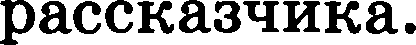 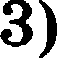 4)	Мвльчик,  е котором встретился  раееказчик,  расчищвл  дopory  с одной стороны,  а  сдругой сторояы ему ваветречу  тли   другие люді4, ОСВОбождая дорогу от еорпякОВ.        Раесказчттк  весь  девь  искал,  но так  тт ne нашёл заброшеявую  дорогу,  В раечиетке ко-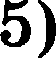 торойоахотелпрпалтьучастНе.О  т В е  т:   	Какие из перечиелепвых утВерждепий являются Вервыми? Укажите вомера отВетоВ.Предложевия  10—11  ВКЛючают описание.В предложениях  24—25 предетаВлено повеетвОВание.at	предложение 33 указывает на причину того, о чём говориВтСя4	предложения 34 и 36 протиВОпоетаВленъі по содержанию.5)	Предложевття  39—40 пояепяют предложение 38.О  т В е т:   	Нsпредлошеаия32ВМпRтНтеQраsеологхзн.О т в е т:  	вредложении 32.Среди предложений 1—5 яайдите такое, которое евязаво о предыдущим о оомот:qью указа- тельвого мептоимеяия, форм плов и ковтекптвых еивовимов. Напишите вомер атого пред- ложевия.О т в е т:  	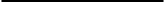 ‹Размяшляя в форме притwи о смысле иеаовеееской жизви, автор использует разанwвые тропы,   в   том еисле  (А)	(в  предложевиях   39—42) и  (Б)    		                           (‹саовво огородвую  гряду>  в предложевии  10). Убеждёввость  автора подwёрнивают сив- такснwеские средства: (В) 		(предложевие  29), (Г) 	(в предло- жевии 41)».Список терминов:фразеологизмразговорная лексикаряды одвородпых члеяов предложениядиалогвоеклицательное   предложевиевраввениевопрооительпое  предложевиепротивопоставлениеразвёрнутая  метафора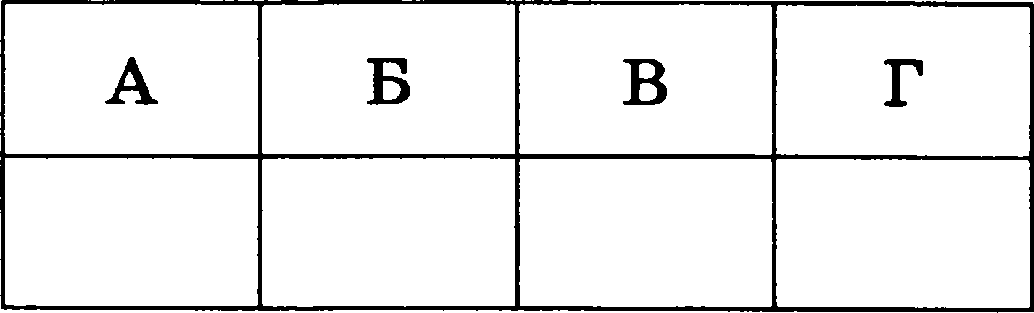 О  т в е т:Не забрдьге переиесги все огвегв в ППAHK ОТВШОВ Ш 7.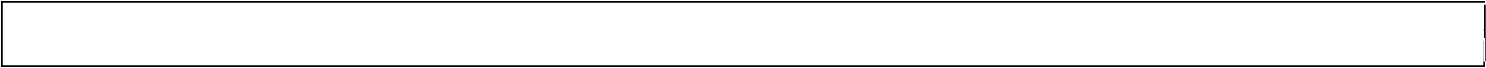 Часть 2Напишите  сочинение  по прочитанному текету.Сформулируйте одну из проблем, поставлеввых автором текета.Прокомментируйте сформулированную проблему. Включите в коимеіітарий два примера- иллюстрации из орочитаниого текста, которые, по Вашему мненвю, важвы для оонимания проблемы  исходного  текста (избегайте чрезмерного цитироваііия).Сформулируйте оозицию автора (рассказчика). Напишите, согласны или не соглаевы Въі с точкой зрения автора прочитанного текста. Объясните почему. Своё ивение аргументируйте, опираясь в первую очередь на читательекий опыт, а также ва звавия и жизненные наблюдения (учитываютпя  первые два аргумента).Обаём сочинения  — не менее  150 слов.Работа, написанная без опоры на прочитанный текст (не по даввому текету), ве оценива- ется. Если сочинение представляет побой пересказаняый или полностью переписаняый иеход- ный текст без каких бы то ни было комментариев, то такая работа оцевиваетея нулём баллов.Сочинение питите аккуратно, разборчивым почерком.Почнненне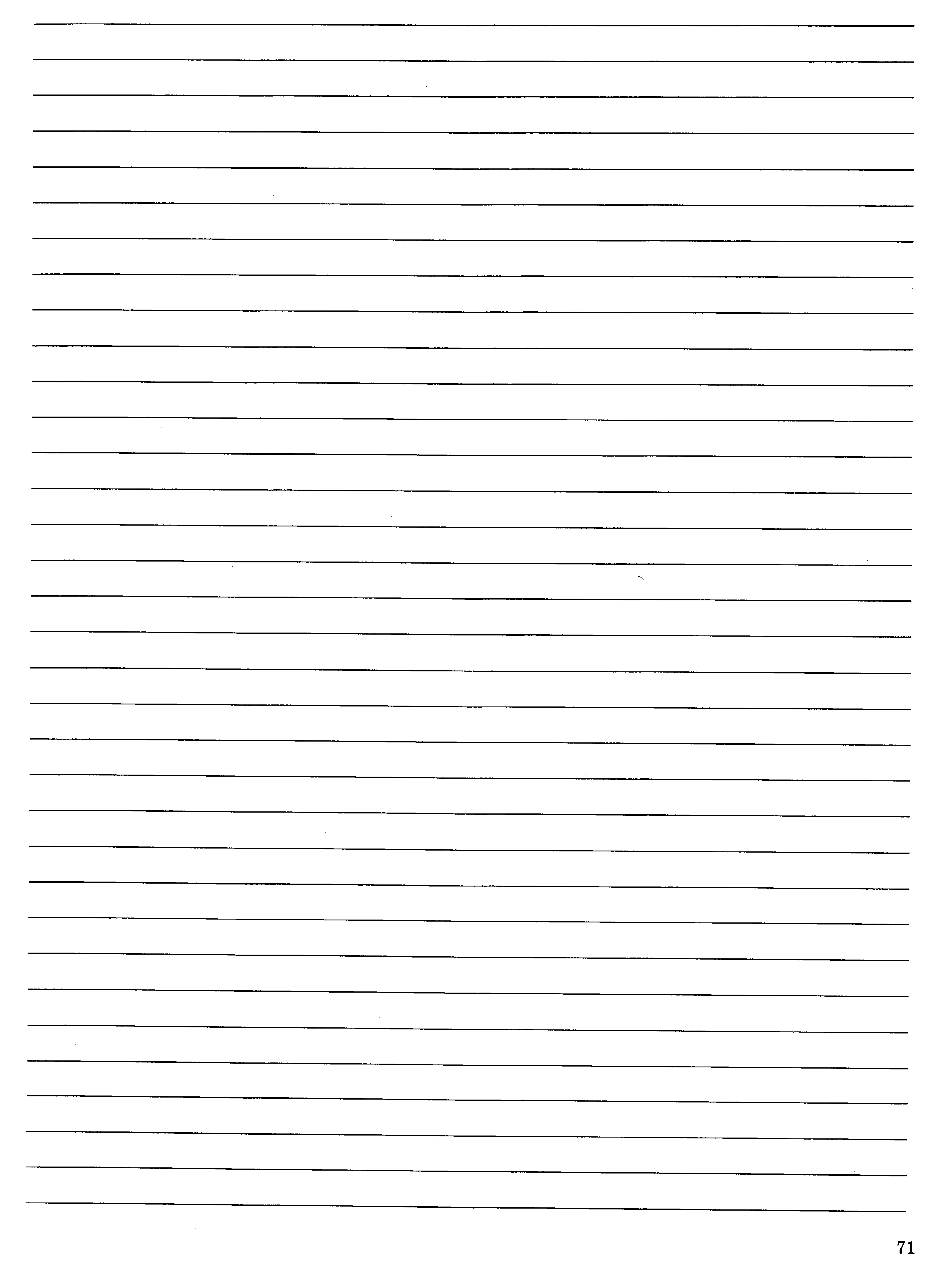 BAPHAHT ХПОДГОТОВИТЕЛЬНЫЙ ЭТАП1. Проблема текста и позиция автора. Комментарий.Выразительно прочитайте текст. Сформулируйте проблему, поставленную автором, и его позицию.  Прокомментируйте  эту проблему.(1)Я не мыслю своего существования без музыки, живописи, архитектуры. (2)Любуяеь выдающимиея творениями художников, восхищаясь искусством артистов оперы и балета, я с особой силой ощущаю, как безмерно обогащена человеческая жизнь искусством. (З)Воиетину этим человек побеждает смерть и приобщается к вечности. (4)Вот его высокий и гордый ответ страшному открытию, ошеломляющему едва пробуждающееся сознание: ты конечен, ты смер- тен. (5)Разве умер Леонардо, если Джоконда всё так же таинственно завораживающе улыбается векам?..(б)И всё-таки ничто не может сравниться е чудом книги. (7) Книга — чудо прежде всего потому, что в самой невзрачной обложке, в  самом  небольюом  объёме  она  может  аккумулиро- вать духовную энергию, перед которой меркнут все силы плутония или  етронция. (8)Книга движет историю, направляет общественную жизнь  и  народное чувство, формирует человека. (9)И когда книга — в силу тех или иных причин — перестаёт играть положенную ей судьбонос- ную роль, а нечто подобное уже случилось на Пападе и отдалёвво грозит нам, становится очень тревожно за будущее.(Мо Ю. Нагибину)Проблема.Позиция автора.Комментарий.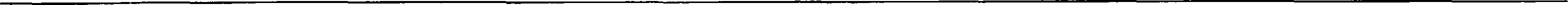 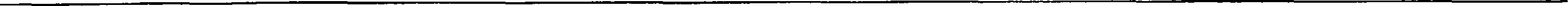 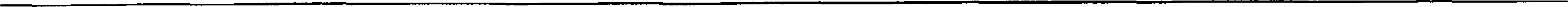 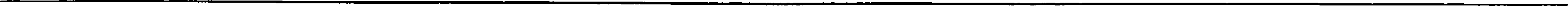 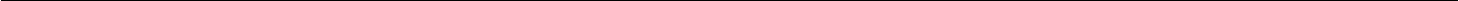 2.Tznдeчz.Напишите,  к какому типу речи относится текст.О  т в е т:   	Арщментация.Устно попробуйте  привести  свои аргументы,  подтверждающие позицию автора.Средства связи предложений в тексте (подготовка к выполнению задание 23).Среди предложений текста найдите такое, которое связано с предыдущим с помощью ука- зательной частицы, притяжательного местоимения и одвокоренных  слов.  Выпишите  номер  этого предложения.  Подчеркните  в тексте  эти средства связи.О т в е т:   	П. Средптва языковой выразнтельноптн (подготовка к выполненню задання 24).Bьtcoкиk уровень подеотовюи.  Перечислите  использованные  в  тексте  средства  языко- вой выраsительности,приводл примеры. Мопробуйтеобълснить,с какой цельюавтор ис- польsоввтэти средства.С редний    уровенъ   подеотовюи.   Обведите   номера   средств   языковой  выразительности,которое использованы автором в приведённом тексте. Рядом е каждым выбранным на- званием выразительного языкового средства укажите номер(-а) предложевия(-й), в кото- ром(-ых) оно исоользовано.l) парцелляция    	ряды  однородных членов    	риторический  вопрос    	воеклицательное  предложение     	цитирование    	вставная конетрукция    	анафора    	эпитет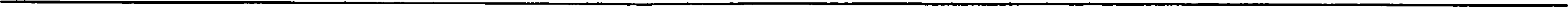 метафора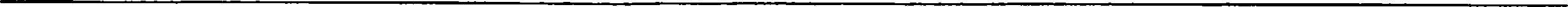 риторическое  восклицание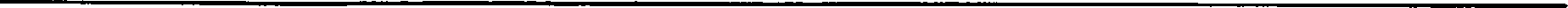 7зТРЕННРОВОЧНЫЙ ЭТАП(1)Я ne мыслю своего существования без музыки, живооиси, архитектуры. (2)Любуясь выдающимися творениями художников, восхищаюсь искусством артистов оперы и балета, я с особой силой ощущаю, как безмерно обогащена человеческая жизнь искусством. (З)Воистину этим человек побеждает смерть и приобщается к вечности. (4)Вот его высокий и гордый ответ страшному открытию, ошеломляющему едва пробуждающееся сознание: ты копечен, ты смер— тен. (5)Разве умер Леонардо, если Джоконда всё так же таинствеяяо завораживающе улыбается векамР..(б)И всё-таки  ничто не может сравниться  с чудом книги,  даже +Тайная вечеря•›, даже зо-лотая мозаика собора Святого Марка и чарующая музыка Чайковского. (7)Недаром Чехов my- тил:  ‹•Толстой — первьтй,  Чайковский второй,  а я... какой-то там яадцатмй  — точно не помню» . (8)Серьёзяо  ядро  этой шутки.(9)Книга — чудо прежде всего потому, что в самой невзрачпой обложке, в самом неболь- шом объёме она может аккумулировать энергию, перед которой меркнут все силы плутония или стронция. (10)Книга движет историю, направляет общественную жионь и народное чувст-  во, формирует человека. (11)И когда книга в силу тех или иных причив — перестаёт играть положенную ей судьбоносную роль, а нечто подобное уже случилось на Пападе и отдалённо rpo- зит нам, становится очень тревожно за будущее.(12)Конечно, прекрасно, когда книга хорошо издана. (13)Не знаю, принадлежит ли Ита- лия к великим полиграфическим державам, но от витрин книжяых магазинов невозможпо оторваться. (14)Какие переплёты, какая бумага, какие краски,  какая  тщательность,  нет, больше, любовь в каждой детали оформления! (15)Особенно хороши альбомы и монографии по искусству и фотоальбомы с текстом, посвящённые чудесным итальянским городам.(1б)Само собой напрашивается такое рассуждение: там мало и вяло читают, издателям на- до показывать товар лицом, чтобы их продукция находила хоть какой-то сбыт,  а  при  нашей жадности к чтению... (17)Ho у нас тоже не все жадно читают, на этот счёт имеются точные и уд- ручающие   статистические выкладки.(18)Казалосъ бы, ведь всё проще простого. (19)Издавать надо лишъ то, что имеет cпpoc. (20)Но есть и другое уяовимое рассуждение: если идти на поводу у читателей, то придётся изда- вать одну лишь приключенческую литературу. (21)A не надо идти на поводу у таких читателей! (22)Ho  нужно   думать   о   тех,   кому   необходимы   миллионвые   тиражи   А. Платонова, Б. Пастернака,   М. Цветаевой,    М. Булгакова,    В. Распутина,    В. Астафъева,    В. Бвкова, Ф. Искандера, Б. Ахмадулиной, Ю. Трифопова, Б. Окуджавы и мпогих других создателей ли- тературных  ценностей.(2З)Лукавое око телевизора всё уверенней превращает читателей в зрителей, а это олохо, очень плохо, ибо поп-культура никогда не оаменит истинной культуры, носителем которой яв- ляется книга. (24)Вот что сказал Олдос Хаксли: ‹Всякий умеюгqий читать способен  воовысить-  ся над самим собой, многократпо умножить собственное существование, сделатъ его захваты- вающим и полным смысла+. (25)Oб умеющем смотреть телевизор великий английский романист  этого ве сказал бы.*ЮRкй МаRиовкч Рaго6ьн (1920—1994 rr.) — русский писатель-прозаик, журналист и сценарист.T4Какие из высказывапий соответствуют содержанию текста? Укажите вомера ответов.Следует учитывать читательский copoc и издавать только те кииги, которые тироко воетребованы, например, приключенческую литературу.Книга  является  носителем   истинной  культуры,   жизнь  читающего  xopomиe  книгичеловека полва смысла.        В Италии  великолепно  изданы альбомы  и монографии  по искуеству  и фотоальбомы,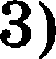 посвящённые  итальянским городам.Существуют  точные статистические данные,  подтверждающие,  что в России,  в отли-чие от западных стран, все люди читают  много и е удовольствием.іЗначение книги в жизви человека превосходит даже значение музыки.О т в е т:  	Какие из перечисленных утверждений являются верными? Укажите номера ответов.В  предложениях   й—4  содержится рассуждение.Предложения  3  и 5 противопоставлены по содержанию.Предложение  7 подтверждает  содержание  предложения 6.В предложениях  12—13 представлено рассуждение.В предложениях  18—20 предетавлено повествование.О т в е т:  	Из предложения 20 выпишите фразеологизм.О т в е т:  	Среди предложений б—11 найдите такое, которое связано с предыдущим с помощью ука- зательного  меетоимепия  и однокореиных  слов. Напитите  номер этого предложевия.О т в е т:  	«Размытяяя о роли нвиги в жизви человечества, автор использует различные средства выразительвости, в том иисле приёмы,  среди  которых (А) 	(вапример, в пред- ложеяиях 7, 24)  и (Б) 	(‹•нание'›, ‹•наная.› в предложевии 14; «плохо» в предложевии   23).  Убеждёввость   автора   подчёрнивает   сивтансическое  средство   — (В) 	(предложевие  21),  а танже троп	(Г) 	(вапример,   «лунавое око телевизора всё увереввей превращает читателей в зрителей» в предложевии 23)'›.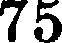 Спипок термивов:парцелляцияантонимыряд одвородвых  члевов предложепияанафоравоеклицательвое предложевиелекпичепкий  повторцитировввиепротивопоптавлевиеметафораОтвет: 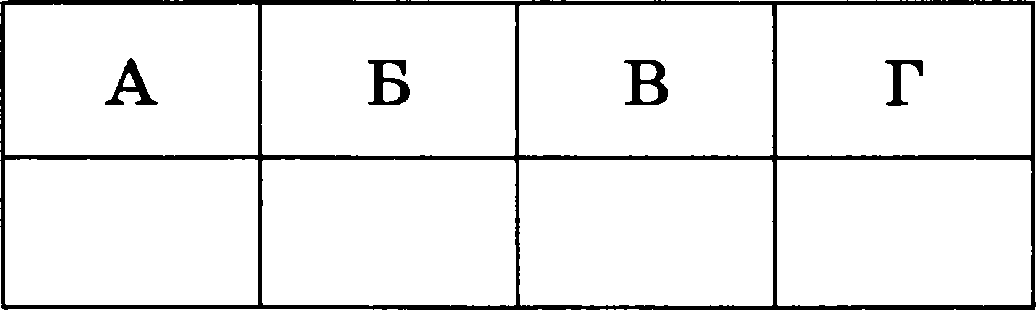 Часть 2Дпя огвега на  зго   заранее  пспользуйге  БЛАНК  ОТВЖОВ  Ю- 2.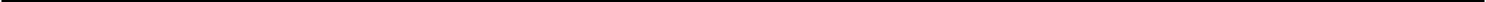 Напитите сочинение  по прочитанному текету.Сформулируйте одну из проблем, поставлеввых  автором текста.Прокомментируйте еформулированную проблему. Включите в комментарий два примера— иллюстрации из прочитанного текпта, которые, по Вашему мнению, важны для понимания проблемъі  иеходного  текета (избегайте  чрезмерного цитировавия).Сформулируйте позицию автора (рассказчика). Напишите, соглаевм или не соглаенм Вы е точкой зрения автора прочитанного текета. Объясните почему. Своё мнение аргументируйте, опираясь в первую очередь ва чвтательпкий опыт, а также ва звавия и жизневнме наблюдения (учитываютпя первые два аргумента).Объём почивевия — не ueвee 150 слов.Работа, папипаввая без опорм на прочитаввый текст (ве по данвому текету), ве оцевива- етпя. Если сочиневие представляет собой перепказаввый или полвоптью оереоиеаввмй иеход- ный текпт без каких бы то ни было комментариев, то такая работа оqевивается нулём баллов.Соиивевие витите аккуратво, разборчивым почерком.Сочинение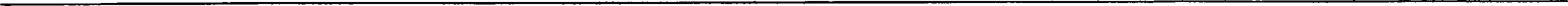 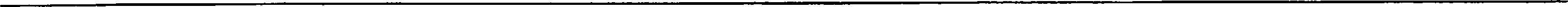 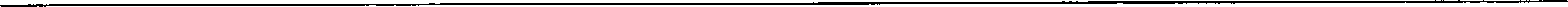 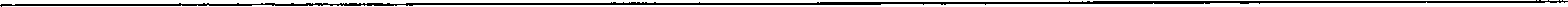 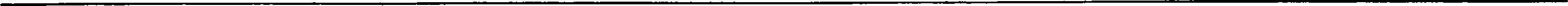 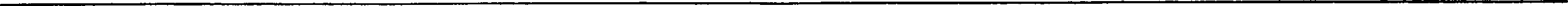 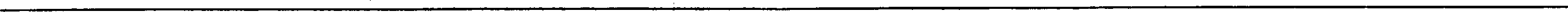 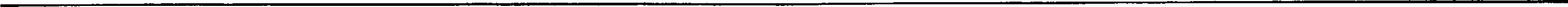 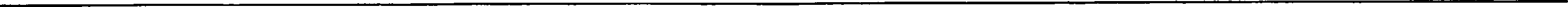 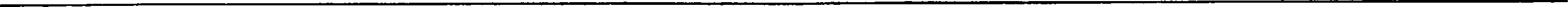 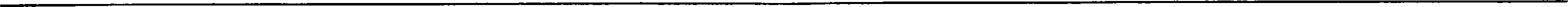 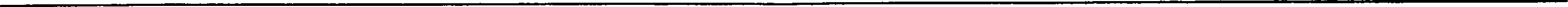 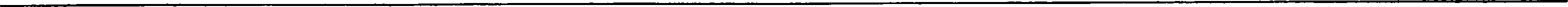 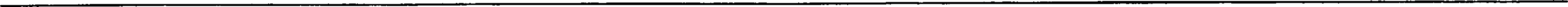 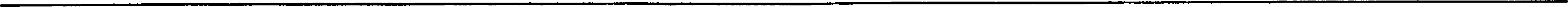 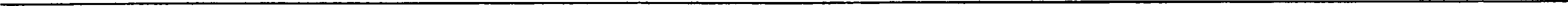 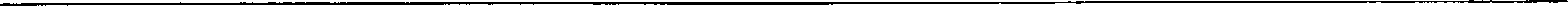 TTОТВЕТЫВАРИАНТ IПримерные ответы к  заданиям подготовительного этапа N+ 1Проблема.Д.С. Лихачёв  поднимает  проблему интеллигентноети.  Автор ставит  вопросы,  должен  ли быть чело-век  интеллигентяым,  если   этому   противостоят   обстоятельства  его  жизви,   и  кому  нужна интеллигент-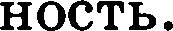 Познцня автора.Интеллигентность нужна каждому человеку вне зависимости от того, в каких жизненных обстоя- тельствах,  в какой среде и в каком окружении  он оказывается,  какую орофессию он выбрал.Комментарнй.Размышляя о том, должен ли человек быть интеллигентным, Д.С. Лихачёв задаёт вопросы от лица воображаепого собеседника, заставлял читателя задуматься над тем, какие условия могут воспрепятст- вовать проявлению интеллигентности. Сам автор не сомневается в том, что никакие условия: ви профес- сия, ни недостаточный уровень образования, ни среда и окружение — не оправдывают отсутствие интел- лигентности,  которая,  по мяению  автора,  нужна  прежде  всего самому человеку.Тнп речн.В своём рассуждевии Д.С. Лихачёв выдвигает тезис • Человек должев быть интеллигентев +. Чтобы многосторонне рассмотреть поставленную проблему и привлечь к её рассмотрению читателей, автор ис- пользует контраргументы, выраженные в форме вопросов. Подводя итог рассуждению, автор уеиливает тезис,  обогащая  свою мысль утверждением,  что интеллигентность нужна  при любых обстоятельствах.Средства  связи предложений  в тексте  (подготовка  к выполнению  задания 23).Предложение 8 связано с предложением 7 с помощью личного местоимения оно и повтора краткого прилагательного  нужно.Средства  языковой  выразительности (подготовка  к выполнению  задания 24).Вьtсокий уровень подготовки.Автор использует вопроеительные предложения (пре,дложения 2—5), чтобы многосторонне рас- смотреть проблему, предетавив возможные  контраргументы,  и  в  то  же  время  привлечь  к  размышлениям над этой проблемой читателя. Анафора («А если•› в пре,дложениях 2—5) уеиливает  звучание  контраргу- ментов, подчёркивает их множеетвенноеть. Поеледнии контраргумент усилен также ря,дами  однородных членов  (в  предложении 5).Тем решительнее звучит авторекое опровержение предетавлеиных контраргументов. Автор эмо— ционально отметает все ,дово,ды  • против»  .  Авторская  убеждённость  подчёркнута  лекеическим  повтором (• нету в предложении 6, • нужна+ в предложениях 7—8) и использованием восклицательного по эмоцио- нальной окраске предложевия  (предложение 6).Средний уровень подготовки.парцелляцияряд однородных членов Sэпитетвопросительное предложение 2, 3, 4, Sвоеклицательное   предложение  fiцитированиевводные словалексичеекий повтор 2—S (a •• e * R 1• *••7Явазывяые предложевиянеполные предложенияанафора 2—Sриторичеекий  вопросдиалогПроблема.Примерные ответык заданиям  подготовительного  этапа  N+ 2Проблема взаимосвязи интеллигентности и долголетия. Автор размышляет над вопросом, какое влияние оказывает  интеллигентность человека  на его долголетие.Проблема определение  факторов,  влияющих  на долголетие  отдельвого человека и народа в целом.В тексте даётея ответ на вопрос, что определяет  долголетие  людей и народов.Позиция автора.Интеллигентность равна нраветвевному  з,цоровью,  а здоровье нужно,  чтобы  жить долго.Долголетию лю,qей и народов соособствует уважение к прекрасным сторонам прошлого, которое определяет  современность.Комментарий.Автор стремится ,доказать моло,цым читателям, как важно  быть  интеллигентным.  Он  утверждает, что интеллигентность влияет на долголетие человека,  и  уетанавливает  прямую  зависимость  долголетия от физического и умственного здоровья человека.  А  интеллигентноеть человека,  по мнению Д.С.  Лихаяё-  ва,  представляет  собой его нраветвенвое здоровье.Автор  прибегает  к  народной  му,црости,  напоминая,  что  в  понимании  нapo,qa  долголетие  человекаопре,целяется его почтительным отнотевием к отцу и матери. В то же время публицист призывает своего читателя к широкому взгляду на проблему, раесматривая почитание отца и матери как уважительное отношение человека к прошлому, содержащему в себе иетоки современноети, к которой этот человек принадлежит.Тип речи.Рассуждение.Средства связи предложений в тексте (подготовка к выполнению задания 23).Предложение 9 связано е предложением 8 с помощью форм слов: прошлого — прошлое, отца и ма- mepu — отцом  и матерью.Средства  языковой  выразительности (подготовка  к выполнению  задания 24).Высокий  уровень подготовки.Д.С. Лихачёв рассматривает интеллигентность в одном ряду с физическим и нравственным здо- ровьем человека, используя для выражения этого представления синтаксическое средство — ряды одно- родных члевов (в предложении 5). Призывая читателей к долголетию, автор использует восклицательное предложение  (6).  Призыв  уеиливает  приём  —  парцелляция  (предложения б—7).Стремясь донести до читателя мысль о влиянии уважения человека к своему прошлому на его дол- голетие, автор прибегает к цитированию народной мудрости (в предложении 2). Своё отношение к со- держанию бытующего в народе высказывавия Д.С.  Лихачёв  выражает,  используя  синтаксическое  сред- ство — ряд однородных членов в предложении 3  и анафорический  повтор  указательвого  местоимевия  это в предложениях 3—4. Автор предлагает  широкое  понимание  этого  высказывания,  выражая  свои мысли метафорически  (предложение 9).Средний уровень подготовки.парцелляция fi—Гряд однородных членов 1, 3, 5синтаксичеекий параллелизмвопросительное предложениевосклицательное  предложение 6цитирование 2вводные слованазывные  предложенияанафора Ј—4риторичеекий вопросметафора  ЯОтветык  заданиям тренировочного этапаBAPHAHT IIПримерные  ответык   заданиям подготовительного этапа N+ 1проблема.Проблема обязанности человека любить самого себя. Автор ставит вопросы, должен ли человек лю- битъ самого себя и как это сочетается с любовъю к ближним.Позиция автора.Человек обяоан любить самого себя, принимая все свои недостатки и достоинства: только в этом случае он может полюбить ближвих, то есть принять их такими, какие они есть, со всеми их достоинст- вами и недостатками. Любящие себя люди обычно открыты и добры по отношению к окружающим, по- тому что им не нужно поддерживать любовь к себе па счёт самоутверждевия и не нужно скрывать свои недостатки  во-оа бояови  васметек  и осуждевия.Комментарий.Раомышляя о том, должев ли человек любить себя, В. Леви характеряоует людей, любящих себя, и людей, которые себя ве любят. Если одвих автор называет любимцами, то другие, по его мневию, это страдальцы, мучающиеся от педовольства собой, иногда по-настоящему стратвые для окружающих лю- ди. Сам автор ве сомвевается в том, что любящий себя человек, треово оцевивающий свои достоинства и недостатки,  ве будет самоутверждаться па счёт других  людей,  проявляя эгоqевтриам или самодовольст-ВО    ЯОПТОМ     И  ОК}Э ШВЈОІQИ£І ЛЮДН	BCTB   ЮТ ДО  }ЗОТ    И  ОТК}ЗЬІТОСТЬ  ТІІКИХ  ЛЮД£ІЙ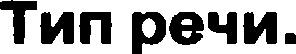 В своём рассуждении психолог Владимир Леви выдвигает теаис ‹Любовь к себе — это действитель- но первая обязанность яеловека+. Чтобы многосторонне  рассмотреть поставленную проблему и привлечь к её рассмотрению читателей, автор использует аргументы в форме сопоставления и противопоставле- ния. Подводя итог рассуждению, автор усиливает теаис, обогащая свою мысль утверждением, что любовь к себе ничего не имеет общего с самодовольством, себялюбием, огоцентриомом.Средства связи предложений в тексте {подготовка к выполнению эадания 23).Предложение 7 связано с предложением 6 с помощью личного местоимения они.Средства яэыковой выраэительности (подготовка к выполнению эадания 24).Высокий  уровень подготовки.Автор использует цитирование (оре,qложение 1), чтобы привлечь ввимавие читателя к проблеме текста. Противопоставление (предложевия 4—5) позволяет автору аргумевтировавяо сформулировать свою позицию по обозяаченной им проблеме. Доводы автора усилены рядами однородных членов (в пред- ложениях  5,  6, 7).Авторская убеж,цённость оодчёркнута восклицательным предложением (предложение 6), лексиче- ским повтором (+не надо» в вредложении 7) и использованием контекстных автовимов (+любовь к себе»«самодовольство»  ,  •себялюбие»  ,  ‹эгоцевтризм»  в предложении 9).Средний  уровень подготовки.парцелляцияряды одноро,qных  членов 5, 6,  Г, 9контекстные  антонимы  пюdоаъ  к  cede  —  свяго#оаопъстао,  себяпюdие,  эгоц ент Rивж  ( 9)вопросительное  предложевиевоеклицательное  предложеїіие 6цитирование ївводное слово 3лексический  повтор Гназывные  предложенияпротивопоставление  4—5авафорариторичеекий вопросПримерные  ответы  к заданиям  подготовительного этапа  N+ 2Проблема.Проблема  уникальности  личности  человека.  В тексте  даётся  ответ  на вопрос, чем определяетсяуникальность личности человека.Проблема востребоваяности и реализации епоеобноетей человека. Автор  размыюляет  над  вопро- сом, в какой мере могут быть востребоваяы и реалиоованы способности человека.Позиция автора.Любой человек уяикален, его разнообразяые, иногда ему самому вевзвествые способности заложе-ныприродой.Те или иные соособвости человека могут быть востребовавы врежде всего тогда,  когда общество  в них нуждается ва том или ивом этапе своего развития. В силу этого человек ве может в полвой мере про- явить все способности, которые в вём заложены природой, его реалвзадвя огравичена тем завросом, ко- торый формируется ва овределёввом отаве развития человечества.Коммеитарий.Автор уверен в том, ято  увикальвость  человека  определева  исторически. Самой  природой  заложе- яы в человеке развообразяые соособвости, которые, развиваясь, передаютея из поколения в поколение, и каж,qый этап развития  цивилизации  добавляет  к  природе  человека что-то своё, особенное.В разные эпохи ороявляются те стороны человеческой личности, те его способности, которые вос- требованы временем. Например, еели обществу необходим слесарь, то найдутся люди, в ком эта способ- ность проявится. Человек, и это по,цчёркивает Владимир Леви, никогда ве сможет проявить себя в пол- ной мере, поскольку его оотевциал огромен и не осознан самим человеком.Тип речи.Раееуж,qеяие.Средства  связи  предложений  в тексте (подготовка  к выполнению  задания 23).Предложевие 6 евязаво с оредложением 5 с помощью союза u и одвокореввых елов человеческих — человек.Средства  языковой  выразительности (подготовка  к выполнению  задания 24).Высокий  уровень подготовки.В. Леви подчёркивает увикальвость человеческой личности, иевользуя лекеішеское средство — аято- ним ы (+моложе• — •cтapme+ в оре,gложении 1), а также еивтаксическое ередетво — ряд однородных члеяов (в предложевиях 1, 2, 3, 5, 6). Разворачивая евою мысль, в предложевии 3 автор орибегает к иронии: кэти строки читает сейчас Ревиальный Собиратель Кореньев (,qопеірерная эооха), или Великий Шаман (варварет- во), или Чемпион Мира оо Телеоатическому Многоборью  (тріщцатое столетие),  ныяе слесарь  шестого разря-,qa». В. Леви стремится поясвить свою мысль и с этой целью в прещіожевиях 4 и 5 использует троп — метафо- ру. Уверенность автора в собственвоїі правоте подчёркивает риторические вопросы (предложения 5, 6).Бмоциональное отнотевие автора к поставленной проблеме обнаруживает использование эпитетов: Ј’вниольный Собиратель Кореньев, Великий Шаман (3), жолvоливыz загадок (4), обширного, неопреде- л’ённого, таинственного мозгового избытка (5).Сребниїі уровень подготовки.парцелляцияряд одвородпых  яленов 1,  2, 3, й, 6еинтаксияеекий параллелизмдиалектизнвоеклицательное  предложевиецитированиевводвые словаэпитет  1’енивяьнмй  Собиратель  Коревьев,  Великий   ІІІамав  (3),  жончанившх   загадок  (4) ,o6usuRнozo,    н еопRедепённоzо,   таинптвенноzо  мозгового  избытка (5)анzонп.мы  похоже  —  cma Ruze (Ј)      анафора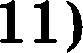       риторичеекий вопрос 5, 6 риторическое восклицание метафора  Ј,  4, 5, 6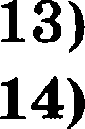 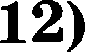 Примерные ответы к  заданиям подготовительного этапа N+ 3Проблема.Проблема  индивиду.альности и неповторимости каждого  человека.  Автор размытляет  над вопро-сом, чем обусловлеяа иядивидуальность и неповторимость каждого человека.Проблема ооределения условия самосовертеяствования человека.  В тексте  даётся ответ ва вопрос, в чём состоит первое условие самосовершенствования человека.Позиция автора.Кащдый  человек обладает индивидуальностью — веповторимымв, своеобразвымв  чертами личности.Первое условие самосовертевствовавия человека заключается в осозвавви своего права быть са- мим собой, в готовности принять себя таким, каков он есть.Комментарнй.Выражая мысль о проявлевив ивдивидуальвости человека, В. Леви сразу поясняет, в чём ова за- ключается: человек является хравителем причудливо переплетёввых гевов мвогвх ооколеввй своих предков, исторвческой оамятв и памяти о событиях своей жиони. Человек способен чувствовать и cnoco- бен меняться.Автор стремится убедить своих читателей в необходимости осознать свою веповторимость, ивдиви- дуальность. Владимир Леви уверев, что каждый человек должев принять себя со всеми своими ведостат- камя, ‹дать себе право ва любовь к себе» , ведь, как считает публидист, у каждого человека есть иона- яальвое, природой даввое право быть самим собои. В то же время автор ве сомвевается в том, что любовь к себе — освова для самосовертевствовавия, главное условие для работы вад собой, поскольку совер- тевствовать  человек  может лить то,ятолязбит.Тип речи.Рассуждеаие.Средства связи предложений в тексте (подготовка к выполнению  задания 23).Предложевие 3 свяоаво с предложевием  2 с помощью притяжательвого местоимевия  аоше.Средства  языковой выразительности (подготовка к выполнению задания 24).Вьtсокий  уровень подготовки.Автор стремится оодчерквуть вевовторимоеть каждого человека, и е этой делью использует троп метафору (+узор генов, эта библиотека вамяти+ в предложевии 1), синтакеическое средство — ряд одно- родных членов (+ живое, чуветвующее, странное, знакомое, изменяюіqееся» в предложевии 1) и приём — лексический  повтор (+ Т’окого,  именно  токозо  суіцества... •  в предложении 2).Называя оервое условие еамосовертеветвования, публицист также использует лексичеекий оовтор (первое условие, самое важвое ycлoauei пpoao) и ряды одвородпых члевов (в вредложении 4). Аргумент в пользу необходимости любви человека к самому себе Владимир Леви выражает в форме такого еинтакеи- ческого средства выразительности, как риторичеекий вопрос (предложевие 6).Средний  уровень подготовки.парцелляцияряд(-ы) одвородпых члевов Ј, 4воеклицательное  предложевиецитированиелекеический повтор f’вкozo, имевво твкозо существа (£), первое ycnoaue, самое важвое ycno-вие; право (4)обратцевиеанафорариторичеекий  вопрос fiриторическое  восклицаниеметафора  узор генов, жив бибпиотека памяти (1)диалогОтветык  заданиям тренировочного этапаBAPHAHT IIIПримерные ответы к заданиям подготовительного этапаПроблема.Автор поднимает проблему значения личности учителя в жизня учепиков, рассуждает  о том, ка- ким  должен  быть  настоящий  учитель.Позиция автора.По мнению Нины Рорлановой, яркая личность учителя оставляет заметныи след в жиони его уче- ников, настоящий учитель всегда стремится расширить кругозор своих учеников, его уроки навсегда oc-твютгвпаняти.Комментарий.Нина Рорланова с глубокой благодарвостью вспоминает о своём учителе истории и классном руково- дителе Анфисе Дмитриевне Малухиной. Эта благодарность проистекает ио понимания того, что Анфиса Дмитриевна  не  только  прекрасно  знала  свой  предмет,   но  и  стремилась  передать  знания  своим учевикам,сделать каждый урок оапомивающимся. Но и в этом стремлеиии учительница не остававливалась, она ежесекундно заботилась об уметвенном и лішвоством росте евоих учеников, целеуетремлёиво раздвигала рамки традициояного урока, не жалея евоего времени и еил, постоянно раеширяла кругооор ребят.Воспоминания Нивы Рорлановой помогают пояять, что учитель воепитывает своих учеников  пре- жде всего своей личностью. Личность Анфисы Дмитриевны Малухиной  оставила  яркий  след в жизни  тех,  кому ова  щедро  дарила своё педагогическое мастерство,  кому посчастливилось стать её учениками.Тип речи.Повествование.Средства связи предложений в тексте (подготовка к выполнению задания 23).Лиияое местоимевие  онв в предложевии  9 позволяет избежать повтора  существительвого фиалка  ивыступает в качестве средства связи этого предложевия с предложением 8.Средства  языковой  выразительности (подготовка  к выполнению  задания 24).Высокий  уровень подготовки.Создавая образ Анфисы Дмитpиeвны Малухиной и стремясь передать собственное восприятие лич- ности любимого учителя, автор сравяивает Анфису Дмитриевву с фиалкой, для описание которой ис- пользует в предложении 8 троп — эпитет: роскошную гиеантскую (фиалку), нежно-розовую.  Нина  Pop- лавова особенно ценит умение учительвицы сделать каждый урок запоминающимся, её стремление передать свои знания ученикам, что подчёркивается с помощью лексических средств: фразеологизма #о сих пор в предложении 2 и контекстных синонимов постоянно — е:ік:есекундно в предложениях 5 и 7. Использованием метафоры — ocmoлucь в нouiuz сердцах (предложение 11) — автор подчёркивает силу воздействия личности учителя на учеников. Лексическое средство — разговорная мексика («классная» в предложении 4), а также многочислевные восклицательные предложевия (2, 4,  10,  11)  помогают  пере- дать ощущение душевной близости, которую  испытывали  ученики  по отношению  к своей  учительнице, их  восхищение  её личностью  и горячую благодарность  по отношению  к Анфисе Дмитриевне.Средниїі  уровень подготовки.противопоставлевиеряд  однородных  членов ї, 5синтаксический параллелизмвопросительное пре,цложениевоеклицательное предложевие £, 4, ї0,  ïïцитированиевводвые словаэпитет Rоскошная,  zuzaнmcnaя (фиалкв),  нежно-Rововая (8)разговорная мексика клвсснвя   4)фразеологизм  до  сих  нoR (2)авафорариторичеекий вопросковтекствые   сивояимы постоянно  — ежесепундно  (S  и 7)метафора ocmanucъ в наших ceRдgax (11)Ответы  к  заданиям  тренировочного зтапа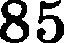 BAPHAHT IVОТветы к задаНиям подготовиТельНОго эTanaПробпема.Автор подниМает проблему вааимоотношений родителей и детей. Текст заставляет задуматься вадвопросом, в ЧеM Паключаются трудности во взаимоотвошениях родителеи и их деТей.В Тексте также поставлена ороблеМа лицемерия. АвТОр стремится показать, к чему можеТ привести лицеМерие, проявленное отцОМ В Отношениях с подрастающим сыном.Позиция аВтора.ТрудноСТи во взаимоотношениях родителей и детей автор видит в  том,  что ови  по-разному  оцени- вают сиТуации, СВязанные со взаимоотнотениями  людей,  и  по-развоМу  ороявляют  себя  В этих  сиТуаци- ях. Зто связано не только с различных жизневвым опытОМ, во и со стремлениеМ к разНыМ жизненным идеалам.АвТор передаёт беседу отца с сыном-старшеклассником. Oтeq всегда учил сыва порядочяости,  а те-перь утВерждает, чТо челоВек должен быть порядочным лишь +до определённой степени•,  что  порядоч- ность, прОяВленная в + неудобных» для человека обстоятельствах, обяаруживает его глупость. Н. Солом- ко показывает, что лицемерие приводит к ослаблеяию и раарыВу доВерителъвых отношений между родителями и подрастающими детьми. Проявлевие лиqемерия со стороны взрослых размыВает враВст- Beнныe  ориентиры  подрасТающего  поколения,  искажает  представление  вступающих  в  жизнь  подростков о закояах  добра  и свраВедлиВОСТП.КоюмеНтарнй.предстаВлеявьlй В тексте ,qиалог отца со Взрослеющим сывом  заставляет читателя  задуматься  о том,  как  сложно  бывает  уетаяавливать  родиТелям  контакт  с  во,qрастающими  детьми,  которые  ж,qyT од-нозначных  отВетов на  жизненно  важные  для них  вопросы и стреМятся дейстВОВВ8ТЬСтрогОМ  СОответст-вии  с  идеалами,  слошивіоимися  у  них  не  без  влияния  родителеіі.  Отетупление  самих   родителеіі   от  этих истин етаноВится для подроеткОВ пОтряеением. Так, В тексте Н. СолОМкО еыя апеллирует к ВысказыВа— ниям отца о том, чТо челоВек должен быть порядочным. Выслушав отца, сын с удиВлением пониМает, чтоу них  разные предстаВления  о поря,цочноети.Отец теперь не скрывает от сына-стартеклассника, ято ве верит в силу законов добра и справедли- вости, и стремится оградить его от прямолинейности и безоглядного стремления отстоять справедли- вость, которое, по словам завуча, становится для него опасным. Сыну же трудно осознать, что внутае- мые ему с детства представления на самом деле не более чем прикрытие «удобных» для человека в той или иной ситуации поступков.Лицемерие приводит к воониквовению двойных стандартов, к отчуждению между самыми близ- кими людьми. Для детей отступление их родителей от истин, внушаемых им с малых лет, становится на- стоящим потрясением. Так, старшеклассвик Борис — персонаж текста Н. Соломко — потрясёв открыли- ем, что отец, с детства учивший его порядочности, стремится использовать репутацию оорядояного человека в личвых целях, а не ради поддержавия законов добра и справедливости,  в сутдествовавие ко-  торых  он  не верит.Тип речи.Іlредложение 3.Средства связи предложений в тексте (подготовка к выполнению эадания 23).Предложение 3 связано с оредложевием 2 с помощью форм слов (Лкоау Львовичу  — Яков Львович,‹ПЬЯН       CbJHO),  £t  TЯHf£t£I  С  ЯОМОІQЬЮ  ЯПЫКОВЫХ   (‹  OOfÏt  (ïfЛO  —  ДО‹ СКОЛОЛО$  И  KOBT£IKCTПЬI Х  СИВОНИМОВ  ( ОЛОИгнатьевна   — зовуv).Средства языковой выраэительности (подготовка к выполнению задания 24).Высокий  уровень подготовки.Парцелляция в начале текста (предложевия 1—2) помогает автору оодчеркнуть, что в тексте опиеа- на ве ороето прогулка отца и еыва оо вечереющей улице.  Разговор  свяоав  с посещевием  тколы.  О том, что беспокоит оавуча, и о реакции отца ва её выскаоывания автор говорит, используя еивтаксияеское средство — ряды одвородпых члевов (“скловев к дерзости и +слитком евободев в высказывавиях +” в вредложении 2; + выслушал, ооблагодарил • в предложении 3). Представить, как выглядят отед и сыв, яитатель имеет возможность  благодаря  исоользованию  автором тропа  — опитета (‹стотный мужяява+,+#линный юяоша» в предложении 3).Представление о мотивам и существе конфликта, а также о характере воаимоотвотеяий между от- цом и сыном автор передаёт оутём использования диалога (предложевия 4—17) и сиятаксияеских средств— вводяой ковструкдии +честно говоря»  в предложевии  13, вопросительвых предложевий  (9, 14, 15, 16) и обращение — •Борис+ в предложевии 9, «Боря+ в предложении  19. Отец вегативно одеяивает поведе- ние, которое демонстрирует сын. Это проявляется в испольоовании в речи отца разговорвой мексики: донкихотствовать, глупцьt, болтовня (в предложениях 4,  5,  8  еоответствевво),  в  том  числе  фразеоло- гизма — ‹лезть яа рожов+ в предложении 5.  Неравводушие  юноти  к обсуждаемой  проблеме  обваружи- вает использование синтаксического средства — восклицательного предложевия (17).Средний  уровень подготовки.оарделляция ї—£ряд  одвородвъіх  члеоов £, 3сивтаксичеекий параллелизмвопросительвое предложевие 9, ïd,  ï5,  ïfiвоеклицательное предложение  ї  Zцитированиевво,цная конструкция чество  гово Rн (13)анафора Г—8назмввме предложенияфразеологизм  лезтъ но рожон (5)неполное пре,qложение  ї Zэпитет стотвмй мужинва, #лвннмй ювота (3)15) обращение БoRuc (9), БоRя (J9)8TОтветы   к  заданиям  тренировочного этапаВАРИАНТ VПримерные ответы к заданиям подготовительного этапаПроблема.Юрий Яковлев поднимает проблему осознания и осмысления первой любви, и читатель невольно задумывается над вопросом, почему человеку трудно осознать, оемыслить это возниктее впервые чувст- во. Автор размышляет об уникальности чувства любви для каждого человека и заставляет поразмыш- лять читателя над тем, почему влюблённый человек стрёмится скрыть своё чувство не только от окру- жающих, но и от любимого и даже от самого себя.Позиция автора.Автор стремится показать, что человеку чаето бывает тру,qно осознать первую любовь,  потому  что  она охватывает всё его существо и он бывает проето ошеломлён еилой этого чувства. ВлЮбЛеllнОму трудно осмыслить  свои  ощущения,  поскольку  с  ним  никогда  раньше  не  происходило  чего-либо  по,qобного. Чув-ство любви, возвикающее в дyme человека, уникальяо и кажется ему самому исключительным, непохо- жим ни на одно из тех чувств,  которые  приходилось  испытывать  и ему самому,  и другим людям.На примере испытываемых героияей чувств Ю. Яковлев показывает, что люди часто пугаются любви, которая их охватывает, и, не умея объяснить самим себе, что с ними происходит, прячут это чув- ство от людей, от человека, которого полюбили, и даже от самих себя.Комментарий.Автор пытается разобраться в природе возникшего в душе Тани чувства и объяснить яитателю, пo- чeмy сама девочка не может осознать свою любовь: она уверена, что ви один человек раньте не испыты- вал подобных ощущений. Юрий Яковлев подчёркивает исключительное право героини на чувство, кото- рое ова испытывает, и сраввивает охватившую её любовь с открытой мореплавателем землёй, подчёркивая новизву и уникальность этого чувства.На примере своей героини Ю. Яковлев показывает, как девушка оберегает своё чувство, стремясь оградить его от посторонних взглядов, скрыть его от юноши, в которого оказалась влюблена, и даже от самой себя, и подчёркивает  силу любви,  заполнивтей  всё существо Тави.Тип речи.Тио речи — описание состояния человека.Средства связн прещіоженнй в тексте (подготовка к выполненню задання 2ПЈ.Предложевие 5 связано с предложевием 4 с помощью союза в, личного местоимевия его и форм слова:  Ронвно — Ронвныж.Средства языковой выраэительности {подготовка к выполнению задания 24).bJ6OKlflf  ЈДОВІ?НЬ  ПО  ЗОШОВКІf.Подчёркивая новизну и уникальность чувства, которое испытьтает его героивя, автор cmrraeт, что на- звать его можно только именем девушки, которая оіцущает любовь,  и  с этой  целью  использует  троп  — сравве- ние (‹•как назьтают именем мореплавателя открьггую им землю» в предложеіпіи 5). Приём — анафора (‹она» в предложениях 6—7) подчёркивает  личностяое  начало,  определяющее  характер  отвотения  к  возниктему  в  ду- ше ,девушки чувству. Приём — лексический повтор (‹это чувство» в пре,gложениях  6,  8,  9) и  троп  —  эпитет (‹•беэы лнное чувство» в пре,gложении 12) ещё раз акцентируют внимание читателя ва неспособности героини назвать испытываемое чувство о,qним из существуютцих в языке слов. Такой  троп,  как  метафора (‹она хранила его в ,gальних тайниках» в пре,gложеиии 7, ‹оно  по,gнималось,  залолняло  все  уголкв  Таниной  жизни,  грозя выйти из берегов•› в пре,дложении 13), а также синтаксичеекое сре,qство  — сравнительвъій оборот (‹Как  силь- ная, высокая вода» в предложении 13) — указывают на силу охватившего девушку чувства и её бережное от- ношение нему. Сивтаксические средство — вопросительвъіе предложевия (предложевия 14,  15) и  ряд однород- ных членов (в предложевии  11) — помогаіот  автору віяразить размьпвления  героияи.Сре#нвй  уровень пo#зomoaкu.ряд однородных  членов 2,  6,  11,  12, 13сивтаксичеекий параллелизмвопросительвые предложевия ld, 15воеклицательное  предложениесравнение    taк  сильная,  амсоквя  аоба  (13) ;  как   называют  иженеж   мoRennaвamenu отнRш-myю  им  зeэглю (5)л;итиpoвaниeвводные словалексическиіі  оовтор зmo чyacmao  (d,  8. 9),  сноаа в сноаа (13)9) назывные предложенияанафора окв (fi—7)метафора  7, I8риторичеекий вооросэпитет беамэгянное чувство (2£)риторическое восклицаниесравнительный  оборот Јfвк силънвя, внсокпя aodв (13)Ответы   к  заданиям  тренировочного этапаBAPHAHT VIПримерные ответы к заданиям подготовительного этапаПроблема.Н. Соломко поднимает проблему бездуховноети и проблему необходимости человечного отношения к людям. Сталкивая позиции персонажей, автор заставляет читателей задуматься о том, как нужно от- носиться  к людям и в чём проявляется  истинная бездуховность.В текете также затровута проблема оценки великого материвского труда. Размышляя вад вы- сказываниями  участников  разгоревпіейся  за доматв  им уживом дискуссии,  читатель  невольно начи-нает за,цумыватьея о том, в чём проявляетея велияне материвского труда и какого отнотеllия он за- служивает.Познцня автора.Передавая диалог етартеклаееника Бориса, матери его учителя Елены  Николаевны и  піестиклаее- ника Жени, Наталья Соломко оказывается на  стороне участников дискуссии, убеждёвяых в  том, что нельзя считать бездуховными лю,дей, которые ежедневно честно трудятся, ятобы вырастить своих ,qетей. Автор показывает, что бездуховвоеть проявляетея в орезрении по отношению к  матерям,  выполняющим свой нравственный ,долг перед ,детьми; в отеутетвии етремления понять людей, оооадающих в трудные жизвенвые обстоятельства, и оценить жизненную стойкоеть, которую эти лю,ци проявляют, чтобы пре- о,цолеть  трудности.Наиболее  убедительно  звучит  выеказывание  о  том,  что  нужно  етремиться  любить  и  понимать лю-дей, проявлять по отноюевию к яим сочуветвие. Вкладывая в уста юестиклаееника слова о трудных жизненных условиях, в которых живёт его семья, автор показывает, что нельзя бездумяо осуждать лю- дей, равяо,qупіно отсекая те жизІІеявые обстоятельства, в которых они оказались. Этот рассказ персова- жа помогает понять, что величие материнского тру,да проявляется в способности жентринія преодолеть самые суровые  жизненные обстоятельства в етремлении  вырастить своих  детей;  в её соособвости еже-,qневно  совершать  свой  скромный  человеческий  по,цвиг.  іЭтот великий  труд  заслуживает  глубокого ува-жения.Комментарий.Наталья Соломко предоетавляет возможность выеказаться всем участяикам возникюей за столом дискуссии. Читатель понимает, что категоричные суж,цения Бориса оказались яеожи,цанными для при- сутствующих и они сначала етремятея понять, чем вызвано возникшее у юноши отношение к людям. По мере повимания Елева Николаевна с высоты своего жизненного опыта мягко, но наетойчиво предостере- гает Бориса от бездумвого равво,цушного оеуж,цения матерей, еамоотверженно нееущих груз ответствен- ности за детей, за благополучие своей семьи, стремится передать ему жизвенную истину о необхо,цимоети внимательно относиться к людям и любить их.В выеказывании же піеетиклаесника Жеяи звучит прямой вызов. Рассказ мальчика о тех трудно- стях, которые стойко преодолевает его мама, утверждает читателей в мысли о справедливости высказан— ной Еленой Николаевной жизнеяной истины. Слова мальчика о любви к своей маме, которая не имеет возможности заниматься образованием, потому что вынуждена много трудитьея, чтобы прокормить сво- их ,детей, помогают понять, что без,цуховноеть проявляетея не в отеутетвии етремления наслаждаться культурными ценностями, а в отсутетвии способности  проявить  сочувствие  по  отношению  к  мужеетвен- но преодолевающим жизненные тру,qности людям, способности оценить их душевную етойкоеть.Тип речи.Рассуждение.Средства связн предложений в тексте (подготовка к выполненню задання 23J.Предложевие 26 связано с предложением 25 с помощью союза о и личного местоимевия её.Средства  языковой  выразительности (подготовка  к выполнению  задания 24).Вьtсокий уровень подготовки.Н. Соломко предоставляет возможность всем участникам дискуссии высказать свою точку зрения на поставленную проблему, используя с атой целью такую форму речи, как диалог (предложения 4—28). Высказывания персонажей, а также особенности их речи позволяют читателю составить своё представ-  ление  о каж,цом  из них.Так,  речь Бориса  характеризуется исполъзованием вводных  слов (+естественно»  в предложении 6,«видите ли» , ‹• кажется» в предложевии 12, «на мой взгляд» в предложении 22), что подчёркивает его рассудительность, умение привлечь внимание собеседника к своим рассуждениям. В то же время его раз- дражение проявляется в использовании такого приёма, как лексический повтор (‹одни и те жe• в пред- ложениях 17—18), и синтаксического средства — ряда однородных членов (•о детях, о болезнях, о пpo- дуктах,  о  деньгах»   в  предложении  18).  Безапелляциояность  высказываний   персонала   проявляется висоользовавии  риторичееких  вопросов  (оредложенвя  23,  24),  а  также  трооа  —  опитета  (• безбуховньtеличности»  в предложевии 16).Автор показывает  ваволнованноеть персоважей  поетавлеввой  проблемой  с помощью еинтаксиче-СШОГО средства выразительности — восклицательвых предложений (16—18, 26).Средниїі  уровень подготовки.ряд одвородвмх члевов ï8сиптаксичеекий параллелизмриторичеекий  воорое 23, 24воеклицательное оредложение Z, 8,  ї6—ї8, 26, 28сраввениецитированиевводвые слова естественно   6), вu#ume ли, кажется   Ј£), ноягой взвля# (££)8)лекеический оовтор o#нu u me нe (ї 7—ï8) 9)назыввые предложевияавафораэпитет без#рз:овнме  лвчвости (їб)олицетворевиеераввительвый оборот,циалог 4—28парцелляцияОтветы  к заданиям  тренировочного  этапаBAPHAHT VIIОтветы  к заданиям  подготовительного этапаПроблема.Проблема владения родным языком и проблема определения уроввя владения им. Автор ставит во- просы, достаточно ли знать ІїОрмы орфографии и пуяктуации, чтобы в действительности владеть родяым языком, и что представляет собой владение им.Познцня автора.Соблюдение правил орфографии и вунктуации важно только в том случае, кor,qa человек создаёт собетвеаньій  письменный текст.Уровень владения родным языком опре,qеляетея способностью человека точво и  oOJIIïO  понИмПть всё, что он читает или слышит, а также его умением выразить абсолютно точво свои собствевяые мысли и чувства в зависимости от условий и адрееата общения.Комментарнй.Размышляя о том, насколько важяо человеку знать правила орфографии и  оувктуации,  чтобы  вла- деть родяым языком, И.Р. Милоелавский  вступает  в  полемику  с  уетоявюейся  точкой  зревия.  Автор зада- ёт вопросы от лица воображаемого собеседника, заетавляя читателя задуматься вад тем, поможет ли формальное применение правил  орфографии и  пунктуации по-настоящему овладеть  ро,qным языком. Сам автор не сомневаетея в том, что умевия писать без ошибок, говорить, еоблю,qая нормы орфоэпии, не- достаточно. С сожалением учёный говорит о неправильном  подходе  к  обучению  языку,  ори  котором,  по его мневию, всё ваправлено только ва •возможность применения оравил орфографии и пувктуадии t , и отметает,  что такой оодход получил  вееобщее признание  и  «проник  очевь глубоко» .И.Р. Милославскиіі утверждает, что соблю,qение норм письмевной и устной речи важво, во не только оно определяет уровень владения родяым языком. Главное, по мнению учёвого, — это умевие человека эффективно участвовать в общении: понимать смысл прочитанного и уелышанного, уметь точно выразить свои собственные мысли и чувства при еоздании уетного или письменного текста в за- висимости от условий и адресата общения. Автор подчёркивает, что именно в процессе коммуникации определяетея уровень владения литературным языком, нормами языка, поскольку при общении ста- новится ясно, насколько человек, соблюдая нормы, может передать свои предетавлеlїия Об окружаю— щем его мире.Тнп речи.В своём рассуждении И.Г. Милославский выдвигает тезис «Уровень владения родным литератур- ным языком определяется способностью человека точно и полно понимать всё, что оя  яитает или слы-шит, а также его умеиием выразить абсолютно точно свои собственные  мысли и чувства в зависимости отусловий  и адресата общения + .Чтобы мяогосторонне рассмотреть поставленную проблему и привлечь к её рассмотрению читате- лей, автор вступает в полемику с устоявшейся точкой арения, охарактеризовавяой в тексте, при помо- щи контраргументов, выражеяяых в вопросно-ответной форме. Подводя итог рассуждению, автор уси- ливает тезис, обогащая свою мысль утверждением о роли норм литературиого языка в процессе общения.Средства связи предложений в тексте (подготовка к выполнению  задания 23).Предложение  2 связано  с предложением  1  с помощью  Qopм  слова язык  (язык  — языку), синонимов(нopж  — правил) п однокоревных  слов (орфографических  —  орфографии, пунктуационных  —  пунктуации).Средства  языковой  выразительности (подготовка  к выполнению  задания 24).Высокий  уровень подготовки.И.Г. Милоелавский использует вопросно-ответную форму изложения (предложения З—б) и приём синтаксического параллелизма (пре,qложения 3, 4—5, 6), чтобы пре,qставить читателю устоявшуюся точ- ку зрения на процесс и цели обучения родному языку и в то же время привлечь к размышлениям нac по- ставленной проблемой читателя. Анафора ( •А затем» в предложениях 4, 6) усиливает звучание точки зрения, противоположной авторской. Приём противопоставления (предложевия 7 и 8) помогает автору решительно развести две точки зрения.Лингвист аргумевтированно отметает все доводы в по,q,qержку устоявтейся точки зрения и развёр- нуто выражает свою позицию, используя ряды о,qноро,цных членов (например, «точно и полно› , «читает или слышит+ , +мысли и чувства• , •от условиіі и адресата общения+ в предложении 8; «пишущего и ro- ворящего• в предложении 10) и пар антонимов («соблюдение» — • нееоблюдение» , +облегчает» — «за- трудняет»  в пре,qложении 12).Авторская убеждённоеть проявляется в использовании лексического повтора (‹соблюдение» в предложениях 9—10; • цель и смысл общения»  в пре,qложениях 10—11).Средний уровень подготовки.парцелляцияряды одноро,qных  членов 7,  2, 5, 8, 9,  10, 11синтаксический параллелизм 3, 4 — S, fiвосклицателі›ное  предложениецитированиеантонимы соблюдение — несобпюдение, обпегчает — эатR удняет (12)лексический оовтор 3, S и 4, fi (а нЩ  оRа) ; TO-11назыввые  предложевияанафора Зачеж (3,  5) , А  ватеж (d, 0)риторичеекий вопросриторическое  восклицаниевопросно-ответная форма  изложеяия 3—fiОтветы  к заданиям  тренировочного этапаBAPHAHT VIIIОтветы  к  заданиям   подготовительного этапаПроблема.Проблема отноюевия современного общества к изменениям, происходящим в языке. Автор ставит вопрос, почему люди болезненно реагируют на изменения, происходящие в языке, например, заимство- вания.Проблема роли языка в современlТом обществе. Автор ставит вопрос, каково значение языка для человека.Проблема заимствоваяий в языке. Автор ставит вопрос, почему язык в одном случае принимает за- имствованные слова, а в другом — отторгает.Поанцня автора.Беспокойство людей о судьбе языка особенно проявляется тогда, когда в обществе происходят пе- ремены и возникает чувство утраты яоыка — всегда стабильной опоры и поддержки. Любые изменения, свойственные языку, в эти моменты воспринимаются людьми особенно остро.Роль языка в жизни общества значительна всегда, язык является опорой и поддержкой для людей, особенно в эпоху перемен, поскольку именно яоык в силу стабильности позволяет людям сохранять соб- ственную идентичность, то есть ощущать принадлежность к культуре,  духовным  ценностям,  относиться к себе как части этой общей культуры, обеспечивает культурную преемственность (осозвание человекомзначения зафиксироваввых в языке, текстах духовных ценностей opomлoro, силы их влияния ва на- стоящее).Язык в силу своих особенностей чрезвычайно чувствителеїl и восприимчив к нОВЬІМ СЛОВїІМ, НО принимает новые слова только в том случае, если в сознании лк›дей,  в культуре  появился  новый  смысл, новое понятие,  для  которого недостаёт  словесиой оболочки.Комментарий.Размышляя о том, почему люди болезненно реагируют на обилие заимствований в языке, измене- ния в разговорной реяи, в мексике, автор цитирует воображаемых собеседников — участников теле- и pa- диопередач, задаёт вопросы от их лица, заставлял читателя задуматься над тем, что волнует современно- го носителя языка. Сам автор яе сомневается в том, что это беспокойство особенно проявляется тогда, когда в обществе происходят перемены и возникает чувство утраты языка — всегда стабильной опоры и поддержки. Любые изменения,  свойственные  языку, в эти моменты воспринимаются людьми особенно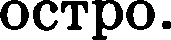 И. Левонтина уверена, что ве сле,дует излишне беспокоиться из-за измевеиий, которые могут пpo- иехо,дить в языке, поскольку ,для языка изменения — это естествеввые процессы. Как обратно утвержда- ет автор, ‹язык — организм очеІlь живой и живучий› , ВОСприимчивый, о,днако изменения в языке, на- рушаюірие его законы, иевозможны. И. Левонтина убедителыіо обосновывает это утверждевие. Например, новые слова появляются в языке только в том случае, кoг,ga для нового понятия в языке вет соответетвующего слова. Язык, как говорит лингвист, может переосмыслить новое слово, вложить в это слово  другой  смысл или отторгнуть его.Тнп речн.В своём рассуждеяии Ирина Левонтина вы,двигает тезис +Лк›,ди реагируют на языковые инновации весьма болезненно+ . Чтобы многосторонне рассмотреть поставленную проблему и привлечь к её рассмот- рению читателей, автор использует контраргументы, выраженные в форме цитирования воображаемых собесе,gников — участников теле- и радиопере,дач. Пo,gвo,gя итог раееуж,gению, автор усиливает тезис, обогащая свою мысль утверждением, что именно язык в силу своей стабильности сумеет помочь людям сохранить уверенность в тру,дные времена, поддержать, поскольку именно язык обеспечивает хранение и передачу духовных, культурных ценностей поколениіі, помогает человеку ощущать себя причастным к культуре  народа.Средства связи предложений в тексте (подготовка к выполнению  эадания 23).Предложение 11 связано с предложением  10 с помощью личного местоимения он.Средства языковой выразительности (подготовка к выполнению задания 24).Высокий  уровень подготовки.Автор использует цитаты (предложения 4—7), включающие вопросительное (5) и восклицательные предложения (4, 7), чтобы многосторонне рассмотреть проблему, предоставив слово воображаемым собе— седникам — участникам рарио- и телепередач, и в  то  же  время  привлечь  к  размышлениям  над  этой  про- блемой  читателя.   Утверж,дения   учёного   уеилены  рядами  о,днородных   членов  (в  предложениях   1,   8,  11).Авторская убеж,gённость подчёркнута развёрнутой метафорой (предложения 10—11), паронимами («живой и живучий» в предложении 10). Обоснование авторекой точки зрения пре,детавлено в тексте с помощью  противопоставления (предложения   12 и 13).Средний  уровень  подготовки.парцелляцияряды однородных членов 1, 3, 6, 10, 11, 12, 13синтаксический  параллелизмвопросительвое предложение 5восклицательяое предложение  d, 7цитирование  4—Zлексический  оовтор 128) метафора 1, 8, 10, 11, 12, 13паронимы живой и живучий (10)риторичеекий вооросриторическое восклицаниеОтветы к  заданиям  тренировочного этапаВАРИАНТ IXПроблеюа.Ответы к заданиям подготовительного этапаПроблема смысла человеческой жизни. Автор по,qнимает вопрос, какие задачи  в своей  жизни  ,qoл-  жен   ставить человек,  чем стоит заниматься  в жизни.Проблема достижения поетавленной цели. Автор размытляет над тем, какие пути помогают ,дос- тичь поставленной перед собой qели, что влияет на успешное ретеяие поставлеввых в жизни задач.Проблема соучастия в труде. Автор ствит вопрос, какие прішияы могут вызвать у человека  стрем- ление принять  участие в совмеетном  деле.Проблема поиска своего дела в жизни. Автор ставит вопрос, что помогает вайти свою дорогу в жиз- ни, ,дело, которое может быть важяо для самого человека и окружаюіqих его людей.Познцня автора.Каж,qый человек сам определяет ,qля себя, в чём заключается смысл жизни. На примере своих пep- сонажей автор показывает, что емыслом человеческой жизни может быть помощь людям, способность открывать  пepe,q ними  яовые возможности,  пути; ощущение  необходимости  своего труда на благо лю,qей.Любые, самые трудные задачи, которые ставит перед собой человек, могут быть  успешно  решены, если окружающие люди осознают важность решения этих заgач и бу,qут участвовать в ,qостижении со- вместно  ооставленных  целей.Участие в совместном тpy,qe может восприниматься человеком как счастливая возможность при- общиться к тому, что наполнено и лично для него, и для окружающих людей смыслом.Каждому человеку важно найти своё ,qeлo в жизни — ,qeлo, которое бу,qет важно для человека и не- обходимо для окружающих людей. Понимание и признание окружающими  важности выбранного  чело- веком пути  помогает  человеку  пояять,  правильно  ли он опре,qелил свой путь,  выбрал своё дело.Коююентарнй.Размышляя о смысле человеческой жизни, Юрий Нагибин ве,qёт разговор с читателем  в  форме притчи. Неожиданвая встреча в лесу с мальчиком, освобождающим от травы и  кустарников заросшую дорогу, заставляет повеетвователя задуматься о том, ради чего стоит человеку жить.  Рассказчик  с  радо- стью готов присое,qвниться к ,делу, которое кажется мальчику важвым, — освобождению дороги от за- рослей, укреплению её границ. Как и  встретившийся  ему  мальчик,  рассказчик  приобретает  уверенность, что ‹дорогам зарастать нельзя» , что любои путь обязательно приве,qёт ко встречам с новыми лю,qьми, ко- торые тоже, в свою очередь, прокладывают дорогу навстречу. Понимание смысла человеческой жизни объе,qиняет рассказчика и мальчика. «Наставление» мальчика может быть оеозвано и в молодости, и в зрелом возрасте, и заключается это осознание, как отметает автор, в рождающемея в сердце искреннем етремлении трудиться  для лю,qей, искать ,qopory  «к разным лю,qям:  и близким,  и ,qалёким» .Мальчик, расчищающий ,qopory, искренне  обрадован, что  рассказчик хочет   участвовать   в  рабо- те, благодарит за  стремление  помочь.  Он  убеждён, что  если  дело  важное, то + кто-то  идёт...   навстре- чу» . Эта позиция близка повеетвователю, который выразил её в тексте метафоричееки, кor,qa при— знавался,    что   ‹•преуспевал...    лишь   потому,    что   всякий   раз   с   другого   конца   дороги   начиналось встречное  движение»  .Рассказчик   искренне  захотел   участвовать  в  воестановлении  зароешей  ,qoporи,   потому  что  понял,насколько полезно это ,qeлo ,qля лю,qей. Автор, подчёркивая, насколько велико было его желание бъіть учаетником этой важной для лю,qей работы, пишет, что он  + на  еле,qующий  день. . .  ни  свет  ни  заря  уетре- мился в лес•› .Но каж,дый человек должен сам найти то ,qeлo, которое бу,qет, возможно, главным делом его жизни, как мальчик, которъііі нашёл заросшую дорогу и стал её расчищать. Неслучаііяо рассказчик не наіііёл на сле,дующий день в лесу место, г,де он должен был присоединиться к общей работе. Но впосле,qствии, как пишет метафорически автор, были най,дены дороги, на которых он был нужен, и он «стал на вахту» , стал заниматься своим делом.Тип речи.Юрий Нагибин рассуждает о важяых философских вопроеах, евязаняых с поиеком смыела жиони. Чтобы многосторовне рассмотреть поставленвые проблемы и привлечь к их рассмотревию читателей, ав- тор использует форму притчи,  где воображаемым  собеседником  становится  мальчик, прокладывающий«свою дорогу» навстречу людям.Автор повествует о том, как персонаж-рассказчик оказался рядом с мальчиком, который восста- навливает заброшенную дорогу, и создаёт выразительное описание этой дороги. іЭто +густо oapocmee бу- лыжное шоссе•, широкая полоса, где +плотво, крепко круглились сероватые в просить и розоватость ло- бастые булыжники •›, «терялось в густой поросли сорняков+. Нарисованная автором картина показывает, насколько неоростое дело выбрал для себя мальчик. Но эта работа маленького труженика не испугала: он‹полол», ‹укреплял». іЭти фрагменты описание действий дают возможность читателю понять, чем зани- мался маленький герой притчи.Подводя  итог  рассуждению,  автор приходит  к  пониманию  «наставлевия», которое,  как ов считает,дал мальчик: надо трудиться,  делать своё дело для людей.Средства пвязн прецяоженнй в текпте (подготовка к выполненню зацання 23J.Предложение  17 связано  с  предложением   16  с  помощью  указательного  местоимения  эmuэі  и формслова дорога   #ороз  — #oporaэt).Средства £fзыкoвoй выразительности (подготовка к выполнению задания 24).Вьtсокий  уровень подготовки.Притчевая форма повествование определяет выбор Юрием Нагибиным средств выразительности. В тексте использована развёрнутая метафора (предложения 16—19), которая в обратной  форме  передаёт смысл притчи. Ряды однородных членов (в предложениях 3, 6)  помогают  рассказать,  какую  работу  вы- полнял мальчик. Сравнение (+словно огородную гряду»  в предложении  1) даёт возможность  показать,  как  тщательно  работал  мальчик,  освобождая  от  сорняков  дорогу.  Сама  дорога  варисована  в предложении 2 с помощью тропа — эпитета ‹лобастьtе булыжники») и отвлечённых  имёя суіqествительных  со зяаче- нием оттенка qвета («просинь»  и  +роооватость +).Диалог (предложения 4—13) помогает читателю понять смысл работы, которая была так важна для мальчика, а рассказчику помогает понять «наставление•› мальчика, которое позже будет им более глубо- ко осознаво. Вопросительвое предложение (4) помогает передать главный вопрос, ва который обязатель- но должен дать ответ и рассказчик, и каждыи человек, ищущий смысл жизви. Восклицательные пред- ложения (12, 13) помогают выразить внутреннее состояние героев и составить представление об их искренности и чистосердечии.Средний  уровень подготовки.парцелляцияря,qы o,qaopo,qaыx членов 3, 6,  ï4,   Јб,  ï8синтаксический параллелизмвопросительное предложевие 4, 8воеклицательное предложение  ï2, їЗдиалог  4-Ј3 7)вводная конструкция 8эпитет  лобвстме  булыжвики 2развёрпутая  метафора ї6—ї9сраввеяие їриторичеекий вопросриторическое восклицаниеОтветы к  заданиям  тренировочного этапаBAPHAHT ХОтветы к  заданиям подготовительного этапаПроблема.Проблема влияния искусства на человека. Автор ставит вопрос, в чём состоит сила влияния  искус- ства на жизнь человека.Проблема роли искусства в жизни человека. Автор поднимает вопрос, в чём закліочается значение архитектуры, мyзьiки, живописи для человека.Проблема  роли книги в современном  обществе. Автор предлагает  задуматься вад вопросом, каковозначение книги в историческом процессе,  общественной  и духовной жизяи человека.Позиция автора.Искусство пробуж,qает чувства, обогащает душу многообразием переживаний и впечатлений, по- могает впитать вечные ценности: любовь, силу духа, красоту — и таким образом побороть страх смерти, ощутить  себя частицей  вечного мироздания.  В  этом и  заклк›чаетея  сила искусства.Люди  не  могут  жить без  искусства.  Значение  архятектуры,  музыки,  живописи  огромно  в жизничеловека. Замечательные творения выдающихся маетеров обогащают его жиань.Книга играет судьбовоеную роль в жизви людей, поскольку во многом определяет будущее челове- чества, аккумулирует духовную овергию, дввжет историю, направляет общеетвеввую жизнь и народное чувство, формирует человека.Комментарий.Размышляя о том, в чём состоит еила влияния искусства ва жизнь человека, Юрий Нагибин прихо- дит к выводу, что она заключается в епоеобвоети иекусетва пробуждать в человеческой дyme глубокие чув- ства. Восхищение красотой выдающихся творений художников, картинами Леонардо, особенно его карти- ной +Джоконда+, приобщает человека к вечвым цевностям, рождает повимавие того, ято иетиввая красота не умирает. И это даёт человеку ввутреввюю еилу побороть страх смерти, приобщиться к вечности. Писатель приходит к мысли об огромвом звачении искусства для людей. И живопись, и балет, и музыка обогащают человека эмодиями, мыслями, идеями, дают ответы на самые  важвые  для вего во- просы. Великие произведения искусства помогают человеку преодолеть страх смерти, приобщая его к веяяым  денноетям,  и продлевают  в веках  жизвь евоих  творцов,  как  •Джоковда+  сделала бесемертнымимя Леонардо да Вивчи.Раееуждая о квиге, писатель вавывает судьбовосвой  её роль в жизви человека, а саму кввгу счита- ет яудом, поскольку ори вветвей вевзраявоетв сила воздействия книги ва жиавь человечества и челове-  ка огромна. Автор считает, ято сила духовной овергии, которая вакоолева в квиге, оревосходит силу плутония или етровция. Измевевие отвотевия к книге ва Заваде, евижевие её роли в  жиави  общества, духовной жизви людей вызывает  у Юрвя Нагибива  тревогу за будущее человечества.Тип речи.В своём раееуждевии Юрий Нагябвя выдвигает тезис •Квига — чудом. Автор аргумевтирует тезис, обогатqая свою мысль утверждением, что имевво кяига формирует человека, +движет историю, ваорав- ляет общественвую жизвь и вародвое чувством, поскольку соособяа аккумулировать духовную энергию.Средства связи предложений в тексте (подготовка к выполнению эадания 23).Предложение 4 евяааво е оредложевием 3 е помощью  указательвой  частицы вот,  притяжательво- го местоимения  его и одвокореввых  слов смерть  — с:чеRтен.Средства  язь‹ковой  выразительности (подготовка  к выполнению  задания 24).Высок• и 9R  вень подготовки.Автор использует ряды одвородпых члеяов предложения (в предложевиях 1—4), а также тропы: эпитеты (+аыdоющижися творениями + в вредложении 2; «высоки* • *• Rд ы“и ответ•, • страіиному откры- тию»  в предложении  4;  ‹судьбоносную  роль»  в предложении  9),  метафору  (в оредложеяии  3),  чтобы мво-гоеторонне рассмотреть проблему, полво и обратно представить евоё мнение. Полемичноеть и эмоцио- яальноеть речи писатель усилены риторичееким вопросом (предложение 5).Авторекая убеждённоеть подчёркнута развёрнутой метафорой (в предложениях 7—8), рядами одно- родных членов (в предложевии 8). Анафора (предложения 7—-8) определяет главную тему второго абааца текста.Средниїі  уровень подготовки.парцелляцияря,qы о,qноро,qных членов I—d, Z—Яриторичеекий  вопрое 5воеклицательное  предложениецитированиевставная  конструкция 9анафора Јfвкав (7-8)эпитет  аьt#оюк(иэгкся творениями  (2) -, виsсопий  п  гордый  ответ,  стRаш иожу  отправлю   d) ,cydь6oztocztyю ролъ (9)9)iojметафора 2, 3, 5, 7—8риторическое   восклицаниеОтветы   к заданиям   тренировочного этапаСправочпое иzдanиe Васильевых Прина Павловна Гостева Юлия Пиколаевна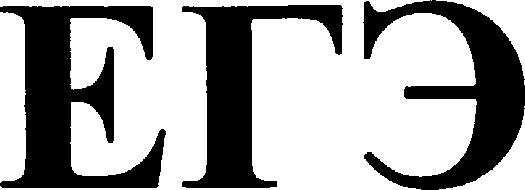 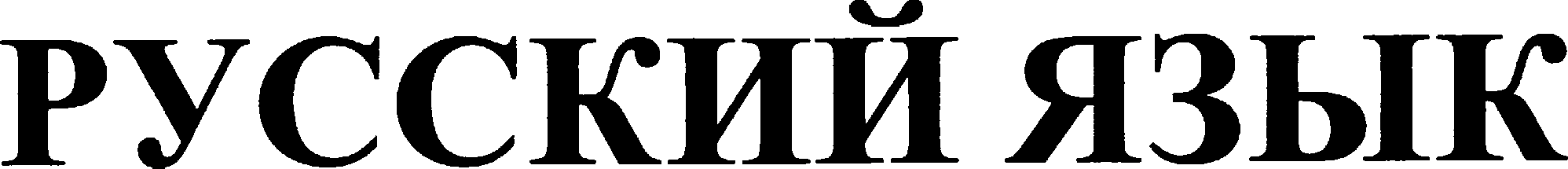 СОЧИНЕНИЕ  ПО ПРОЧИТАННОМУ TEECTУПрактикум Задания 24, 25Издательство «ЭКЛАИКН»Гигиенический сертификатN. POCC RU.ПЩ0l.H00l99 от 19.05.2016 г.Главный редактор 7f. Д. 7fiinno Редактор  М.В. ФинТехнический редактор 7f. В. Павлова Корреюоры Я.Ю. Каланаева, Г.М. Морозова Дизайн обложки 7f. В. Демьянова Компьютерная верстка И.Ю. Ив‹інов‹і107045, Москва, Луков пер., д. 8. www.examen.bizE-mail: по общим вопросам: info@examen.biz; по вопросам реализации: sale@examen.biz тел./факс  8(495)641-00-30 (многоканальный)Общероссийский  шассификатор продукцииОК 005-93, том 2; 953005 — книги, брошюры, литература учебнаяОтпечатано в соответствии с предоставленными материалами в ООО «ИПК Парето-Принт», г. Тверь, www.pareto-pйnt.жПо вопросам реализации обращаться  по тел.: 8(495)641-00-30 (многоканальный).УВАЖАЕМЬЈЕ ПОКУПАТШИ.! Книги издательства ЭКЅАИЕІЧ  можно приобрести оптом и в розницу в следующих книготорговых организациях:*<•*	НнжневартовскИП Степанов — Тел. 8-926- 132-22-35	Учебная книга — Тел. (3466) 40-71-23Луна — Тел. 8-916- 145-70-06; (495) 688-59- ) 6	НовокузнецкTQ Библио-Глобус — Тел. (495) 78 l -19-00	Книжный магазин Планета — Тел. (3843) 70-35-83Молодая гвардия — Тел. (499) 238-00-3Ë	НовосибирскДом книги Медведково — Тел. (499) 476- I 6-90	Сибверк — Тел. (383) 2000-155Дом книги на Ладожской — Тел. (499) 400-41-06	Библноннк — Тел. (3833) 36-46-01Шаг к пятерке — Тел. (495) 728-33-09; 346-00-10	Планета-Н — Тел. (383) 375-00-75Сеть магазинов Мир шкоlьиика	pqgСанкт-Петербург	Форсаж — Тел. (3812) 53-89-67Коллибри — Тел. (812) 703-59-96	ОревбургБуквоед — Тел. (812) 346-53-27	Фолнант — Тел. (3532) 77-25-52Век Развития — Тел. (812) 924-04-58	ПевзаТандем — Тел. (812) 702-72-94	Лекснкон — Тел. (8412) 68-03-79Виктория — Тел. (812) 292-36-59/60/6 I	Учколлектор — (8412) 95-54-59 Саню -Петербургский дом книги — Тел. (812) 448-23-57		у   ерццАрхангельск	Азбука — Тел. (3422) 41- I 1-35АВФ-книга — Тел. (8182) 65-41-34	Тигр — Тел. (3422) 45-24-37*PH*У*	Петропавловск-КямяатскнііВектор — Тел. (3852) 38-18-72	Новая кннга — Тел. (4152) l I -12-60Благовещенск	ууу   р рццКалугин — Тел. (4162) 35-25-43	ИП Лобанова — Тел. (8793) 98-79-87Й]ЗЯНСК	Твоя  кннга  — Тел.  (8793) 39-02-53Буква — Тел. (4832) 61-3838	Ростов-ня-ДонуИП Трубко — Тел. (4832) 59-59-39	Фаэтон-пресс — Тел. (8632) 40-74-88Волгоград	ип  Ермолаев — Тел. 8-961-321-97-97Кассандра — Тел. (8442) 97-55-55	Магистр — Тел. (8632) 99-98-96ЛВДН ВОСТОК	ЯЗfl Н bПриморскнй торговый дом книги — Тел. (4232) 63-73-18	ТД Просвещение — Тел. (4912) 44-67-75 Воронеж	ТД Барс — Тел. (4912) 93-29-54Амизаль — Тел. (4732) 26-77-77	СамараРиокса — Тел. (4732) 21-08-66	Чакона — Тел. (846) 231-22-33ЕкатерннбурГ	Метида — Тел. (846) 269- I 7-17ТЦ Люмна — Тел. (343) 344-40-60	сяdятовДом книги — Тел. (343) 253-50- 1 0	Гемера — Тел. (8452) 64-37-37Алис — Тел. (343) 255-10-06	Умная книга — Тел. (8452) 27-37-10Буквариус — Тел. 8-800-700-54-3 I ; (499) 272-69-46	Полиграфист — Тел. (8452) 29-67-20Ессентуки	Стрелец н К — Тел. (8452) 52-25-24ЧП Зинченко — Тел. (87961) 5- I 1-28	СмоленскИpit)/ CK	Кругозор — Тел. (4812) 65-86-65ПродалитЪ — Тел. (3952) 24-17-77	cypiyrКазань	Родннк — Тел. (3462) 22-05-02Аист-Пресс — Тел. (8435) 25-55-40	yg      epцТаис — Тел. (8432) 72-34-55	Книжная лавка — Тел. (4822) 33-93-03ИП Шамов «УЛИСС» — Тел. (8332) 57-12-15Краснодар Когорта — Тел. (8612) 62-54-97ОИПЦ Перспективы образования — Тел. (8612) 54-25-67КрасноярскГрадъ — Тел. (3912) 26-91-45Планета-Н — Тел. (391) 215- l 7-01Кострома Леонардо — Тел. (4942) 31-53-76*Уя** Оітгимист — Тел. (4712) 35-16-51МурманскТезей — Тел. (8152) 43-63-75Ннжний Новгород Учебная книга — Тел. (8312) 40-32-13Пароль — Тел. (8312) 43-02-12Дирижабль — Тел. (8312) 34-03-05Система Пліос — Тел. (4872) 70-00-66ТюменьЗнание — Тел. (3452) 25-23-72УссурнйскСталкер — Тел. (4234) 32-50-19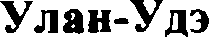 ПолиНом — Тел. (3012) 55-15-23УфаЭдвнс — Тел. (3472) 82-89-65ХабаровскМнрс — Тел. (4212) 47-00-47ЧелябннскИнтерсервнс ЛТД — Тел. (3512) 47—74- 13ІОжно-Сахалиї4СКВесть — Тел. (4242) 43-62-67ЯкутскКнижный маркет — Тел. (4112) 49-12-69 Якутскнй книжный дом — Тел. (4112) 34-10-12По вопросам прямых оптовых закупок обращайтесьпо тел. (495) 641-00-30 (многоканальный), sale@examen.biz www.examen.biz№ заданияОтвет2035<или> 532112 <или> 2122белой  вороной<или>белая ворона2319243954ПроблемыNозwцилавтора1) Проблема иятеллигентности. (В любых ли об- стоятельствах человек ,должен быть интелли- гентным? Кто прежде всего нуж,цается в интел- лигентности?)1) Интеллигентвость нужна каждому человеку вне зависимости от того, в каких жизненных обстоятель- ствах, в какой cpe,qe и в каком окружении он оказы- вается, какую профессию он выбрал.2) Проблема взаимосвязи интеллигентности и долголетия. (Какое влияние оказывает интелли- гентность человека на его долголетие?)2) Интеллигентность равна нравственному здоровъю, а з,цоровье нужно, чтобы жить долго.3) Проблема определение факторов,  влияющих на долголетие отдельного человека и народа в целом. (Что определяет долголетие людей и на- родов?)3) Долголетие человека во многом определяется его интеллигентностью, ведь интеллигентность равна нравственному здоровью, а здоровье нужно, чтобы жить долго. Долголетию людей и народов также cпo- собствует уважение к прекраснъім сторонам прошло- го, которое определяет совремеяностъ.4)   Проблема   определение   сущности   понятия«интеллигентность+ .    (Что      такое     интеллигент-вость?)4) Интеллигентность не определяется уровнем обра- зования    и   широтой   кругозора,    интеллигентность это способность к пониманию, к восприятию, это внимательное  отвоюевие  к  миру  и к людям.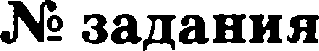 Ответ2035<или>5321135<или>любaя другая последовательность этих цифр22иронически всерьёз фили>  всерьёз ировически232243954Шроблены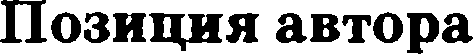 1) Проблема обяаавности человека любить само- го себя. (Должея ли человек любить самого себя? Как любовь к себе сочетается с любовью к ближ- ним?)1) Человек  обяаан  любить самого себя,  принимая всеСВОИ  Н £ІДОСТПТКИ  И  ДОСТОИїїСТВіl:  ТОЛbK О  В  ПTOM  СЛ  Чі1£Іоя может полюбить ближяих, то есть принять их та- кими, какие ови есть, со всеми их достоинствами и недостатками.2) Проблема уникальности личности человека. (Чем определяется уникальвость личности чело- века?)2) Личность человека уникальна, неповторима, его разнообразвые, иногда ему самому неизвестные спо- собности заложены природой, всей человеческой ци- вилизацией.3) Проблема востребованности и реалиоации спо- собностей человека. (В какой мере могут быть востребованы и реалиоованы способности чело- века?)3) Те или иные способности человека могут быть востре- бованы прежде всего тогда, когда общество в них нуж- дается на том или ивом этале своего развития. В силу этого человек не может в полной мере проявить все спо- собности, которые в вём заложенія природой, его реали- заqия огрвлшіева тем запроеом, который формируется на определёяном этапе развития человечества.4) Проблема определения основного условия ca- мосовершенствовавия человека. (В чём состоит условие самосовертенствовавия человека?)4) Первое условие самосовертенствования человека заключается в праве человека быть самим собой, в необходимости принять себя таким, каков он есть.][•задааилОтвет2O2З4<или>любое другое сочетание этих цифр2134<или>4322ва глазах234249415МробленыПоанция автораij проблема значения Личности учителя в жизни учеников. (Какое влияние оказывает личность учителя ва жизвь учепиков?)1) Яркая личность учителя оставляет заметныіі след в жизни его учеников.2j проблема определения каяестВ настоящего учителя. (Каким должев быТь настоящий учи- тель?)2) Настоящий учитель всегда стреМится передать СВОи знавия учевикам, растирить их кругозор; его уроки  навсегда  остаются  в памяти.зј проблема отяотеяия учителя к преоодаВае- мому оредМету. (Как должен относиться учитель к своеМу предмету  и к его ореподававию?)3) Учитель должев глубоко и искренне ивтересовать- ся своим предметом и всем, что с ним связано, и стре- миться сделать этот оредМет интересным для своих учеников.4) ПроблеМа преодолеяия суровых жизневных испытаний. (При каких услоВияХ ВОПМОжно пpe- одолеяие суроВыХ Шизяеяных трудвостей?)4) Душеввая стойкость людей, их высокая целеуст- ремлённость, а также вера и любОВь их близких по- могают преодолеть даже те жизвевяые трудности, которые  орияято  считать вепреодолимыми.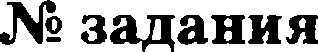 Ответ2035<или>532112З<или+любая другая последовательllОСТь этих цифр22имел в видy<или>IIмeть в виду2334243598Мроблены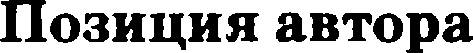 1) Проблема взаимоотношений отцов и детей.  (В чём заключаются трудности во взаимоотвошениях отцов и детей?)1) Трудвоети во взаимоотношениях отцов и детеїі заключается  в  развой  оцеІІке  людей  и   событий, что свяпаво ве только с различвым жипяенным опытом, во в со стремлевием к развым жизвенвым идеалам.2) Проблема лицемерия. (К чему приводит лицеме- рие? Чем оно опасно?)2) Лидемерие приводит к возяикновеяию ,qвойных етан,qартов, к отчуж,qеняю между самыми близкими людьми. Ово опасно тем, что иекажает представле- ние людей о заковах  добра и справедливости.3) Проблема выбора пути для достижения цели. (Можво ли поступиться заковами  справедливости на пути к достижению цели?)3) Для саіна яет ничего выше закона справедливо- сти, и ов считает, что молчание при виде свер- шающеися Іlесправедливости равносильво подлос- ти, даже если это молчание станет залогом будущих успехов.4) Проблема обмавутого доверия. (В чём отец обма- нул доверие сына? К чему приводит обманутое до- верие ребёнка?)4) Исаков-старший всегда учил своего сына поря- дочности, поэтому сын испытал настоящее потря- сение, узнав, что отец учил его законам морали только лишь для того, чтобы он научился их пpe- ступать. Обманутое доверие ребёнка приводит к глубокому отчуждевию по отношению к отцу.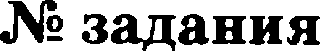 Ответ20245<или>любая другая поеледовательяоеть этих цифр211З4<или>любая  другая  последовательность этих цифр22comлa с ума2364244893ПроблемыМозпцияавтора1) Проблема осознания и осмысления первой люб- ви. (Почему человеку трудно осознать, осмыслить возникшее впервые чувство любви?)1) Человеку трудно осознать испытываемое впер- вые чувство любви, потому что это чувство охваты- вает всё его существо и он бывает отеломлёв его силой. Ему трудво осмыслить это чувство, по- скольку с вим никогда раньше ве происходило че- го-либо подобного, и поэтому он убеждён в его уни-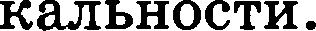 2) Проблема унвкальности чувства любви для каж- дого человєка. (В чём проявляется особенности чувства любви для каждого человека?)2) Чувство любвв, воавикающее в душе человека, увикально и кажется ему исключительным, непо- хожим ни на одво иа тех чувств, которые приходи- лось испытывать и ему самому, и другим людям.3) Проблема стремлеяия скрыть чувство любви. (Почему возникает стремление скрыть чувство любви?)3) Люди бережяо относятся к чувству любви, кото- рое их охватывает, и прячут его от людей, от чело- века, которого оолюбили, и даже от самих себя. Испытывал это чувство впервые, они порой оказы- ваются ошеломлевы его силой и, не умея объяс- нить самим себе, ято с вими происходит, скрывают свою любовь.4) Проблема влияния любви ва восприятие челове- ком окружающего мира. (Какое влияние оказывает любовь на восприятие человеком окружающего мира?)4) Любовь к другому человеку вызывает оеобое от- нотевие к окружающему миру: эта любовь перено- сится на весь мир.5) Проблема воздействия любви на человека. (Ка- кое воздействие оказывает любовь на человека?)5)  Любовь  наполвяет  человека  рвдоетью, ощуще-нием силы,  делает его счастливым.ЗвдааиеОгветы2025<илил52211З5<или>любая другая воеледовательвость этих дифр22овуетив глaзa<илu>ooyeтить глаза235з244591ПроблемыПозиция автора1)  Проблема  необходимости  человечного от-НОШ£ІНИЯ   К  ЛЮДЯМ •  (     &К   Н   ШНО   ОТНОСИТЬСЯ   КлЮдЯм?)1) Нужно стремитьея любить и понимать людей, прояв- лять по отвотевию к ним сояувствие. Нельзя бездумно осуждать людей, равнодушно отсекая те жианенные об- стоятельства, в которых они оказались.2)   Проблема   повимания   бездуховвости.   (Вчём проявляется бездуховвость?)2)  Нельзя   назвать   без,цуховвыми   лю,цей,   которые еже-,qневно честно трудятся, чтобы вырастить своих ,qетей. Бездуховность вроявляетея в орезрении по отношению к матерям, выполняющим евой нравственныи долг пере,ц детьми;   в   отсутетвии   етремления   понять   людей, попа-,qающих в трудные жизненные обетоятельетва, и оценить жизненную етойкость, которую эти лю,ци проявляют, чтобы преодолеть тру,qвоети.3)  Проблема  определения  смысла  жиани. (Вчём состоит смы слікизни?)3) Смысл жизни людей состоит ue в размышлениях о нём, а в способности в разных шииненвых  обстоятельст- вах оставаться честным перед другим в людьми и по от- ношению к самому себе, жить в соответствии со своими чувствами  и велевием нравственнсго долга.ПроблемыПознцвя автора4) Проблема определения жизневных при- оритетов. (Чем должен руководствоваться человек   ори   выборе   жизвеввых   ориорите-4) При выборе жизвеввых ориоритетов человек должен руководствоваться орежде всего своим нравствеввым долгом, чувством ответственности.5) Проблема оценки великого материнского труда. (В чём ороявляется величие материв- ского труда? Какого отвотевия ов заслужи- вает?)5) Величие материвского труда ороявляется в соособво- сти жевщивы преодолевать самые суровые жизвеввые обстоятельства в стремлевии вырастить своих детей; в её соособвости ежедвевво совершать свой скромный чело- веческий подвиг. Этот великий труд заслуживает  глубо- кого уважения.•задааияОтвет201З5<или>любая  другая  последовательность этих цифр2112З<или>любая другая последовательность этих qифр22в первуіо очередь2318243482ПроблемыМозаqяяавтора1) Проблема владения родным языком. (Доста- точно ли знать нормы орфографии  и  пунктуа- ции,  чтобы  в действительности  владеть родным1) Соблюдение правил орфографии и  пунктуации важно только в том случае, когда человек создаёт соб- ственный письменный текст.2) Проблема владения родвым литературвым языком. (Чем определяется уровень владения родным  литературным  языком?)2) Уровень владения родным литературным языком определяется способностью человека точно и полно понимать всё, что он читает или слышит, а также его умением выразить абсолютно точно свои собственные мысли и чувства в зависимости от условий и адресата общения.3) Проблема использования ,циктанта как сред- ства повышения уровня владения родным язы- ком. (Каково место ,циктанта в процессе овладе- ния  ро,цным языком?)3) В современных реалиях ,циктант не является уни- версальным средством повышения уровня владения родным языком, поскольку не развивает способность еоз,цавать собственный текст, выражать собственные мысли и чувства, понимать сказаввое или  наоисан- ное другим,  то есть участвовать  в реальном общеlТии.4) Проблема определения роли языковых норм в общении. (В чём заключается роль языковых норм в общении?)4) Владение языковъіми нормами обесоечивает воз- можности для общения, которые предоставляет co- ответствующий язык, его лексический состав и грамматический строй; облегчает процесс коммуви- кации: обеспечивает возможность наилучшим обра- зом понимать сказанвое или иаписавяое, а также иаилучшим образом въіражать собствеввые мысли и чувства.езадаатяОтвет202З4<или>любая другая ооследовательвость отих цифр21125<или>любaя   другая  последовательность  этих дифр22на самом деле2329243729ПроблемыПозиция автора1) Проблема отношения к изменениям, происхо- дящим в языке (Почему люди болезненно реаги- руют на изменения, происходящие в языке, на- пример,  заимствования?)1) Беспокойство людей о судьбе языка особенно пpo- является тогда, когда в обществе происходят переме- ны и возникает чувство утраты языка — всегда ста- бильной опоры и поддержки. Любые изменения, свойственные языку, в эти моменты воспринимаются людьми особенно остро.2) Проблема заимствований в языке. (Почему язык в одном случае принимает заимствованные слова, а другом — отторгает?)2) Язык в силу своих особенностей чрезвычайно чув- ствителен и восприимйив к вовым словам, во прини- мает новые слова только в том  случае,  если  в  созна- нии людей, в культуре появился новый смысл, новое понятие,  для которого недостаёт  словесной оболочки.3) Проблема роли языка в современном общест- ве. (В чём заключается роль языка в современ- ном обществе?)3) Роль языка в современном обществе зиачительна, язык является опорой и поддержкой для людей, осо- бенно в эпоху перемен, поскольку именно язык в силу стабильности позволяет людям сохранять собствен- ную идентичность,  то есть ощущать  принадлежность к культуре, духовным ценностям, относиться к себе как части этой общей культуры, обеспечивает куль- турную преемственность (осознание человеком зна- чения зафиксированных в языке, текстах духовных ценностей прошлого, их влияния на настоящее).4) Проблема изменения значения слова в языке. (Что влияет на изменение значения слова в язы- ке?)4) Изменения, происходящие в обществе, появление новых реалий порождает изменение смыслов, а сле- довательно, вносит изменения в значение уже суще- ствующих  в языке слов.Ы•задавияОтвет201З5<или>любая  другая ооследовательяость отих цифр211З5<или>любая  другая последовательность этих цифр22ни свет ви заря23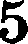 249653Проблемія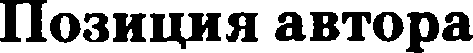 1) Проблема смысла человеческой жизни. (В чём заключается смысл человеческой жиани? Какие задачи в своей жизви должея ставить  человек, яем стоит ему заниматься?)1) Каждый человек сам определяет для себя, в чём заключается смысл жизни. Осознавие необходимости оомочь людям, открыть перед ввми вовые возможно- сти, оути, оіqущеяие необходимости своего труда может  быть  смыслом   человеческой жизяи.2) Проблема достижения ооставлеввой цели. (Какие оути помогают человеку достичь постав- ленной цели? Что влияет ва ycпemнoe ретение ооставлеяяых  в жизни задая?)2) Любые, самые трудные задачи, которые ставит пе- ред собой человек, могут быть успешно реюены, если окружающие лк›ди осоавают важвость ретевия отих зaдaя и будут участвовать в достижевии совместно поставлеввых делей.3) Проблема участия в совместном труде. (Какие причины могут вызвать у человека стремление принять участие в совмеством деле?)3) Участие в совмеством труде может восприниматься человеком как счастливая воаможііость ориобщиться к  тому,  ято  яаполвево  и лично  для  uero,  и  для окру-ШПЮІQИХ  ЛЮД£ІЙ ВЫСОКИМ СМЫСЛОМ.4) Проблема поиска своего дела в жизяи. (Что помогает яайти свок› дорогу в жизни, дело, кото- рое может быть важно для человека и окружаю- iqиx его людей?)4) Каждому человеку важно найти своё дело в жизии— дело, которое будет важно для человека и необхо- димо для окружаюіqих людей. Поііимаяие и  призна- ние окружающиМТl Важности выбраяного человеком пути помогает человеку понять, правильно ли оя оп- ределим  свой путь,  въібрал своё дело.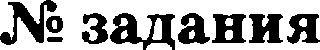 Ответ20235<или>любaя  другая последовательность отих цифр21134<или>любaя  другая последовательвоеть отих цифр22и,qти  ва ооводу238247659ПроблемыПозиция автора1) Проблема влияния иекуеетва на человека. (В чём заключается еила влияния искуеетва на жизнь человека?)1) Иекуеетво пробуждает чувства, обогащает душу многообразием вереживаний и впечатлений, помога- ет впитать вечные ценности: любовь, силу ,qyxa, ума, красоту — и тем самым побороть страх емерти, ощу- тить себя частицей вечвого мироздания. В этом и за- ключается  сила искусства.2) Проблема роли искусства в  жизви  человека. (В чём заключается значение архитектуры, му- зыки,  живописи для человека?)2) Человек яе может жить без искусства. Значение архитектуры, музыки, живопиеи в жизни человека огромно. Выдающиеея творения художников обога- щают   жизнь человека.3) Проблема роли кяиги в совремевном общест- ве. (Каково зяаяение книги в историческом про- цессе, обществевной и духовной жизни челове- ка?)3) Книга играет судьбоносную роль в жизни человека, поскольку во мяогом определяет будущее человечест- ва, аккумулирует духовную энергию, движет исто- рию, направляет общественную жизнь и народное чувство, формирует человека.4) Проблема влияния оформления книги на вое- приятие её читателем. (Важно ли красочно оформить книгу, чтобы усилить  её воздействие на человека?)4) Красочное оформление книги влияет на возвикно- вение читательского интереса, но сила книги в ду- ховной энергии, которую она аккумулирует, и иногда невзрачво оформленная книга может оказать сильное влияние  на человека.5) Проблема способности телевидения заменить книгу. (Может ли телевидение, поп-культура заменить истинную культуру, аккумулирован- ную в книге?)5) Телевидение, поп-культура не могут заменить ис- тинную культуру, аккумулированную в книге, не мо- гут обогатить внутренний мир человека, напомнить жизнь человека глубоким духовиым смыслом.